SUPPLEMENTARY GAZETTE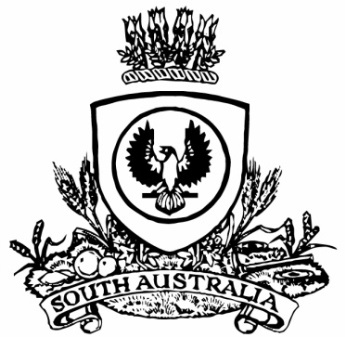 THE SOUTH AUSTRALIANGOVERNMENT GAZETTEPublished by AuthorityAdelaide, Thursday, 18 May 2023ContentsState Government InstrumentsAboriginal Heritage Act 1988	1073Administration and Probate Act 1919	1074Aged and Infirm Persons' Property Act 1940	1076Animal Welfare Act 1985	1077Associations Incorporation Act 1985	1078Authorised Betting Operations Act 2000	1080Botanic Gardens and State Herbarium Act 1978	1080Building Work Contractors Act 1995	1081Burial and Cremation Act 2013	1083Child Safety (Prohibited Persons) Act 2016	1084Community Titles Act 1996	1085Consumer and Business Services	1087Controlled Substances Act 1984	1087Conveyancers Act 1994	1090Co-operatives National Law (South Australia) Act 2013	1091Coroners Act 2003	1096Criminal Law (Clamping, Impounding and Forfeiture of
Vehicles) Act 2007	1097Crown Land Management Act 2009	1099Dangerous Substances Act 1979	1101Department of Human Services	1104Disability Inclusion Act 2018	1105District Court Act 1991	1106Emergency Services Funding Act 1998	1110Employment Agents Registration Act 1993	1110Environment, Resources and Development Court Act 1993	1111Evidence Act 1929	1113Explosives Act 1936	1114Fair Work Act 1994	1116Fines Enforcement and Debt Recovery Act 2017	1117Fire and Emergency Services Act 2005	1118Firearms Act 2015	1120Fisheries Management Act 2007	1121Food Act 2001	1125Forestry Act 1950	1126Freedom of Information Act 1991	1127Gaming Machines Act 1992	1128Gaming Offences Act 1936	1130Guardianship and Administration Act 1993	1131Harbors and Navigation Act 1993	1132Heavy Vehicle National Law (South Australia) Act 2013	1133Heritage Places Act 1993	1136Historic Shipwrecks Act 1981	1137Housing Improvement Act 2016	1138Hydroponics Industry Control Act 2009	1139Industrial Hemp Act 2017	1140Labour Hire Licensing Act 2017	1141Land Agents Act 1994	1142Land and Business (Sale and Conveyancing) Act 1994	1143Land Tax Act 2017	1145Landscape South Australia Act 2019	1146Liquor Licensing Act 1997	1150Livestock Act 1997	1160Magistrates Court Act 1991	1162Marine Parks Act 2007	1166Motor Vehicles Act 1959	1167National Parks and Wildlife Act 1972	1168Native Vegetation Act 1991	1177Opal Mining Act 1995	1178Partnership Act 1891	1179Passenger Transport Act 1994	1180Passenger Transport Regulations 2009	1183Pastoral Land Management and Conservation Act 1989	1186Petroleum and Geothermal Energy Act 2000	1187Petroleum Products Regulation Act 1995	1189Planning, Development and Infrastructure Act 2016	1190Plant Health Act 2009	1198Plumbers, Gas Fitters and Electricians Act 1995	1200Police Act 1998	1202Primary Produce (Food Safety Schemes) Act 2004	1203Public Trustee Act 1995	1210Radiation Protection and Control Act 2021	1212Real Property Act 1886	1215Registration of Deeds Act 1935	1220Relationships Register Act 2016	1221Retirement Villages Act 2016	1222Roads (Opening and Closing) Act 1991	1223SACE Board of South Australia Act 1983	1224Second-hand Vehicle Dealers Act 1995	1226Security and Investigation Industry Act 1995	1227Sheriff's Act 1978	1228South Australian Civil and Administrative Tribunal
Act 2013	1230South Australian Public Health Act 2011	1232State Records Act 1997	1234Strata Titles Act 1988	1236Summary Offences Act 1953	1237Supported Residential Facilities Act 1992	1238Supreme Court Act 1935	1239Tobacco and E-Cigarette Products Act 1997	1245Unregulated Fees and Charges	1245Valuation of Land Act 1971	1247Water Industry Act 2012	1249Work Health and Safety Act 2012	1250Worker's Liens Act 1893	1252Youth Court Act 1993	1253State Government InstrumentsAboriginal Heritage Act 1988South AustraliaAboriginal Heritage (Fees) Notice 2023under the Aboriginal Heritage Act 19881—Short titleThis notice may be cited as the Aboriginal Heritage (Fees) Notice 2023.Note—This is a fee notice made in accordance with the Legislation (Fees) Act 2019.2—CommencementThis notice has effect on 1 July 2023.3—InterpretationIn this notice, unless the contrary intention appears—Act means the Aboriginal Heritage Act 1988.4—FeesThe fees set out in Schedule 1 are prescribed for the purposes of the Act.Schedule 1—FeesSigned by the Minister for Aboriginal AffairsOn 5 May 2023Administration and Probate Act 1919South AustraliaAdministration and Probate (Fees) Notice 2023under the Administration and Probate Act 19191—Short titleThis notice may be cited as the Administration and Probate (Fees) Notice 2023.Note—This is a fee notice made in accordance with the Legislation (Fees) Act 2019.2—CommencementThis notice has effect on 1 July 2023.3—InterpretationIn this notice, unless the contrary intention appears—Act means the Administration and Probate Act 1919.4—FeesThe fees set out in Schedule 1 are prescribed for the purposes of the Act and are payable to the Public Trustee.Schedule 1—FeesMade by the Attorney-GeneralOn 5 May 2023Adoption Act 1988South AustraliaAdoption (Fees) Notice 2023under the Adoption Act 19881—Short titleThis notice may be cited as the Adoption (Fees) Notice 2023.Note—This is a fee notice made in accordance with the Legislation (Fees) Act 2019.2—CommencementThis notice has effect on 1 July 2023.3—InterpretationIn this notice, unless the contrary intention appears—Act means the Adoption Act 1988;regulations means the Adoption (General) Regulations 2018.4—FeesThe fees set out in Schedule 1 are prescribed for the purposes of the Act and the regulations and are payable to the Chief Executive.Schedule 1—FeesMade by the Minister for Child Protectionon 1 May 2023Aged and Infirm Persons' Property Act 1940South AustraliaAged and Infirm Persons' Property Act (Fees) Notice 2023under the Aged and Infirm Persons' Property Act 19401—Short titleThis notice may be cited as the Aged and Infirm Persons' Property Act (Fees) Notice 2023.Note—This is a fee notice made in accordance with the Legislation (Fees) Act 2019.2—CommencementThis notice has effect on 1 July 2023.3—InterpretationIn this notice, unless the contrary intention appears—Act means the Aged and Infirm Persons' Property Act 1940.4—FeesThe fees set out in Schedule 1 are prescribed for the purposes of the Act and are payable to the Public Trustee.Schedule 1—FeesMade by the Attorney-GeneralOn 5 May 2023Animal Welfare Act 1985South AustraliaAnimal Welfare (Fees) Notice 2023under the Animal Welfare Act 19851—Short titleThis notice may be cited as the Animal Welfare (Fees) Notice 2023.Note—This is a fee notice made in accordance with the Legislation (Fees) Act 2019.2—CommencementThis notice has effect on 1 July 2023.3—InterpretationIn this notice, unless the contrary intention appears—Act means the Animal Welfare Act 1985.4—FeesThe fees set out in Schedule 1 are prescribed for the purposes of the Act.Schedule 1—FeesMade by the Minister for Climate, Environment and WaterOn 4 May 2023Associations Incorporation Act 1985South AustraliaAssociations Incorporation (Fees) Notice 2023under the Associations Incorporation Act 19851—Short titleThis notice may be cited as the Associations Incorporation (Fees) Notice 2023.Note—This is a fee notice made in accordance with the Legislation (Fees) Act 2019.2—CommencementThis notice has effect on 1 July 2023.3—InterpretationIn this notice, unless the contrary intention appears—Act means the Associations Incorporation Act 1985.4—FeesThe fees set out in Schedule 1 are prescribed for the purposes of the Act.Schedule 1—FeesSigned by the Minister for Consumer and Business AffairsOn 12 May 2023Authorised Betting Operations Act 2000South AustraliaAuthorised Betting Operations (Fees) Notice 2023under the Authorised Betting Operations Act 20001—Short titleThis notice may be cited as the Authorised Betting Operations (Fees) Notice 2023.Note—This is a fee notice made in accordance with the Legislation (Fees) Act 2019.2—CommencementThis notice has effect on 1 July 2023.3—FeesThe fees set out in Schedule 1 are—	(a)	prescribed for the purposes of the Authorised Betting Operations Act 2000; and	(b)	payable to the Commissioner.Schedule 1—FeesSigned by the Minister for Consumer and Business AffairsOn 12 May 2023Botanic Gardens and State Herbarium Act 1978South AustraliaBotanic Gardens and State Herbarium (Fees) Notice 2023under the Botanic Gardens and State Herbarium Act 19781—Short titleThis notice may be cited as the Botanic Gardens and State Herbarium (Fees) Notice 2023.Note—This is a fee notice made in accordance with the Legislation (Fees) Act 2019.2—CommencementThis notice has effect on 1 July 2023.3—InterpretationIn this notice, unless the contrary intention appears—Act means the Botanic Gardens and State Herbarium Act 1978;adult means a person who has attained the age of 15 years;child means a person who has not attained the age of 15 years;concession cardholder means a person who is the holder of—	(a)	a current card or pass that entitles the person to travel on public passenger vehicles in this State at a concession fare; or	(b)	any other current concession card approved by the Board;Conservatory means the Bicentennial Conservatory situated within Adelaide Botanic Garden;family means a group of adults and children not exceeding 4 in number and not including more than 2 adults.4—FeesThe fees set out in Schedule 1 are prescribed for the purposes of the Act and are payable to the Board.Schedule 1—FeesMade by the Minister for Climate, Environment and WaterOn 4 May 2023Building Work Contractors Act 1995South AustraliaBuilding Work Contractors (Fees) Notice 2023under the Building Work Contractors Act 19951—Short titleThis notice may be cited as the Building Work Contractors (Fees) Notice 2023.Note—This is a fee notice made in accordance with the Legislation (Fees) Act 2019.2—CommencementThis notice has effect on 1 July 2023.3—InterpretationIn this notice, unless the contrary intention appears—Act means the Building Work Contractors Act 1995.4—FeesThe fees set out in Schedule 1 are prescribed for the purposes of the Act.Schedule 1—FeesSigned by the Minister for Consumer and Business AffairsOn 12 May 2023Burial and Cremation Act 2013South AustraliaBurial and Cremation (Fees) Notice 2023under the Burial and Cremation Act 20131—Short titleThis notice may be cited as the Burial and Cremation (Fees) Notice 2023.2—CommencementThis notice has effect on 1 July 2023.Note—This is a fee notice made in accordance with the Legislation (Fees) Act 2019.3—InterpretationIn this notice, unless the contrary intention appears—Act means the Burial and Cremation Act 2013.4—FeesThe fees set out in Schedule 1 are prescribed for the purposes of the Act.Schedule 1—FeesSigned by the Attorney-GeneralOn 5 May 2023Child Safety (Prohibited Persons) Act 2016South AustraliaChild Safety (Prohibited Persons) (Fees) Notice 2023under the Child Safety (Prohibited Persons) Act 20161—Short titleThis notice may be cited as the Child Safety (Prohibited Persons) (Fees) Notice 2023.Note—This is a fee notice made in accordance with the Legislation (Fees) Act 2019.2—CommencementThis notice has effect on 1 July 2023.3—InterpretationIn this notice, unless the contrary intention appears—Act means the Child Safety (Prohibited Persons) Act 2016.4—Fees	(1)	For the purposes of the Act, the fees set out in Schedule 1 are prescribed.	(2)	The Minister or the Registrar may waive or remit the whole or any part of a fee payable under the Act.Schedule 1—FeesMade by the Minister for Human ServicesOn 4 May 2023Community Titles Act 1996South AustraliaCommunity Titles (Fees) Notice 2023under the Community Titles Act 19961—Short titleThis notice may be cited as the Community Titles (Fees) Notice 2023.Note—This is a fee notice made in accordance with the Legislation (Fees) Act 2019.2—CommencementThis notice has effect on 1 July 2023.3—InterpretationIn this notice, unless the contrary intention appears—Act means the Community Titles Act 1996;regulations means the Community Titles Regulations 2011.4—FeesThe fees set out in Schedule 1 are prescribed for the purposes of the Act and the regulations.Schedule 1—FeesSigned by the Minister for Consumer and Business AffairsOn 12 May 2023Consumer and Business ServicesFees Payable for Marriage Services Provided by Births, Deaths and Marriages Registration OfficeI, Andrea Michaels, Minister for Consumer and Business Affairs, hereby give notice that the fees set out below will be charged by Consumer and Business Services for marriage services at the Births, Deaths and Marriages Registration Office:Lodgement Fee	$134.00Solemnisation Fee	$228.00These charges are inclusive of GST and will come into operation from 1 July 2023.In this notice:Marriage has the same meaning as that under the Commonwealth Marriage Act 1961, defined as the union of 2 people to the exclusion of all others, voluntarily entered into for life.Lodgement means notice to be given under section 42 of the Commonwealth Marriage Act 1961.Dated: 10 May 2023Andrea Michaels MPMinister for Consumer and Business AffairsControlled Substances Act 1984South AustraliaControlled Substances (Pesticides) (Fees) Notice 2023under the Controlled Substances Act 19841—Short titleThis notice may be cited as the Controlled Substances (Pesticides) (Fees) Notice 2023.2—CommencementThis notice has effect on 1 July 2023.Note—This is a fee notice made in accordance with the Legislation (Fees) Act 2019.3—FeesThe fees set out in Schedule 1 are prescribed for the purposes of the Controlled Substances (Pesticides) Regulations 2017. Schedule 1—FeesMade by the Minister for Health and WellbeingOn 17 May 2023Controlled Substances Act 1984South AustraliaControlled Substances (Poppy Cultivation) (Fees) Notice 2023under the Controlled Substances Act 19841—Short titleThis notice may be cited as the Controlled Substances (Poppy Cultivation) (Fees) Notice 2023.2—CommencementThis notice has effect on 1 July 2023.Note—This is a fee notice made in accordance with the Legislation (Fees) Act 2019.3—InterpretationIn this notice, unless the contrary intention appears—Act means the Controlled Substances Act 1984.4—FeesThe fees set out in Schedule 1—	(a)	are prescribed for the purposes of Part 4A of the Act; and	(b)	are payable to the Chief Executive.Schedule 1—FeesMade by The Minister for Health and Wellbeing On 10 May 2023The Minister for Primary Industries and Regional DevelopmentOn 10 May 2023Conveyancers Act 1994South AustraliaConveyancers (Fees) Notice 2023under the Conveyancers Act 19941—Short titleThis notice may be cited as the Conveyancers (Fees) Notice 2023.Note—This is a fee notice made in accordance with the Legislation (Fees) Act 2019.2—CommencementThis notice has effect on 1 July 2023.3—InterpretationIn this notice, unless the contrary intention appears—Act means the Conveyancers Act 1994.4—FeesThe fees set out in Schedule 1 are prescribed for the purposes of the Act.Schedule 1—FeesSigned by the Minister for Consumer and Business AffairsOn 12 May 2023Co-operatives National Law (South Australia) Act 2013South AustraliaCo-operatives (South Australia) (Fees) Notice 2023under the Co-operatives National Law (South Australia) Act 20131—Short titleThis notice may be cited as the Co-operatives (South Australia) (Fees) Notice 2023.2—CommencementThis notice has effect on 1 July 2023.Note—This is a fee notice made in accordance with the Legislation (Fees) Act 2019.3—Interpretation	(1)	In this notice, unless the contrary intention appears—Act means the Co-operatives National Law (South Australia) Act 2013;CNL (SA) or the Law means the Co-operatives National Law (South Australia);CNR (SA) means the Co-operatives National Regulations (South Australia).	(2)	Terms used in this notice and also in the CNL (SA) have the same meanings as they have in the CNL (SA).4—Fees	(1)	For the purposes of a provision specified in column 2 of Schedule 1, the prescribed fee is the amount specified in column 4 of that Schedule in relation to the matter described in column 3 of that Schedule.	(2)	Fees for anything done by or in relation to the Registrar under provisions of the Corporations Act as applied under the CNL (SA) that is not otherwise provided for in Schedule 1 are to be the same as the fees for chargeable matters under the Corporations (Fees) Act 2001 of the Commonwealth and the regulations under that Act.Schedule 1—FeesSigned by the Attorney-GeneralOn 5 May 2023Coroners Act 2003South AustraliaCoroners (Fees) Notice 2023under the Coroners Act 20031—Short titleThis notice may be cited as the Coroners (Fees) Notice 2023.Note—This is a fee notice made in accordance with the Legislation (Fees) Act 2019.2—CommencementThis notice has effect on 1 July 2023.3—InterpretationIn this notice, unless the contrary intention appears—Act means the Coroners Act 2003.4—FeesThe fees set out in Schedule 1 are prescribed for the purposes of the Act.Schedule 1—FeesMade by the Attorney-GeneralOn 5 May 2023Criminal Law (Clamping, Impounding and Forfeiture of Vehicles) Act 2007South AustraliaCriminal Law (Clamping, Impounding and Forfeiture of Vehicles) (Fees) Notice 2023under the Criminal Law (Clamping, Impounding and Forfeiture of Vehicles) Act 20071—Short titleThis notice may be cited as the Criminal Law (Clamping, Impounding and Forfeiture of Vehicles) (Fees) Notice 20232.Note—This is a fee notice made in accordance with the Legislation (Fees) Act 2019.2—CommencementThis notice has effect on 1 July 2023.3—InterpretationIn this notice, unless the contrary intention appears—Act means the Criminal Law (Clamping, Impounding and Forfeiture of Vehicles) Act 2007.4—FeesThe fees set out in Schedule 1 are prescribed for the purposes of the Act.Schedule 1—FeesMade by the Attorney-GeneralOn 5 May 2023Crown Land Management Act 2009South AustraliaCrown Land Management (Fees) Notice 2023under the Crown Land Management Act 20091—Short titleThis notice may be cited as the Crown Land Management (Fees) Notice 2023.Note—This is a fee notice made in accordance with the Legislation (Fees) Act 2019.2—CommencementThis notice has effect on 1 July 2023.3—InterpretationIn this notice, unless the contrary intention appears—Act means the Crown Land Management Act 2009.4—FeesThe fees set out in Schedule 1 are prescribed for the purposes of the Act and are payable to the Minister.Schedule 1—FeesMade by the Minister for Climate, Environment and WaterOn 4 May 2023Dangerous Substances Act 1979South AustraliaDangerous Substances (Dangerous Goods Transport) (Fees) Notice 2023under the Dangerous Substances Act 19791—Short titleThis notice may be cited as the Dangerous Substances (Dangerous Goods Transport) (Fees) Notice 2023.Note—This is a fee notice made in accordance with the Legislation (Fees) Act 2019.2—CommencementThis notice has effect on 1 July 2023.3—InterpretationIn this notice, unless the contrary intention appears—Act means the Dangerous Substances Act 1979.4—FeesThe fees set out in Schedule 1 are prescribed for the purposes of the Act.Schedule 1—FeesSigned by the Minister for Industrial Relations and Public SectorOn 5 May 2023Dangerous Substances Act 1979South AustraliaDangerous Substances (Fees) Notice 2023under the Dangerous Substances Act 19791—Short titleThis notice may be cited as the Dangerous Substances (Fees) Notice 2023.Note—This is a fee notice made in accordance with the Legislation (Fees) Act 2019.2—CommencementThis notice has effect on 1 July 2023.3—InterpretationIn these regulations, unless the contrary intention appears—Act means the Dangerous Substances Act 1979.4—FeesThe fees specified in Schedule 1 are prescribed for the purposes of the Act and are payable to the Director.Schedule 1—FeesSigned by the Minister for Industrial Relations and Public SectorOn 5 May 2023Department of Human ServicesDisability Services / Accommodation Services
Notice by the Minister for Human ServicesFees Payable for Services Provided by Disability Services / Accommodation ServicesTHE fees set out in the table below will be charged by Disability Services / Accommodation Services for services specified in the table where the services are provided to compensable disability clients:The Chief Executive of the department may waive payment of, or remit, the whole or any part of a fee payable under this notice.	Table of Fees (ex GST)	$	Disability Services / Accommodation Services—Fee for
campus based or residential accommodation—
per day or part day	558.00Disability Services / Accommodation Services—Fee for 
arrangement or co-ordination of access of client
to disability services—per hour or part hour	44.25Disability Services / Accommodation Services—Fee for
preparation of report on access of client to 
disability services (for purpose of compensation
or legal proceedings)—per report	450.00In addition, where transportation is provided
or arranged by Disability Services / Accommodation Services,an additional fee equal to the cost of providing or arranging for
the provision of that transportation is payable.Non-compensable disability clients provided with a supported accommodation service by Disability Services / Accommodation Services are charged a percentage of their Disability Support Pension. The rate charged depends on the type of supported accommodation provided. Fees are increased twice yearly in line with Disability Support Pension increases.In this notice:	Department means the Department of Human Services.	Disability Services / Accommodation Services means the business units within the Disability Services division of the Department of Human Services.	Compensable client means a client receiving services who is, or may be, entitled to payment, or has received payment, by way of compensation in respect of the injury, illness or disease for which the client is receiving those services.	Day means 24 hours (whether a continuous period or in aggregate); and	Client means a person to whom services or care is provided.This notice will come into operation on 1 July 2023Dated: 4 May 2023Hon Nat Cook MPMinister for Human ServicesDepartment of Human ServicesNotice by the Minister for Human ServicesFees Payable for Services Provided by the Screening UnitTHE fees set out in the table below will be charged by the Department of Human Services for services specified in the table as provided by the Department of Human Services’ Screening Unit.The Chief Executive of the department may waive payment of, or remit, the whole or any part of a fee payable under this notice.	Table of Fees (ex GST)	$		1.	Screening Unit -employed individual		 - Fee for screening assessment for:Vulnerable Person-Related Employment Screening	95.50Aged Care Sector Employment Screening	95.50General Employment Probity Screening	95.50Screening Unit – student individual 	- Fee for criminal history check and background screening service	62.50This notice will come into operation on 1 July 2023Dated: 4 May 2023Hon Nat Cook MPMinister for Human ServicesDisability Inclusion Act 2018South Australia Disability Inclusion (NDIS Worker Check) (Fees) Notice 2023 under the Disability Inclusion Act 2018 1—Short title This notice may be cited as the Disability Inclusion (NDIS Worker Check) (Fees) Notice 2023. Note— This is a fee notice made in accordance with the Legislation (Fees) Act 2019. 2—Commencement This notice has effect on 1 July 2023.3—Interpretation In this notice— Act means the Disability Inclusion Act 2018. 4—Fees (1) For the purposes of the Act, the fees set out in Schedule 1 are prescribed. (2) The Minister or the Registrar may waive or remit the whole or any part of a fee payable under the Act. 	Schedule 1—FeesMade by the Minister for Human ServicesOn 4 May 2023District Court Act 1991South AustraliaDistrict Court (Fees) Notice 2023under the District Court Act 19911—Short titleThis notice may be cited as the District Court (Fees) Notice 2023.Note—This is a fee notice made in accordance with the Legislation (Fees) Act 2019.2—CommencementThis notice has effect on 1 July 2023.3—InterpretationIn this notice, unless the contrary intention appears—Act means the District Court Act 1991;ADD means the Administrative and Disciplinary Division of the Court;corporation has the same meaning as in the Corporations Act 2001 of the Commonwealth;National Credit Code means the National Credit Code in Schedule 1 of the National Consumer Credit Protection Act 2009 of the Commonwealth;not-for-profit organisation means a corporation that is not for the purpose of trading or securing a pecuniary profit for its members from its transactions;prescribed corporation means a corporation other than—	(a)	a small business; or	(b)	a not-for-profit organisation;small business means a corporation that—	(a)	has less than 20 full-time equivalent employees; and	(b)	is not a subsidiary of a corporation that has 20 or more full-time employees;subsidiary has the same meaning as in the Corporations Act 2001 of the Commonwealth.4—FeesThe fees set out in Schedule 1 are prescribed for the purposes of the Act and are payable to the Court in relation to—	(a)	in the case of Part 1 of that Schedule—proceedings in the Civil Division; and	(b)	in the case of Part 2 of that Schedule—proceedings in the Criminal Injuries Division; and	(c)	in the case of Part 3 of that Schedule—proceedings in the Criminal Division; and	(d)	in the case of Part 4 of that Schedule—proceedings under the Fair Work Act 2009 of the Commonwealth.Schedule 1—FeesPart 1—Fees in Civil DivisionPart 2—Fees in Criminal Injuries DivisionPart 3—Fees in Criminal DivisionPart 4—Fee in Commonwealth Fair Work Act 2009 jurisdictionMade by the Attorney-GeneralOn 5 May 2023Emergency Services Funding Act 1998Section 14FeesI, Stephen Mullighan MP, Treasurer, set the fee pursuant to Section 14 of the Emergency Services Funding Act 1998 at $18.30:•	to inspect the Assessment Book during ordinary office hours; or•	for a copy of an entry made in the Assessment Book;commencing on 1 July 2023.Dated: 8 May 2023Hon. Stephen Mullighan MPTreasurerEmployment Agents Registration Act 1993South AustraliaEmployment Agents Registration (Fees) Notice 2023under the Employment Agents Registration Act 19931—Short titleThis notice may be cited as the Employment Agents Registration (Fees) Notice 2023.Note—This is a fee notice made in accordance with the Legislation (Fees) Act 2019.2—CommencementThis notice has effect on 1 July 2023.3—InterpretationIn this notice, unless the contrary intention appears—Act means the Employment Agents Registration Act 1993.4—FeesThe fees set out in Schedule 1 are prescribed for the purposes of the Act.Schedule 1—FeesSigned by the Minister for Industrial Relations and Public SectorOn 5 May 2023Environment, Resources and Development Court Act 1993South AustraliaEnvironment, Resources and Development Court (Fees) Notice 2023under the Environment, Resources and Development Court Act 19931—Short titleThis notice may be cited as the Environment, Resources and Development Court (Fees) Notice 2023Note—This is a fee notice made in accordance with the Legislation (Fees) Act 2019.2—CommencementThis notice has effect on 1 July 2023.3—InterpretationIn this notice, unless the contrary intention appears—Act means the Environment, Resources and Development Court Act 1993.4—Fees	(1)	The fees set out in Schedule 1 are prescribed for the purposes of the Act and are payable to the Court in relation to—	(a)	in the case of Part 1 of that Schedule—proceedings in the general jurisdiction; and	(b)	in the case of Part 2 of that Schedule—proceedings involving a native title question.Schedule 1—FeesPart 1—Fees in general jurisdictionPart 2—Fees in proceedings involving native titleMade by the Attorney-GeneralOn 5 May 2023Evidence Act 1929South AustraliaEvidence (Fees) Notice 2023under the Evidence Act 19291—Short titleThis notice may be cited as the Evidence (Fees) Notice 2023Note—This is a fee notice made in accordance with the Legislation (Fees) Act 2019.2—CommencementThis notice has effect on 1 July 2023.3—InterpretationIn this notice, unless the contrary intention appears—Act means the Evidence Act 1929.4—FeesThe fees set out in Schedule 1 are prescribed for the purposes of the Act and are payable to the Registrar.Schedule 1—FeesMade by the Attorney-GeneralOn 5 May 2023Explosives Act 1936South AustraliaExplosives (Fees) Notice 2023under the Explosives Act 19361—Short titleThis notice may be cited as the Explosives (Fees) Notice 2023.Note—This is a fee notice made in accordance with the Legislation (Fees) Act 2019.2—CommencementThis notice has effect on 1 July 2023.3—InterpretationIn this notice, unless the contrary intention appears—Act means the Explosives Act 1936.4—FeesThe fees set out in Schedule 1 are prescribed for the purposes of the Act, the Explosives Regulations 2011, the Explosives (Fireworks) Regulations 2016 and the Explosives (Security Sensitive Substances) Regulations 2006.Schedule 1—FeesPart 1—Fees relating to Explosives Regulations 2011Part 2—Fees relating to Explosives (Fireworks) Regulations 2016Part 3—Fees relating to Explosives (Security Sensitive Substances) Regulations 2006Signed by the Minister for Industrial Relations and Public SectorOn 5 May 2023Fair Work Act 1994South AustraliaFair Work (Representation) (Fees) Notice 2023under the Fair Work Act 19941—Short titleThis notice may be cited as the Fair Work (Representation) (Fees) Notice 2023.Note—This is a fee notice made in accordance with the Legislation (Fees) Act 2019.2—CommencementThis notice has effect on 1 July 2023.3—FeesThe fees set out in Schedule 1 are—	(a)	prescribed for the purposes of the Fair Work Act 1994; and	(b)	payable to SAET.Schedule 1—FeesSigned by the Minister for Industrial Relations and Public SectorOn 5 May 2023Fines Enforcement and Debt Recovery Act 2017South AustraliaFines Enforcement and Debt Recovery (Fees) Notice 2023under the Fines Enforcement and Debt Recovery Act 20171—Short titleThis notice may be cited as the Fines Enforcement and Debt Recovery (Fees) Notice 2023.Note—This is a fee notice made in accordance with the Legislation (Fees) Act 2019.2—CommencementThis notice has effect on 1 July 2023.3—InterpretationIn this notice, unless the contrary intention appears—Act means the Fines Enforcement and Debt Recovery Act 2017.4—FeesThe fees set out in Schedule 1 are prescribed for the purposes of the Act.Schedule 1—FeesMade by the TreasurerOn 3 May 2023Fire and Emergency Services Act 2005South AustraliaFire and Emergency Services (Fees) Notice 2023under the Fire and Emergency Services Act 20051—Short titleThis notice may be cited as the Fire and Emergency Services (Fees) Notice 2023.Note—This is a fee notice made in accordance with the Legislation (Fees) Act 2019.2—CommencementThis notice has effect on the day on 1 July 2023.3—InterpretationIn this notice, unless the contrary intention appears—Act means the Fire and Emergency Services Act 2005.4—Fees	(1)	The fees set out in Schedule 1 are prescribed for the purposes of the Act and payable to SAMFS.	(2)	The fees set out in Schedule 2 are prescribed for the purposes of the Act and payable to SACFS.Schedule 1—Fees—SAMFSSchedule 2—Fees—SACFSMade by the Minister for Police, Emergency Services and Correctional ServicesOn 2 May 2023Firearms Act 2015South AustraliaFirearms (Fees) Notice 2023under the Firearms Act 20151—Short titleThis notice may be cited as the Firearms (Fees) Notice 2023.Note—This is a fee notice made in accordance with the Legislation (Fees) Act 2019.2—CommencementThis notice has effect on 1 July 2023.3—Interpretation	(1)	In this notice, unless the contrary intention appears—Act means the Firearms Act 2015.	(2)	Unless the contrary intention appears, words and expressions used in this notice have the same respective meanings as in the Act or the Firearms Regulations 2017.4—FeesThe fees set out in Schedule 1 are prescribed for the purposes of the Act and the Firearms Regulations 2017.Schedule 1—FeesMade by the Minister for Police, Emergency Services and Correctional ServicesOn 2 May 2023Fisheries Management Act 2007South AustraliaFisheries Management (General Fees) Notice 2023under the Fisheries Management Act 20071—Short titleThis notice may be cited as the Fisheries Management (General Fees) Notice 2023.Note—This is a fee notice made in accordance with the Legislation (Fees) Act 2019.2—CommencementThis notice has effect on 1 July 2023.3—InterpretationIn this notice, unless the contrary intention appears—Act means the Fisheries Management Act 2007;eligible person—	(a)	in the case of a person applying for registration as a fish processor—means the holder of a fishery authority or an aquaculture licence who applies for registration as a fish processor for the sole purpose of processing aquatic resources taken under the fishery authority or farmed under the aquaculture licence (as the case may be) for sale to a person who—	(i)	is an unregistered fish processor; and	(ii)	carries on a business in the course of which aquatic resources are sold or supplied as a meal or part of a meal directly to the public;	(b)	in the case of a registered fish processor—means the holder of a fishery authority or an aquaculture licence who only processes aquatic resources taken under the fishery authority or farmed under the aquaculture licence (as the case may be) for sale to a person who—	(i)	is an unregistered fish processor; and	(ii)	carries on a business in the course of which aquatic resources are sold or supplied as a meal or part of a meal directly to the public.4—FeesThe Fees set out in Schedule 1 are prescribed for the purposes of the Act and the regulations under the Act, as set out in the Schedule.Schedule 1—FeesPart 1—Commercial fishing—fishery permit application and annual feesPart 2—Commercial fishing—miscellaneous feesPart 3—Processing feesDivision 1—Fish processor registration application and annual feesDivision 2—Miscellaneous feesPart 4—Recreational fishing feesPart 5—Miscellaneous feesMade by the Minister for Primary Industries and Regional DevelopmentOn 10 May 2023Food Act 2001South AustraliaFood (Fees) Notice 2023under the Food Act 20011—Short titleThis notice may be cited as the Food (Fees) Notice 2023.Note—This is a fee notice made in accordance with the Legislation (Fees) Act 2019.2—CommencementThis notice has effect on 1 July 2023.3—InterpretationIn these regulations, unless the contrary intention appears—Act means the Food Act 2001;regulations means the Food Regulations 2017.4—FeesThe fees specified in Schedule 1 are prescribed for the purposes of the Act and the regulations.Schedule 1—FeesMade by the Minister for Health and WellbeingOn 17 May 2023Forestry Act 1950South AustraliaForestry (Fees) Notice 2023under the Forestry Act 19501—Short titleThis notice may be cited as the Forestry (Fees) Notice 2023.Note—This is a fee notice made in accordance with the Legislation (Fees) Act 2019.2—CommencementThis notice has effect on 1 July 2023.3—InterpretationIn this notice, unless the contrary intention appears—Act means the Forestry Act 1950;adult means a person of or over 15 years of age;child means a person of or over 3 years of age but under 15 years of age;regulation means the Forestry Regulations 2013;senior or pensioner means the holder of—	(a)	a current State Seniors Card issued by the State Government; or	(b)	a current Pensioner Concession Card issued by the Commonwealth Government.4—FeesThe fees set out in Schedule 1 are prescribed for the purposes of the Act.Schedule 1—FeesMade by the Minister for Forest IndustriesOn 10 May 2023Freedom of Information Act 1991South AustraliaFreedom of Information (Fees) Notice 2023under the Freedom of Information Act 19911—Short titleThis notice may be cited as the Freedom of Information (Fees) Notice 2023.Note—This is a fee notice made in accordance with the Legislation (Fees) Act 2019.2—CommencementThis notice has effect on 1 July 2023.3—InterpretationIn this notice, unless the contrary intention appears—Act means the Freedom of Information Act 1991.4—FeesThe fees set out in Schedule 1 are prescribed for the purposes of the Act.Schedule 1—FeesSigned by the Attorney-GeneralOn 5 May 2023Gaming Machines Act 1992South AustraliaGaming Machines (Fees) Notice 2023under the Gaming Machines Act 19921—Short titleThis notice may be cited as the Gaming Machines (Fees) Notice 2023.Note—This is a fee notice made in accordance with the Legislation (Fees) Act 2019.2—Revocation of previous fee noticesAll previous fee notices under the Gaming Machines Act 1992 are revoked by this notice.3—CommencementThis notice has effect on 1 July 2023.4—InterpretationIn this notice, unless the contrary intention appears—Act means the Gaming Machines Act 1992.5—FeesThe fees set out in Schedule 1 are prescribed for the purposes of the Act.Schedule 1—FeesSigned by the Minister for Consumer and Business AffairsOn 12 May 2023Gaming Offences Act 1936South AustraliaGaming Offences (Fees) Notice 2023under the Gaming Offences Act 19361—Short titleThis notice may be cited as the Gaming Offences (Fees) Notice 2023.Note—This is a fee notice made in accordance with the Legislation (Fees) Act 2019.2—CommencementThis notice has effect on the day on which it is made.3—InterpretationIn this notice, unless the contrary intention appears—Act means the Gaming Offences Act 1936.4—FeesThe fees set out in Schedule 1 are prescribed for the purposes of the Act.Schedule 1—FeesSigned by the Attorney-GeneralOn 5 May 2023Guardianship and Administration Act 1993South AustraliaGuardianship and Administration (Fees) Notice 2023under the Guardianship and Administration Act 19931—Short titleThis notice may be cited as the Guardianship and Administration (Fees) Notice 2023.Note—This is a fee notice made in accordance with the Legislation (Fees) Act 2019.2—CommencementThis notice has effect on 1 July 2023.3—InterpretationIn this notice, unless the contrary intention appears—Act means the Guardianship and Administration Act 1993.4—FeesThe fees set out in Schedule 1 are prescribed for the purposes of the Act and are payable to the Public Trustee.Schedule 1—FeesMade by the Attorney-GeneralOn 5 May 2023Harbors and Navigation Act 1993Fishing Industry Facilities Schedule of Fees and Charges Pursuant to Section 31Effective from 1 July 2023Fees for storage, slipping, straddle carrier use and boat movements in boat yards at Port MacDonnell, Beachport and Kingscote are charged to recover some of the costs associated with the operation and administration of these facilities.All of the fees and charges listed below are GST inclusive.Port MacDonnell Boat YardA boat yard fee is to be charged at the Port MacDonnell boat yard for all boats or trailers as follows:$887.00 per boat or trailer for 12 months, or$222.00 per boat or trailer per month or part thereof.The fee entitles recipients to boat or trailer storage and unlimited use of the dirty work area for the period paid.Beachport Boat YardA boat yard fee is to be charged at the Beachport boat yard for all boats at $5 090 per boat for one year or part thereof. This fee entitles the recipient to boat storage, 4 slippages, 4 yard shifts using the straddle carrier and unlimited use of the dirty work area for one year.A casual boat storage fee is to be charged at the Beachport boat yard for all boats at $765.00 per month or part thereof.A casual slipping fee (up to two hours) is to be charged at the Beachport boat yard for all boats at $479.00.A casual yard shift fee is to be charged for use of the straddle carrier to move a boat in one operation within the boat yard for all boats at $316.00.Additional to the above and only when applicable, an after-hours yard shift fee or an after-hours slipping fee of $175.00 may apply.Dated: 5 May 2023Hon Anastasios Koutsantonis MPMinister for Infrastructure and TransportHarbors and Navigation Act 1993Schedule of Shipping Charges Pursuant to Section 31Effective from 1 July 2023Marine Facilities Ferry Services ChargeThe Marine Facilities Ferry Services Charge (GST inclusive) is to apply to all ferry service using the Minister’s marine (Port) facilities and assets of Cape Jervis, Penneshaw, Kingscote and American River, unless otherwise stated. The Marine Facilities Services Charge will apply for each of the named harbors/ports used by a ferry operator.Passengers departing from or arriving at Cape Jervis, Kingscote, Penneshaw and American River: $0.17212 per passenger.Vehicles (irrespective of size and including prime-mover, motorcycle or equivalent but not including a bicycle): $1.55 per vehicle per departure or arrival.Trailers/caravans: $1.55 per trailer/caravan per departure or arrival.Freight: $2.08 per lineal metre of the semi-trailer per trip.Boat mooring fee: $85.16 per boat per day (or part thereof).Dated: 5 May 2023Hon Anastasios Koutsantonis MPMinister for Infrastructure and TransportHarbors and Navigation Act 1993Schedule of Shipping Charges Pursuant to Section 31Effective from 1 July 2023Navigation Services ChargeThe Navigation Services Charge is to recover the costs of providing navigation aids to commercial shipping using the State’s indentured ports of Port Bonython and Whyalla.  This will be a charge to boats on the basis of the number of times the boat enters State waters from outside those waters, and proceeds to an indentured or private port in the State.Note: Other charging arrangements have been made and apply to the ports of Ardrossan, Klein Point, Port Adelaide, Port Giles, Port Lincoln, Port Pirie, Thevenard and Wallaroo.The base charge (GST inclusive) to be applied is $1 816.00 + $0.19990 per gross tonnage (GT) per trading voyage within South Australian waters.The base charge will be reduced by 25% for each subsequent call of the commercial boat after the first call and within six months of the first call, (i.e. 100% of base charge for first call; 75% for second call within six months of the first call; 50% for the third call; 25% for the fourth call). No Navigation Services Charge will be payable for the fifth call and any subsequent call, provided they occur within six months of the first call.Alternatively, an option of a one-off, up-front payment of 2.3 times the base charge for unlimited calls by the one commercial boat in a six month period is available.  Application must be made prior to the entry of the boat into South Australian waters.Harbor Services Charge (Applied at Port Bonython Only)The Harbor Services Charge is to recover the costs of servicing boats in port and at berths.The base charge (GST inclusive) to be applied is $4 881.00 + $0.00907 per gross tonnage (GT) of the boat per hour at berth.Dated: 5 May 2023Hon Anastasios Koutsantonis MPMinister for Infrastructure and TransportHEAVY VEHICLE NATIONAL LAW (SOUTH AUSTRALIA) ACT 2013South AustraliaHeavy Vehicle National Law (South Australia) (Fees) Notice 2023under the Heavy Vehicle National Law (South Australia) Act 20131—Short titleThis notice may be cited as the Heavy Vehicle National Law (South Australia) (Fees) Notice 2023.Note—This is a fee notice made in accordance with the Legislation (Fees) Act 2019. Under section 4(3) of that Act, this notice revokes the Heavy Vehicle National Law (South Australia) (Fees) Notice 2022, as published in the Government Gazette on 9 June 2022 (p 1338).2—CommencementThis notice has effect on 1 July 2023.3—InterpretationIn this notice, unless the contrary intention appears—Act means the Heavy Vehicle National Law (South Australia) Act 2013; further inspection of a heavy vehicle means an inspection of the vehicle undertaken to determine if matters identified by a previous inspection have been addressed;Law means the Heavy Vehicle National Law (South Australia);Metropolitan Adelaide means Metropolitan Adelaide as defined by GRO Plan 639/93;route assessment—see Schedule 1, item 9;Transport Department means the administrative unit of the Public Service that is responsible for assisting a Minister in the administration of the Act.4—Fees	(1)	The fees set out in Schedule 1 are prescribed for the purposes of the Act, and are payable to the person or body as set out in the Schedule.	(2)	A fee payable for booking an inspection must be paid when the booking is made.	(3)	A fee payable for an inspection or route assessment must be paid prior to the inspection or assessment.	(4)	If a heavy vehicle is a heavy combination, a fee is payable for an inspection of each component vehicle of the combination.	(5)	If more than 1 fee becomes payable for an inspection under Schedule 1 (other than an inspection for the purposes of a route assessment), only the higher or highest fee (as the case may be) need be paid.Example—If a heavy vehicle is required to be inspected for a mass and dimension authority and for the purposes of a modification or defect clearance, only the higher fee is payable.	(6)	If, as a result of a heavy vehicle being required to be inspected for the purposes of both the Law and the Road Traffic Act 1961, an inspection fee becomes payable under both Schedule 1 and the Road Traffic (Miscellaneous) Regulations 2014, only the higher of the fees need be paid to either the Transport Department or the Central Inspection Authority (as the case may be).Example—If a bus is required to be inspected for the purpose of carrying passengers under section 163D of the Road Traffic Act 1961 and for the purposes of a defect clearance, only the higher fee is payable.Schedule 1—FeesMade by the Minister for Infrastructure and TransportOn 1 May 2023Heritage Places Act 1993South AustraliaHeritage Places (Fees) Notice 2023under the Heritage Places Act 19931—Short titleThis notice may be cited as the Heritage Places (Fees) Notice 2023.Note—This is a fee notice made in accordance with the Legislation (Fees) Act 2019.2—CommencementThis notice has effect on 1 July 2023.3—InterpretationIn this notice, unless the contrary intention appears—Act means the Heritage Places Act 1993.4—FeesThe fees set out in Schedule 1 are prescribed for the purposes of the Act and are payable to the Council.Schedule 1—FeesMade by the Minister for Climate, Environment and WaterOn 4 May 2023Historic Shipwrecks Act 1981South AustraliaHistoric Shipwrecks (Fees) Notice 2023under the Historic Shipwrecks Act 19811—Short titleThis notice may be cited as the Historic Shipwrecks (Fees) Notice 2023. Note—This is a fee notice made in accordance with the Legislation (Fees) Act 2019.2—CommencementThis notice has effect on 1 July 2023.3—InterpretationIn this notice, unless the contrary intention appears—Act means the Historic Shipwrecks Act 1981.4—FeesThe fees set out in Schedule 1 are prescribed for the purposes of the Act.Schedule 1—FeesMade by the Minister for Climate, Environment and WaterOn 4 May 2023Housing Improvement Act 2016South AustraliaHousing Improvement (Fees) Notice 2023under the Housing Improvement Act 20161—Short titleThis notice may be cited as the Housing Improvement (Fees) Notice 2023.Note—This is a fee notice made in accordance with the Legislation (Fees) Act 2019.2—CommencementThis notice has effect on 1 July 2023.3—InterpretationIn this notice, unless the contrary intention appears—Act means the Housing Improvement Act 2016;regulations means the Housing Improvement Regulations 2017.4—FeesThe fees set out in Schedule 1 are prescribed for the purposes of the Act and the regulations.Schedule 1—FeesMade by the Minister for Human ServicesOn 2 May 2023Hydroponics Industry Control Act 2009South AustraliaHydroponics Industry Control (Fees) Notice 2023under the Hydroponics Industry Control Act 20091—Short titleThis notice may be cited as the Hydroponics Industry Control (Fees) Notice 2023.Note—This is a fee notice made in accordance with the Legislation (Fees) Act 2019.2—CommencementThis notice has effect on 1 July 2023.3—InterpretationIn this notice, unless the contrary intention appears—Act means the Hydroponics Industry Control Act 2009.4—FeesThe fees set out in Schedule 1 are prescribed for the purposes of the Act.Schedule 1—FeesMade by the Minister for Police, Emergency Services and Correctional ServicesOn 2 May 2023Industrial Hemp Act 2017South AustraliaIndustrial Hemp (Fees) Notice 2023under the Industrial Hemp Act 20171—Short titleThis notice may be cited as the Industrial Hemp (Fees) Notice 2023.Note—This is a fee notice made in accordance with the Legislation (Fees) Act 2019.2—CommencementThis notice has effect on the day on which it is made.3—InterpretationIn this notice, unless the contrary intention appears—Act means the Industrial Hemp Act 2017.4—FeesThe fees specified in Schedule 1 are prescribed for the purposes of the Act and payable to the Chief Executive.Schedule 1—FeesMade by the Minister for Primary Industries and Regional DevelopmentOn 10 May 2023Labour Hire Licensing Act 2017South AustraliaLabour Hire Licensing (Fees) Notice 2023under the Labour Hire Licensing Act 20171—Short titleThis notice may be cited as the Labour Hire Licensing (Fees) Notice 2023.Note—This is a fee notice made in accordance with the Legislation (Fees) Act 2019.2—CommencementThis notice has effect on 1 July 2023.3—InterpretationIn this notice, unless the contrary intention appears—Act means the Labour Hire Licensing Act 2017.4—FeesThe fees set out in Schedule 1 are prescribed for the purposes of the Act.Schedule 1—FeesSigned by the Minister for Consumer and Business AffairsOn 12 May 2023Land Agents Act 1994South AustraliaLand Agents (Fees) Notice 2023under the Land Agents Act 1994—Short titleThis notice may be cited as the Land Agents (Fees) Notice 2023.Note—This is a fee notice made in accordance with the Legislation (Fees) Act 2019.2—CommencementThis notice has effect on 1 July 2023.3—InterpretationIn this notice, unless the contrary intention appears—Act means the Land Agents Act 1994.4—FeesThe fees set out in Schedule 1 are prescribed for the purposes of the Act.Schedule 1—FeesSigned by the Minister for Consumer and Business AffairsOn 12 May 2023Land and Business (Sale and Conveyancing) Act 1994South AustraliaLand and Business (Sale and Conveyancing) (Fees) Notice 2023under the Land and Business (Sale and Conveyancing) Act 19941—Short titleThis notice may be cited as the Land and Business (Sale and Conveyancing) (Fees) Notice 2023.Note—This is a fee notice made in accordance with the Legislation (Fees) Act 2019.2—CommencementThis notice has effect on 1 July 2023.3—InterpretationIn this notice, unless the contrary intention appears—Act means the Land and Business (Sale and Conveyancing) Act 1994.4—FeesThe fees set out in Schedule 1 are prescribed for the purposes of the Act and are payable to a council, or a statutory authority or prescribed body, as specified in the Schedule.Schedule 1—Contracts for sale of land or businesses—feesSigned by the Minister for Consumer and Business AffairsOn 12 May 2023Land Tax Act 2017South AustraliaLand Tax (Fees) Notice 2023under the Land Tax Act 19361—Short titleThis notice may be cited as the Land Tax (Fees) Notice 2023.2—CommencementThis notice has effect on 1 July 2023.Note—This is a fee notice made in accordance with the Legislation (Fees) Act 2019.3—InterpretationIn this notice, unless the contrary intention appears—Act means the Land Tax Act 1936.4—FeesThe fees specified in Schedule 1 are prescribed for the purposes of the Act.Schedule 1—FeesMade by the TreasurerOn 3 May 2023Landscape South Australia Act 2019South AustraliaLandscape South Australia (Fees) Notice 2023under the Landscape South Australia Act 20191—Short titleThis notice may be cited as the Landscape South Australia (Fees) Notice 2023.Note—This is a fee notice made in accordance with the Legislation (Fees) Act 2019.2—CommencementThis notice has effect on 1 July 2023.3—InterpretationIn this notice, unless the contrary intention appears—Act means the Landscape South Australia Act 2019.4—FeesThe fees set out in Schedule 1 are prescribed for the purposes of the Act and the regulations under the Act.Schedule 1—FeesPart 1—Preliminary1—Preliminary	(1)	Unless the contrary intention appears, words and expressions used in this notice have the same respective meanings as in the Act or the regulations under the Act.	(2)	For the purposes of Part 2 clause 2 of this Schedule, a prescribed water resource will be taken to be unbundled if water access entitlements have been granted in relation to it pursuant to section 121 of the Act and clause 102 of Schedule 5 of the Act does not apply to the prescribed water resource.Part 2—Fees2—General fees for purposes of ActNote—Regulation 38 of the Landscape South Australia (General) Regulations 2020 sets out certain applications that are exempt from fees specified in this clause.3—Tagged interstate water tradesMade by the Minister for Climate, Environment and WaterOn 4 May 2023Liquor Licensing Act 1997South AustraliaLiquor Licensing (Fees) Notice 2023under the Liquor Licensing Act 19971—Short titleThis notice may be cited as the Liquor Licensing (Fees) Notice 2023.Note—This is a fee notice made in accordance with the Legislation (Fees) Act 2019.2—CommencementThis notice has effect on 1 July 2023.3—Interpretation	(1)	In this notice, unless the contrary intention appears—Act means the Liquor Licensing Act 1997.class 1 event—an event authorised under a short term licence is a class 1 event if—	(a)	the maximum capacity of the licensed premises authorised under the licence for the event is a number of persons not exceeding 200 persons at any one time; and	(b)	the sale or supply of liquor past 12 midnight is not authorised under the licence for the event; and	(c)	the event is to last 1 day or less; and	(d)	no part of the licensed premises or area adjacent to the licensed premises is used for the purpose of providing prescribed entertainment;class 2 event—an event authorised under a short term licence is a class 2 event—	(a)	if—	(i)	the maximum capacity of the licensed premises authorised under the licence for the event is a number of persons not exceeding 1 200 persons at any one time; and	(ii)	the sale or supply of liquor past 2 am is not authorised under the licence for the event; and	(iii)	no part of the licensed premises or area adjacent to the licensed premises is used for the purpose of providing prescribed entertainment; or	(b)	if the conditions of the licence in respect of the event only authorise the sale of liquor by direct sales transactions (regardless of the authorised trading hours under the licence); or	(c)	if, in the opinion of the Commissioner, the nature of the event is such that the event should be regarded as a class 2 event;class 3 event—an event authorised under a short term licence is a class 3 event if—	(a)	the maximum capacity of the licensed premises authorised under the licence for the event is a number of persons exceeding 1 200 persons at any one time; or	(b)	the sale or supply of liquor past 2 am is authorised for the event; or	(c)	a part of the licensed premises or area adjacent to the licensed premises is used for the purpose of providing prescribed entertainment; or	(d)	the Commissioner determines on other grounds that the nature of the event has required or will require the devotion of significant resources for the purposes of the administration or enforcement of the Act in relation to the event;day—the Commissioner may, in relation to an event authorised under a short term licence, specify on the licence each period (of up to 24 hours) that constitutes a day of the event;event includes an occasion;5 year short term licence—a short term licence granted for a term of 5 years is a 5 year short term licence;short term licence includes a 5 year short term licence.	(2)	For the purposes of this notice—	(a)	a licence authorises the sale or supply of liquor past midnight if it authorises the sale or supply of liquor immediately before and immediately after midnight on any 1 or more days (disregarding sale or supply to a resident on licensed premises); and	(b)	a licence authorises the sale or supply of liquor past 2 am if it authorises the sale or supply of liquor immediately before and immediately after 2 am on any 1 or more days (disregarding sale or supply to a resident on licensed premises); and	(c)	a licence authorises the sale or supply of liquor past 3 am if it authorises the sale or supply of liquor immediately before and immediately after 3 am on any 1 or more days (disregarding sale or supply to a resident on licensed premises); and	(d)	a licence authorises the sale or supply of liquor past 4 am if it authorises the sale or supply of liquor immediately before and immediately after 4 am on any 1 or more days (disregarding sale or supply to a resident on licensed premises); and	(e)	a licence authorises the sale or supply of liquor past 5 am if it authorises the sale or supply of liquor immediately before and immediately after 5 am on any 1 or more days (disregarding sale or supply to a resident on licensed premises).	(3)	For the purposes of this notice, the maximum capacity of licensed premises is the number of persons that must not be exceeded at the licensed premises as stated under the licence (disregarding residents in areas of the premises not accessible to other members of the public (such as bedrooms and other accommodation areas)).4—FeesThe fees set out in Schedule 1 are prescribed for the purposes of the Act.Drafting note—Check additional items added to Schedule 1 of the Liquor Licensing (Fees) Regulations 2019 (draft variation regulations as at 24 Feb 2020).Schedule 1—FeesSigned by the Minister for Consumer and Business AffairsOn 12 May 2023Livestock Act 1997South AustraliaLivestock (Fees) Notice 2023under the Livestock Act 19971—Short titleThis notice may be cited as the Livestock (Fees) Notice 2023.2—CommencementThis notice has effect on 1 July 2023.Note—This is a fee notice made in accordance with the Legislation (Fees) Act 2019.3—InterpretationIn this notice, unless the contrary intention appears—Act means the Livestock Act 1997.4—FeesThe fees specified in Schedule 1 are prescribed for the purposes of the Act and the Livestock Regulations 2013.Schedule 1—FeesMade by the Minister for Primary Industries and Regional DevelopmentOn 10 May 2023Magistrates Court Act 1991South AustraliaMagistrates Court (Fees) Notice 2023under the Magistrates Court Act 19911—Short titleThis notice may be cited as the Magistrates Court (Fees) Notice 2023Note—This is a fee notice made in accordance with the Legislation (Fees) Act 2019. 2—CommencementThis notice has effect on 1 July 2023.3—InterpretationIn this notice, unless the contrary intention appears—Act means the Magistrates Court Act 1991;corporation has the same meaning as in the Corporations Act 2001 of the Commonwealth;not-for-profit organisation means a corporation that is not for the purpose of trading or securing a pecuniary profit for its members from its transactions;prescribed corporation means a corporation other than—	(a)	a small business; or	(b)	a not-for-profit organisation;small business means a corporation that—	(a)	has less than 20 full-time equivalent employees; and	(b)	is not a subsidiary of a corporation that has 20 or more full-time employees;subsidiary has the same meaning as in the Corporations Act 2001 of the Commonwealth.4—FeesThe fees set out in Schedule 1 are prescribed for the purposes of the Act and are payable to the Court in relation to—	(a)	in the case of Part 1 of that Schedule—	(i)	proceedings in the Civil (General Claims) Division; or	(ii)	proceedings in the Civil (Minor Claims) Division; or	(iii)	proceedings in the Civil (Consumer and Business) Division; and	(b)	in the case of Part 2 of that Schedule—proceedings in the Criminal Division; and	(c)	in the case of Part 3 of that Schedule—proceedings in the Petty Sessions Division; and	(d)	in the case of Part 4 of that Schedule—proceedings under the Fair Work Act 2009 of the Commonwealth.Schedule 1—FeesPart 1—Fees in Civil (General Claims) Division and Civil (Minor Claims) DivisionPart 2—Fees in Criminal DivisionPart 3—Fee in Petty Sessions DivisionPart 4—Fee in Commonwealth Fair Work Act 2009 jurisdictionMade by the Attorney-GeneralOn 5 May 2023Marine Parks Act 2007South AustraliaMarine Parks (Fees) Notice 2023under the Marine Parks Act 20071—Short titleThis notice may be cited as the Marine Parks (Fees) Notice 2023.Note—This is a fee notice made in accordance with the Legislation (Fees) Act 2019.2—CommencementThis notice has effect on 1 July 2023.3—InterpretationIn this notice, unless the contrary intention appears—Act means the Marine Parks Act 2007.4—FeesThe fees set out in Schedule 1 are prescribed for the purposes of the Act (and the regulations made under the Act).Schedule 1—FeesMade by the Minister for Climate, Environment and WaterOn 4 May 2023MOTOR VEHICLES ACT 1959South AustraliaMotor Vehicles (Accident Towing Roster Scheme) (Fees) Notice 2023under the Motor Vehicles Act 19591—Short titleThis notice may be cited as the Motor Vehicles (Accident Towing Roster Scheme) (Fees) Notice 2023.2—CommencementThis notice has effect on 1 July 2023.Note—This is a fee notice made in accordance with the Legislation (Fees) Act 2019. Under section 4(3) of that Act, this notice revokes the Motor Vehicles (Accident Towing Roster Scheme) (Fees) Notice 2022, as published in the Government Gazette on 9 June 2022 (p 1373).3—InterpretationIn this notice, unless the contrary intention appears—Act means the Motor Vehicles Act 1959.4—FeesThe fees set out in Schedule 1—	(a)	are prescribed for the purposes of the Act and the Motor Vehicles (Accident Towing Roster Scheme) Regulations 2015; and	(b)	are payable to the Registrar.Schedule 1—FeesMade by the Minister for Infrastructure and TransportOn 1 May 2023National Parks and Wildlife Act 1972South AustraliaNational Parks and Wildlife (Hunting) (Fees) Notice 2023under the National Parks and Wildlife Act 19721—Short titleThis notice may be cited as the National Parks and Wildlife (Hunting) (Fees) Notice 2023.Note—This is a fee notice made in accordance with the Legislation (Fees) Act 2019.2—CommencementThis notice has effect on 1 July 2023.3—InterpretationIn this notice, unless the contrary intention appears—Act means the National Parks and Wildlife Act 1972;regulations means the National Parks and Wildlife (Hunting) Regulations 2011.4—FeesThe fees set out in Schedule 1 are prescribed for the purposes of the Act and the regulations.Schedule 1—Fees1—InterpretationIn this Schedule—concession cardholder means a person who is the holder of—	(a)	a current concession card issued by Centrelink or the administrative unit of the Public Service that is, under a Minister, responsible for the administration of the Family and Community Services Act 1972; or	(b)	a current student identification card issued to a student of a secondary or tertiary educational institution by that institution;junior means a person of or over the age of 14 years but under the age of 18 years;open season, in relation to a permit granted under section 68A of the Act, means a permit—	(a)	that is granted on or after the declaration of an open season under section 52 of the Act for the hunting of animals of the species to which the permit relates in a part of the State to which the permit applies; and	(b)	that is for a period ending at the end of that open season;subjunior means a person under 14 years of age.2—FeesFees payable on application for the grant of a permit under section 68A of the Act:Made by the Minister for Climate, Environment and WaterOn 4 May 2023National Parks and Wildlife Act 1972South AustraliaNational Parks and Wildlife (Lease Fees) Notice 2023under the National Parks and Wildlife Act 19721—Short titleThis notice may be cited as the National Parks and Wildlife (Lease Fees) Notice 2023.Note—This is a fee notice made in accordance with the Legislation (Fees) Act 2019.2—CommencementThis notice has effect on 1 July 20233—InterpretationIn this notice, unless the contrary intention appears—Act means the National Parks and Wildlife Act 1972.4—FeesThe fees set out in Schedule 1 are prescribed for the purposes of the Act and are 
payable to the Minister.Schedule 1—FeesLeases (section 35 of Act)(1)	Application fee for—(a)	lease	$495.00(b)	consent to transfer lease	$495.00(c)	surrender of lease	$495.00Note—If an application relating to a lease involves more than 1 of the subitems 
referred to in item (1) above, only 1 fee amount is payable.(2)	Document preparation fee for—(a)	lease	$330.00(b)	transfer of lease	$330.00(c)	surrender of lease	$392.00(3)	Review of rent as provided for under terms of lease	$270.00Made by the Minister for Climate, Environment and Wateron 4 May 2023National Parks and Wildlife Act 1972South AustraliaNational Parks and Wildlife (Protected Animals—Marine Mammals) (Fees) Notice 2023under the National Parks and Wildlife Act 19721—Short titleThis notice may be cited as the National Parks and Wildlife (Protected Animals—Marine Mammals (Fees) Notice 2023.Note—This is a fee notice made in accordance with the Legislation (Fees) Act 2019.2—CommencementThis notice has effect on 1 July 2023.3—InterpretationIn this notice, unless the contrary intention appears—Act means the National Parks and Wildlife Act 1972;regulations means the National Parks and Wildlife (Protected Animals—Marine Mammals) Regulations 2010.4—FeesThe fees set out in Schedule 1 are prescribed for the purposes of the Act and the regulations.Schedule 1—Fees1—FeesMade by the Minister for Climate, Environment and WaterOn 4 May 2023National Parks and Wildlife Act 1972South AustraliaNational Parks and Wildlife (Wildlife) (Fees) Notice 2023under the National Parks and Wildlife Act 19721—Short titleThis notice may be cited as the National Parks and Wildlife (Wildlife) (Fees) Notice 2023.Note—This is a fee notice made in accordance with the Legislation (Fees) Act 2019. Under section 4(3) of that Act, this notice repeals the National Parks and Wildlife (Wildlife) (Fees) Notice 2022 as published in the Government Gazette on 9 June 2022 (p 1378).2—CommencementThis notice has effect on 1 July 2023.3—InterpretationIn this notice, unless the contrary intention appears—Act means the National Parks and Wildlife Act 1972;repealed notice means the National Parks and Wildlife (Wildlife) (Fees) Notice 2022 as published in the Government Gazette on 9 June 2022 (p 1378);Wildlife Regulations means the National Parks and Wildlife (Wildlife) Regulations 2019.4—FeesThe fees set out in Schedule 1 are prescribed for the purposes of the Act and the Wildlife Regulations.5—RoyaltiesRoyalty in the amounts set out in Schedule 2 is declared for the purposes of the Act to be payable to the Wildlife Conservation Fund on animals of the classes specified.Schedule 1—Fees1—InterpretationIn this Schedule, unless the contrary intention appears—additional, in relation to premises, means—	(a)	premises in addition to single premises; or	(b)	premises referred to in regulation 31(1)(b)(ii) or (1)(c)(ii) of the Wildlife Regulations;endorsement, in relation to a permit, means an endorsement on the permit relating (whether as a limitation, restriction or condition) to the animals, carcasses, eggs, plants or other matters to which the permit applies, or the activities authorised under the permit, but does not include an endorsement that relates to the premises to which the permit applies;Schedule 6, in relation to an animal, means an animal specified in Schedule 6 of the Wildlife Regulations.2—Fees for permitsThe following permit fees are payable on application for the permits specified:3—Other feesSchedule 2—Royalties1—RoyaltiesSchedule 3—Transitional provision1—Transitional provision	(1)	The fees prescribed in respect of an application for a permit by Schedule 1 of this notice apply where the permit is to take effect on or after 1 July 2023.	(2)	The fees prescribed in respect of an application for additional premises or a further endorsement on a permit by Schedule 1 of this notice apply where—	(a)	the permit in respect of which the application is made is to take effect on or after 1 July 2023; or	(b)	the application is made on or after 1 July 2023.	(3)	All other fees prescribed by Schedule 1 of this notice apply from 1 July 2023.	(4)	All royalties declared by Schedule 2 of this notice apply from 1 July 2023.	(5)	Despite this notice—	(a)	the fees prescribed in respect of an application for a permit by Schedule 1 of the repealed notice apply where the permit is to take effect before 1 July 2023; and	(b)	the fees prescribed in respect of an application for additional premises or a further endorsement on a permit by Schedule 1 of the repealed notice apply where—	(i)	the permit in respect of which the application is made is in effect, or is to take effect, before 1 July 2023; and	(ii)	the application is made before that date; and	(c)	all other fees prescribed by Schedule 1 of the repealed notice apply until 1 July 2023; and	(d)	all royalties declared by Schedule 2 of the repealed notice apply until 1 July 2023.Made by the Minister for Climate, Environment and WaterOn 11 May 2023Native Vegetation Act 1991South AustraliaNative Vegetation (Fees) Notice 2023under the Native Vegetation Act 19911—Short titleThis notice may be cited as the Native Vegetation (Fees) Notice 2023.Note—This is a fee notice made in accordance with the Legislation (Fees) Act 2019.2—CommencementThis notice has effect on 1 July 2023.3—InterpretationIn these regulations, unless the contrary intention appears—Act means the Native Vegetation Act 1991.4—FeesThe fees specified in Schedule 1 are prescribed for the purposes of the Act.Schedule 1—FeeMade by the Minister for Climate, Environment and WaterOn 4 May 2023Opal Mining Act 1995South AustraliaOpal Mining (Fees) Notice 2023under the Opal Mining Act 19951—Short titleThis notice may be cited as the Opal Mining (Fees) Notice 2023.2—CommencementThis notice has effect on 1 July 2023.Note—This is a fee notice made in accordance with the Legislation (Fees) Act 2019.3—InterpretationIn this notice, unless the contrary intention appears—Act means the Opal Mining Act 1995;extra large precious stones claim means a precious stones claim with an area exceeding 5 000 m2 (but not exceeding 20 000 m2);large precious stones claim means a precious stones claim with an area exceeding 2 500 m2 but not exceeding 5 000 m2;small precious stones claim means a precious stones claim with an area of 2 500 m2 or less.4—FeesThe fees set out in Schedule 1 are prescribed for the purposes of the Act.Schedule 1—FeesMade by the Minister for Energy and MiningOn 4 May 2023Partnership Act 1891South AustraliaPartnership (Fees) Notice 2023under the Partnership Act 18911—Short titleThis notice may be cited as the Partnership (Fees) Notice 2023.Note—This is a fee notice made in accordance with the Legislation (Fees) Act 2019.2—CommencementThis notice has effect on 1 July 2023.3—InterpretationIn this notice, unless the contrary intention appears—Act means the Partnership Act 1891.4—FeesThe fees set out in Schedule 1 are prescribed for the purposes of the Act and are payable to the Commission.Schedule 1—FeesSigned by the Attorney-GeneralOn 5 May 2023Passenger Transport Act 1994South AustraliaPassenger Transport (Fees) Notice 2023under the Passenger Transport Act 19941—Short titleThis notice may be cited as the Passenger Transport (Fees) Notice 2023.Note—This is a fee notice made in accordance with the Legislation (Fees) Act 2019. Under section 4(3) of that Act, this notice revokes the Passenger Transport (Fees) Notice 2022, as published in the Government Gazette on 5 May 2022 (p 1045).2—CommencementThis notice has effect from the day on which it is published in the Gazette.3—InterpretationIn this notice, unless the contrary intention appears—Act means the Passenger Transport Act 1994;regulations means the Passenger Transport Regulations 2009;revoked notice means the Passenger Transport (Fees) Notice 2022, as published in the Government Gazette on 5 May 2022 (p 1045).4—FeesThe fees set out in Schedule 1 are prescribed for the purposes of the Act and the regulations.5—Transitional provision	(1)	The fees prescribed in respect of—	(a)	the issue or renewal of an accreditation under Part 4 of the Act; or	(b)	a period for which an accreditation is held under that Part (a periodical fee); or	(c)	the issue or renewal of a licence under Part 6 of the Act; or	(d)	the grant or renewal of a consent under section 49 of the Act,by Schedule 1 of this notice apply where the issue, grant or renewal takes effect, or the period commences, on or after 1 July 2023.	(2)	All other fees prescribed by Schedule 1 of this notice apply from 1 July 2023.	(3)	Despite clause 4—	(a)	the fees prescribed in respect of—	(i)	the issue or renewal of an accreditation under Part 4 of the Act; or	(ii)	a period for which an accreditation is held under that Part (a periodical fee); or	(iii)	the issue or renewal of a licence under Part 6 of the Act; or	(iv)	the grant or renewal of a consent under section 49 of the Act,by Schedule 1 of the revoked notice, as in force immediately before the commencement of this notice, continue to apply where the issue, grant or renewal is to take effect, or the period is to commence, before 1 July 2023; and	(b)	all other fees prescribed by Schedule 1 of the revoked notice, as in force immediately before the commencement of this notice, continue to apply until 1 July 2023.Schedule 1—FeesMade by the Minister for Infrastructure and TransportOn 1 May 2023PASSENGER TRANSPORT REGULATIONS 2009Determination of Fares and Charges for Regular Passenger Services Within Metropolitan Adelaide Pursuant to regulation 149(1)(a) and (1)(b) of the Passenger Transport Regulations 2009, I have determined that the fares and charges to be paid by passengers on a regular passenger service are the fares and charges set out in Schedule 1 below.This Determination replaces the fares and charges determination made under the Passenger Transport Regulations 2009 and published in the South Australian Government Gazette on 14 July 2022 (p 2241). These fares and charges will be effective from 1 July 2023.Dated: 15 May 2023Hon Anastasios Koutsantonis MPMinister for Infrastructure and TransportSchedule 1InterpretationIn this determination, unless the contrary intention appears—concession fare (concession) means a fare for a passenger who holds a valid travel concession card or tertiary student identification card.off-peak means:Monday to Friday between 9.01 am to 3.00 pm; andall day Sunday and public holidays.peak means all times other than off-peak times.regular fare (regular) means a fare for a passenger who is not eligible for a concession farestudent fare (student) means a fare for:a passenger who holds a valid secondary student identification card; ora child from the age of 5 years and under 15 years.Purchase of a MetrocardIn addition to the cost of a Metrocard, a minimum recharge amount of $5.00 applies when purchasing a Metrocard, unless a Singletrip or Daytrip is loaded onto the Metrocard instead (see items 3 and 4 below).SingletripA Singletrip can be used to transfer to any bus, tram or train service within 2 hours of first validation at no additional charge.Paper Singletrips are available for purchase from Mobile Ticket Vending Machines onboard trains and trams. Singletrip fares can also be loaded onto a Metrocard. If a Metrocard is required, then a person must pay for the cost of the Metrocard (see item 2 above) in addition to the relevant Singletrip fare.DaytripProvides unlimited travel all day until 4:30am on any bus, train or tram service. Paper Daytrips are available for purchase from Mobile Ticket Vending Machines onboard trains and trams. Daytrip fares can also be loaded onto a Metrocard. If a Metrocard is required, then a person must pay for the cost of the Metrocard (see item 2 above) in addition to the relevant Daytrip fare.Two children under 15 years of age travel free at all times on weekends, public holidays or South Australian school holidays when accompanied by an adult using a Daytrip. Metrocard fareA Metrocard fare can be used to transfer to any bus, tram or train service within 2 hours of first validation at no additional charge.Tap and Pay TicketOnly available for Regular fares.A Tap and Pay Ticket is available by tapping an acceptable Mastercard or Visa credit/debit card, or linked digital device, on a smart validator on a tram or bus.Tap and Pay Ticket fares are aggregated daily and charged to the Mastercard or Visa credit/debit card used to travel, or to the Mastercard or Visa credit/debit card linked to the digital device used to travel.A Mastercard or Visa credit/debit card, or linked digital device, used to purchase a Tap and Pay Ticket can be used to transfer to any tram or bus service within 2 hours of first purchasing the fare, at no additional charge. To transfer, tap this Mastercard or Visa credit/debit card, or linked digital device, on a smart validator on the next service(s).28-Day PassProvides unlimited travel on all Adelaide Metro services for 28 consecutive days.A 28-Day Pass is loaded onto a Metrocard. If a Metrocard is required, then a person must pay the cost of the Metrocard (see item 2 above) in addition to the cost of the relevant 28-Day Pass.14-Day PassProvides unlimited travel on all Adelaide Metro services for 14 consecutive days.A 14-Day Pass is loaded onto a Metrocard. If a Metrocard is required, then a person must pay the cost of the Metrocard (see item 2 above) in addition to the cost of the relevant 14-Day Pass.Visitor Pass (3 days) MetrocardProvides unlimited travel on all Adelaide Metro services for 3 consecutive days.Cruise Ship Daytrip MetrocardProvides unlimited travel all day until 4:30am on any bus, train or tram service.Two children under 15 years of age travel free at all times when accompanied by an adult using a Cruise Ship Daytrip Metrocard.The Cruise Ship Daytrip Metrocard is only available to cruise ship passengers with a valid cruise ship identification.  The Cruise Ship Daytrip Metrocard is only sold at the Adelaide Metro Outlet at the Outer Harbor Railway Station and the InfoCentre within the Adelaide Railway Station.Special Community TicketContains 10 trips.The Special Community ticket can be used to transfer to any bus, tram or train service within 2 hours of each first validation at no additional charge.Primary School groupsUnlimited travel on all Adelaide Metro services for an organised school group on a planned school excursion, including for up to 4 adults (Monday to Friday only).No charge for travel commencing between 9.30 am and 3 pm and only available with an approved group booking.South Australian Seniors card holdersSouth Australian Seniors cards are provided by the Office for Ageing Well at no charge.Holders of a valid South Australian Seniors card travel for free at all times on any journey.Holders of a valid South Australian Seniors card must validate their Seniors card on every journey.Bicycle and Surfboard travel on trainsBicycles and surfboards may be carried free on train services at the following times:Monday to Friday – 9.01 am to 3.00 pm and 6.01 pm until last service, when space is availableSaturday, Sunday and public holidays – all day, when space is availableAt all other times a person, apart from the holder of a valid South Australian Seniors card, travelling with a bicycle or surfboard on a train must purchase a Concession fare for the bicycle or surfboard, in addition to the applicable fare for themselves.Holders of a valid South Australian Seniors card may carry a bicycle or surfboard on a train for free at all times, when space is available.Special VehiclesClass 3 Special VehicleClass 6 Special VehicleFare as determined. Regular fare only (no concessions available).Ticket Type is Zone.Pastoral Land Management and Conservation Act 1989South AustraliaPastoral Land Management and Conservation (Fees) Notice 2023under the Pastoral Land Management and Conservation Act 19891—Short titleThis notice may be cited as the Pastoral Land Management and Conservation (Fees) Notice 2023.Note—This is a fee notice made in accordance with the Legislation (Fees) Act 2019.2—CommencementThis notice has effect on 1 July 2023.3—InterpretationIn this notice, unless the contrary intention appears—Act means the Pastoral Land Management and Conservation Act 1989.4—FeesThe fees set out in Schedule 1 are prescribed for the purposes of the Act.Schedule 1—FeesMade by the Minister for Climate, Environment and WaterOn 4 May 2023Petroleum and Geothermal Energy Act 2000South AustraliaPetroleum and Geothermal Energy (Fees) Notice 2023under the Petroleum and Geothermal Energy Act 20001—Short titleThis notice may be cited as the Petroleum and Geothermal Energy (Fees) Notice 2021.2—CommencementThis notice has effect on 1 July 2023.Note—This is a fee notice made in accordance with the Legislation (Fees) Act 2019.3—InterpretationIn this notice, unless the contrary intention appears—Act means the Petroleum and Geothermal Energy Act 2000.4—FeesThe fees set out in Schedule 1 are prescribed for the purposes of the Act.Schedule 1—FeesMade by the Minister for Energy and MiningOn 4 May 2023Petroleum Products Regulation Act 1995South AustraliaPetroleum Products (Fees) Notice 2023under the Petroleum Products Regulation Act 19951—Short titleThis notice may be cited as the Petroleum Products (Fees) Notice 2023.2—CommencementThis notice has effect on 1 July 2023.Note—This is a fee notice made in accordance with the Legislation (Fees) Act 2019.3—InterpretationIn this notice, unless the contrary intention appears—Act means the Petroleum Products Regulation Act 1995.4—Fees	(1)	The fees set out in Schedule 1 are prescribed for the purposes of section 13(3) of the Act.	(2)	No fee is payable for the issue of a licence to, or for the renewal of a licence by, a Minister of the Crown in right of this State.Schedule 1—FeesMade by the TreasurerOn 3 May 2023Planning, Development and Infrastructure Act 2016South AustraliaPlanning, Development and Infrastructure (Fees) 
Notice 2023under the Planning, Development and Infrastructure Act 20161—Short titleThis notice may be cited as the Planning, Development and Infrastructure (Fees) Notice 2022.Note—This is a fee notice made in accordance with the Legislation (Fees) Act 2019.2—CommencementThis notice has effect on 1 July 2023.3—Interpretation	(1)	In this notice, unless the contrary intention appears—Act means the Planning, Development and Infrastructure Act 2016;allotment does not include an allotment for road or open space requirements;development cost does not include any fit-out costs;regulations means the following:	(a)	the Planning, Development and Infrastructure (Accredited Professionals) Regulations 2019;	(b)	the Planning, Development and Infrastructure (Fees, Charges and Contributions) Regulations 2019;	(c)	the Planning, Development and Infrastructure (General) Regulations 2017.	(2)	Words and expressions used in the regulations and in this fee notice have the same respective meanings in this notice as they have in the regulations.	(3)	Subclause (2) does not apply to the extent that the context or subject matter otherwise indicates or requires.4—Fees payable	(1)	The fees set out in Schedule 1 are prescribed for the purposes of the Act and the regulations and are payable as specified in that Schedule.	(2)	A fee set out in Schedule 1 item 8 is payable to the body specified in relation to the fee.	(3)	Subject to subclauses (4) and (5), if an application, matter or circumstance falls within more than 1 item under Schedule 1, then the fee under each such item applies and those fees in total will be payable.	(4)	If planning consent is sought for development comprising more than 1 element—	(a)	a fee is not payable under Schedule 1 item 6 for each element of the development; and	(b)	the fee payable under Schedule 1 item 6 is the highest fee applying to a single element of the development; and	(c)	if the relevant fee is based on the total development cost, the fee payable will be based on the total cost of all elements of the development.	(5)	If an application for planning consent must be referred to the same body under more than 1 item of Schedule 9 of the Planning, Development and Infrastructure (General) Regulations 2017, then only 1 prescribed fee under Schedule 1 item 8 is payable with respect to the referral of the application to that body.	(6)	A reference in subclause (5) to a prescribed fee extends to a prescribed fee that, although payable, was waived (in whole or in part) by a relevant authority.	(7)	Subject to subclause (8) if a lodgement fee has been paid in respect of an application for planning consent or building consent for a development, no lodgement fee is payable for any other consents related to that application or for the issue of the final development approval in respect of that development.	(8)	If a lodgement fee has been paid in respect of an application under the repealed Act, a lodgement fee under this notice is payable in respect of the first application for consent related to the application under the repealed Act that is lodged electronically via the SA planning portal.5—Assessment requirements—water and sewerage	(1)	A prescribed fee under Schedule 1 item 27 is payable to the South Australian Water Corporation or any other water industry entity identified for the purposes of section 102(1)(c)(iii) and (1)(d)(vii) of the Act.	(2)	The prescribed fee is payable by the person who makes the application to divide the land.6—Applications relating to certain electricity infrastructure—issue of certificate by Technical RegulatorThe prescribed fee under Schedule 1 item 32 is payable to the Technical Regulator for the issue of a certificate required by the Planning, Development and Infrastructure (General) Regulations 2017 to accompany an application in respect of a proposed development for the purposes of the provision of electricity generating plant with a generating capacity of more than 5 MW that is to be connected to the State's power system.Schedule 1—FeesPart 1—Fees under Planning, Development and Infrastructure (Accredited Professionals) Regulations 2019The following fees are payable for the purposes of the Planning, Development and Infrastructure (Accredited Professionals) Regulations 2019:Part 2—Fees relating to development assessmentThe following fees are payable in relation to development assessment under the Act (including in connection with the Planning, Development and Infrastructure (General) Regulations 2017):Part 3—Fees relating to building activity and useThe following fees are payable in relation to building activity and use (including in connection with the Planning, Development and Infrastructure (General) Regulations 2017):Part 4—Funds and off-set schemesThe following fees are payable in relation to funds and off-set schemes:Part 5—Other feesThe following fees are also payable:Made by the Minister for PlanningOn 4 May 2023Plant Health Act 2009South AustraliaPlant Health (Fees) Notice 2023under the Plant Health Act 20091—Short titleThis notice may be cited as the Plant Health (Fees) Notice 2023.Note—This is a fee notice made in accordance with the Legislation (Fees) Act 2019.2—CommencementThis notice has effect on 1 July 2023.3—InterpretationIn this notice, unless the contrary intention appears—Act means the Plant Health Act 2009.4—FeesThe fees set out in Schedule 1 are prescribed for the purposes of the Act.Schedule 1—FeesMade by the Minister for Primary Industries and Regional DevelopmentOn 10 May 2023Plumbers, Gas Fitters and Electricians Act 1995South AustraliaPlumbers, Gas Fitters and Electricians (Fees) Notice 2023under the Plumbers, Gas Fitters and Electricians Act 19951—Short titleThis notice may be cited as the Plumbers, Gas Fitters and Electricians (Fees) Notice 2023.Note—This is a fee notice made in accordance with the Legislation (Fees) Act 2019.2—CommencementThis notice has effect on 1 July 2023.3—InterpretationIn this notice, unless the contrary intention appears—Act means the Plumbers, Gas Fitters and Electricians Act 1995.4—FeesThe fees set out in Schedule 1 are prescribed for the purposes of the Act.Schedule 1—FeesSigned by the Minister for Consumer and Business AffairsOn 12 May 2023Police Act 1998South AustraliaPolice (Fees) Notice 2023under the Police Act 19981—Short titleThis notice may be cited as the Police (Fees) Notice 2023.Note—This is a fee notice made in accordance with the Legislation (Fees) Act 2019.2—CommencementThis notice has effect on 1 July 2023.3—InterpretationIn this notice, unless the contrary intention appears—Act means the Police Act 1998.4—FeesThe fees set out in Schedule 1 are prescribed for the purposes of the Act.Schedule 1—Fees1—InterpretationIn this Schedule—concession cardholder means a person who is the holder of—	(a)	a current card or pass that entitles the person to travel on public passenger vehicles in this State at a concession fare; or	(b)	any other current concession card approved by the Minister;facts of charge means a document providing a summary of evidence;occurrence means—a record of information that pertains to an event or incident, whether crime-related or not, that requires police attention, action or response; ora record of information received or observed by police that may be of future value or infers criminal activity.national police certificate means a certificate issued in respect of a specified person on due application following a national police check carried out in respect of the person;volunteer means a person who acts on a voluntary basis (irrespective of whether the person receives out-of-pocket expenses).2—FeesMade by the Minister for Police, Emergency Services and Correctional ServicesOn 2 May 2023Primary Produce (Food Safety Schemes) Act 2004South AustraliaPrimary Produce (Food Safety Schemes) (Egg) (Fees) Notice 2023under the Primary Produce (Food Safety Schemes) Act 20041—Short titleThis notice may be cited as the Primary Produce (Food Safety Schemes) (Egg) (Fees) Notice 2023.2—CommencementThis notice has effect on 1 July 2023.Note—This is a fee notice made in accordance with the Legislation (Fees) Act 2019.3—InterpretationIn this notice, unless the contrary intention appears—Act means the Primary Produce (Food Safety Schemes) Act 2004.4—FeesThe fees set out in Schedule 1 are prescribed for the purposes of the Act and the Primary Produce (Food Safety Schemes) (Egg) Regulations 2012.Schedule 1—FeesMade by the Minister for Primary Industries and Regional Developmentfollowing compliance with section 11(4) of the ActOn 10 May 2023Primary Produce (Food Safety Schemes) Act 2004South AustraliaPrimary Produce (Food Safety Schemes) (Meat) (Fees) Notice 2023under the Primary Produce (Food Safety Schemes) Act 20041—Short titleThis notice may be cited as the Primary Produce (Food Safety Schemes) (Meat) (Fees) Notice 2023.2—CommencementThis notice has effect on 1 July 2023.Note—This is a fee notice made in accordance with the Legislation (Fees) Act 2019.3—InterpretationIn this notice, unless the contrary intention appears—Act means the Primary Produce (Food Safety Schemes) Act 2004.4—FeesThe fees set out in Schedule 1 are prescribed for the purposes of the Act and the Primary Produce (Food Safety Schemes) (Meat) Regulations 2017.Schedule 1—FeesMade by the Minister for Primary Industries and Regional Developmentfollowing compliance with section 11(4) of the ActOn 10 May 2023Primary Produce (Food Safety Schemes) Act 2004South AustraliaPrimary Produce (Food Safety Schemes) (Plant Products) (Fees) Notice 2023under the Primary Produce (Food Safety Schemes) Act 20041—Short titleThis notice may be cited as the Primary Produce (Food Safety Schemes) (Plant Products) (Fees) Notice 2023.2—CommencementThis notice has effect on 1 July 2023.Note—This is a fee notice made in accordance with the Legislation (Fees) Act 2019.3—InterpretationIn this notice, unless the contrary intention appears—Act means the Primary Produce (Food Safety Schemes) Act 2004.4—FeesThe fees set out in Schedule 1 are prescribed for the purposes of the Act and the Primary Produce (Food Safety Schemes) (Plant Products) Regulations 2022.Schedule 1—FeesMade by the Minister for Primary Industries and Regional Developmentfollowing compliance with section 11(4) of the ActOn 10 May 2023Primary Produce (Food Safety Schemes) Act 2004South AustraliaPrimary Produce (Food Safety Schemes) (Seafood) (Fees) Notice 2023under the Primary Produce (Food Safety Schemes) Act 20041—Short titleThis notice may be cited as the Primary Produce (Food Safety Schemes) (Seafood) (Fees) Notice 2023.2—CommencementThis notice has effect on 1 July 2023.Note—This is a fee notice made in accordance with the Legislation (Fees) Act 2019.3—InterpretationIn this notice, unless the contrary intention appears—Act means the Primary Produce (Food Safety Schemes) Act 2004.4—FeesThe fees set out in Schedule 1 are prescribed for the purposes of the Act and the Primary Produce (Food Safety Schemes) (Seafood) Regulations 2017.Schedule 1—FeesMade by the Minister for Primary Industries and Regional Developmentfollowing compliance with section 11(4) of the ActOn 10 May 2023Public Trustee Act 1995South AustraliaPublic Trustee (Fees) Notice 2023under the Public Trustee Act 19951—Short titleThis notice may be cited as the Public Trustee (Fees) Notice 2023.Note—This is a fee notice made in accordance with the Legislation (Fees) Act 2019.2—CommencementThis notice has effect on 1 July 2023.3—InterpretationIn the notice, unless the contrary intention appears—Act means Public Trustee Act 1995.4—FeesThe fees prescribed for the purposes of section 45 of the Act to be charged against an estate under the control of the Public Trustee (otherwise than under section 45 of the Administration and Probate Act 1919 are as set out in Schedule 1.Note—Section 45 of the Administration and Probate Act 1919 provides for the vesting of an intestate estate in the Public Trustee until administration is granted in respect of the estate.Schedule 1—FeesThe fees set out in this Schedule are maximum fees (and the Public Trustee may determine the amount in a particular case, subject to that maximum).Made by the Attorney-General On 5 May 2023Radiation Protection and Control Act 2021South AustraliaRadiation Protection and Control (Fees) Notice 2023under the Radiation Protection and Control Act 20211—Short titleThis notice may be cited as the Radiation Protection and Control (Fees) Notice 2023.Note—This is a fee notice made in accordance with the Legislation (Fees) Act 2019.2—CommencementThis notice has effect on 1 July 2023.3—InterpretationIn this notice, unless the contrary intention appears—Act means the Radiation Protection and Control Act 2021.4—FeesThe fees set out in Schedule 1 are prescribed for the purposes of the Act.Schedule 1—Fees1—Activities requiring a radiation management licencea.	Testing for developmental purposes (section 18 of the Act)b.	Mining or mineral processing (section 19 of the Act)c.	Construction, establishment, control of radiation facility (section 20 of the Act)d.	Transport of radioactive materials (section 21 of the Act)e.	Possession of radiation source (Section 22 of the Act)2—Activities requiring a radiation use licencea.	Use or handling of radioactive materials (Section 23 of the Act)b.	Operation of radiation apparatus (Section 24 of the Act)3—Premises and radiation apparatus and sources requiring registrationa.	Premises in which unsealed radioactive materials are handled or kept 
(Section 26 of the Act)b.	Sealed radioactive sources (Section 27 of the Act)c.	Radiation apparatus (Section 28 of the Act)4—Accreditation of third-party service providers (Section 31 of the Act)5— Transfer of authorisations (Section 40 of the Act)6—Miscellaneous feesMade by the Minister for Climate, Environment and WaterOn 11 May 2023Real Property Act 1886South AustraliaReal Property (Fees) Notice 2023under the Real Property Act 18861—Short titleThis notice may be cited as the Real Property (Fees) Notice 2023.Note—This is a fee notice made in accordance with the Legislation (Fees) Act 2019.2—CommencementThis notice has effect on 1 July 2023.4—InterpretationIn this notice, unless the contrary intention appears—Act means the Real Property Act 1886.4—FeesThe fees set out in Schedule 1 are prescribed for the purposes of the Act and are payable to the Registrar-General.Schedule 1—FeesSigned by the Minister for PlanningOn 4 May 2023Registration of Deeds Act 1935South AustraliaRegistration of Deeds (Fees) Notice 2023under the Registration of Deeds Act 19351—Short titleThis notice may be cited as the Registration of Deeds (Fees) Notice 2023.Note—This is a fee notice made in accordance with the Legislation (Fees) Act 2019.2—CommencementThis notice has effect on 1 July 2023.3—InterpretationIn this notice, unless the contrary intention appears—Act means the Registration of Deeds Act 1935.4—FeesThe fees set out in Schedule 1 are prescribed for the purposes of the Act and are payable to the Registrar-General of Deeds.Schedule 1—FeesSigned by the Minister for PlanningOn 4 May 2023Relationships Register Act 2016South AustraliaRelationships Register (Fees) Notice 2023under the Relationships Register Act 20161—Short titleThis notice may be cited as the Relationships Register (Fees) Notice 2023.Note—This is a fee notice made in accordance with the Legislation (Fees) Act 2019.2—CommencementThis notice has effect on 1 July 2023.3—InterpretationIn this notice, unless the contrary intention appears—Act means the Relationships Register Act 2016.4—FeesThe fees specified in Schedule 1 are prescribed for the purposes of the Act.Schedule 1—FeesSigned by the Attorney-GeneralOn 5 May 2023Retirement Villages Act 2016South AustraliaRetirement Villages (Fees) Notice 2023under the Retirement Villages Act 20161—Short titleThis notice may be cited as the Retirement Villages (Fees) Notice 2023.Note—This is a fee notice made in accordance with the Legislation (Fees) Act 2019.2—CommencementThis notice has effect on 1 July 2023.3—InterpretationIn this notice, unless the contrary intention appears—Act means the Retirement Villages Act 2016.4—FeesThe fees set out in Schedule 1 are prescribed for the purposes of the Act.Schedule 1—FeesMade by the Minister for Health and WellbeingOn 17 May 2023Roads (Opening and Closing) Act 1991South AustraliaRoads (Opening and Closing) (Fees) Notice 2023under the Roads (Opening and Closing) Act 19911—Short titleThis notice may be cited as the Roads (Opening and Closing) (Fees) Notice 2023.Note—This is a fee notice made in accordance with the Legislation (Fees) Act 2019.2—CommencementThis notice has effect on 1 July 2023.3—InterpretationIn this notice, unless the contrary intention appears—Act means the Roads (Opening and Closing) Act 1991.4—FeesThe fees set out in Schedule 1 are prescribed for the purposes of the Act and are payable to the Surveyor-General.Schedule 1—FeesSigned by the Minister for PlanningOn 4 May 2023SACE Board of South Australia Act 1983South AustraliaSACE Board of South Australia (Fees) Notice 2023under the SACE Board of South Australia Act 19831—Short titleThis notice may be cited as the SACE Board of South Australia (Fees) Notice 2023.Note—This is a fee notice made in accordance with the Legislation (Fees) Act 2019.2—CommencementThis notice has effect on 1 July 2023.3—InterpretationIn this notice, unless the contrary intention appears—Act means the SACE Board of South Australia Act 1983.4—FeesThe fees set out in Schedule 1 are prescribed for the purposes of the Act and are payable to the Board.Schedule 1—FeesMade by the Minister for Education, Training and SkillsOn 5 May 2023Second-hand Vehicle Dealers Act 1995South AustraliaSecond-hand Vehicle Dealers (Fees) Notice 2023under the Second-hand Vehicle Dealers Act 19951—Short titleThis notice may be cited as the Second-hand Vehicle Dealers (Fees) Notice 2023.Note—This is a fee notice made in accordance with the Legislation (Fees) Act 2019.2—CommencementThis notice has effect on 1 July 2023.3—InterpretationIn this notice, unless the contrary intention appears—Act means the Second-hand Vehicle Dealers Act 1995.4—FeesThe fees set out in Schedule 1 are prescribed for the purposes of the Act.Schedule 1—FeesSigned by the Minister for Consumer and Business AffairsOn 12 May 2023Security and Investigation Industry Act 1995South AustraliaSecurity and Investigation Industry (Fees) Notice 2023under the Security and Investigation Industry Act 19951—Short titleThis notice may be cited as the Security and Investigation Industry (Fees) Notice 2023.Note—This is a fee notice made in accordance with the Legislation (Fees) Act 2019.2—CommencementThis notice has effect on 1 July 2023.3—InterpretationIn this notice, unless the contrary intention appears—Act means the Security and Investigation Industry Act 1995.4—FeesThe fees set out in Schedule 1 are—	(a)	prescribed for the purposes of the Act; and	(b)	payable to the Commissioner.Schedule 1—FeesSigned by the Minister for Consumer and Business AffairsOn 12 May 2023Sheriff's Act 1978South AustraliaSheriff's (Fees) Notice 2023under the Sheriff's Act 19781—Short titleThis notice may be cited as the Sheriff's (Fees) Notice 2023Note—This is a fee notice made in accordance with the Legislation (Fees) Act 2019.2—CommencementThis notice has effect on 1 July 2023.3—InterpretationIn this notice, unless the contrary intention appears—Act means the Sheriff's Act 1978.4—FeesThe fees set out in Schedule 1 are prescribed for the purposes of the Act and are payable to the Sheriff.Schedule 1—FeesMade by the Attorney-GeneralOn 5 May 2023South Australian Civil and Administrative Tribunal Act 2013South AustraliaSouth Australian Civil and Administrative Tribunal (Fees) Notice 2023under the South Australian Civil and Administrative Tribunal Act 20131—Short titleThis notice may be cited as the South Australian Civil and Administrative Tribunal (Fees) Notice 2023.Note—This is a fee notice made in accordance with the Legislation (Fees) Act 2019.2—CommencementThis notice has effect on 1 July 2023.3—InterpretationIn this notice, unless the contrary intention appears—Act means the South Australian Civil and Administrative Tribunal Act 2013;corporation has the same meaning as in the Corporations Act 2001 of the Commonwealth;not-for-profit organisation means a corporation that is not for the purpose of trading or securing a pecuniary profit for its members from its transactions;prescribed corporation means a corporation other than—	(a)	a small business; or	(b)	a not-for-profit organisation;small business means a corporation that— 	(a)	has less than 20 full-time equivalent employees; and	(b)	is not a subsidiary of a corporation that has 20 or more full-time employees;subsidiary has the same meaning as in the Corporations Act 2001 of the Commonwealth.4—FeesThe fees set out in Schedule 1 are prescribed for the purposes of the Act and are payable to the Tribunal.Schedule 1—FeesSigned by the Attorney-GeneralOn 5 May 2023South Australian Public Health Act 2011South AustraliaSouth Australian Public Health (Fees) Notice 2023under the South Australian Public Health Act 20111—Short titleThis notice may be cited as the South Australian Public Health (Fees) Notice 2023.Note—This is a fee notice made in accordance with the Legislation (Fees) Act 2019.2—CommencementThis notice has effect on 1 July 2023.3—InterpretationIn this notice, unless the contrary intention appears—Act means the South Australian Public Health Act 2011.4—FeesThe fees set out in Schedule 1 are prescribed for the purposes of the Act, the South Australian Public Health (Legionella) Regulations 2013 and the South Australian Public Health (Wastewater) Regulations 2013.Schedule 1—FeesPart 1—Fees relating to South Australian Public Health (Legionella) Regulations 2013Part 2—Fees relating to South Australian Public Health (Wastewater) Regulations 2013Made by the Minister for Health and WellbeingOn 17 May 2023State Records Act 1997South AustraliaState Records (Fees) Notice 2023under the State Records Act 19971—Short titleThis notice may be cited as the State Records (Fees) Notice 2023.Note—This is a fee notice made in accordance with the Legislation (Fees) Act 2019.2—CommencementThis notice has effect on 1 July 2023.3—FeesThe fees set out in Schedule 1 are prescribed for the purposes of the Act and are payable to State Records.Schedule 1—FeesSigned by the Attorney-GeneralOn 5 May 2023Strata Titles Act 1988South AustraliaStrata Titles (Fees) Notice 2023under the Strata Titles Act 19881—Short titleThis notice may be cited as the Strata Titles (Fees) Notice 2023.Note—This is a fee notice made in accordance with the Legislation (Fees) Act 2019.2—CommencementThis notice has effect on 1 July 2023.3—InterpretationIn this notice, unless the contrary intention appears—Act means the Strata Titles Act 1988.4—FeesThe fees set out in Schedule 1 are prescribed for the purposes of the Act and are payable to the Registrar-General.Schedule 1—FeesSigned by the Minister for Consumer and Business AffairsOn 12 May 2023Summary Offences Act 1953South AustraliaSummary Offences (Fees) Notice 2023under the Summary Offences Act 19531—Short titleThis notice may be cited as the Summary Offences (Fees) Notice 2023.Note—This is a fee notice made in accordance with the Legislation (Fees) Act 2019.2—CommencementThis notice has effect on 1 July 2023.3—InterpretationIn this notice, unless the contrary intention appears—Act means the Summary Offences Act 1953.4—FeesThe fees set out in Schedule 1 are prescribed for the purposes of the Act.Schedule 1—FeesSigned by the Attorney-GeneralOn 5 May 2023Supported Residential Facilities Act 1992South AustraliaSupported Residential Facilities (Fees) Notice 2023under the Supported Residential Facilities Act 19921—Short titleThis notice may be cited as the Supported Residential Facilities (Fees) Notice 2023.Note—This is a fee notice made in accordance with the Legislation (Fees) Act 2019.2—CommencementThis notice has effect on 1 July 2023.3—InterpretationIn this notice, unless the contrary intention appears—Act means the Supported Residential Facilities Act 1992.4—FeesThe fees set out in Schedule 1 are prescribed for the purposes of the Act.Schedule 1—FeesMade by the Minister for Human ServicesOn 4 May 2023Supreme Court Act 1935South AustraliaSupreme Court (Fees) Notice 2023under the Supreme Court Act 19351—Short titleThis notice may be cited as the Supreme Court (Fees) Notice 2023Note—This is a fee notice made in accordance with the Legislation (Fees) Act 2019.2—CommencementThis notice has effect on 1 July 2023.3—InterpretationIn this notice, unless the contrary intention appears—Act means the Supreme Court Act 1935;corporation has the same meaning as in the Corporations Act 2001 of the Commonwealth;not-for-profit organisation means a corporation that is not for the purpose of trading or securing a pecuniary profit for its members from its transactions;prescribed corporation means a corporation other than—	(a)	a small business; or	(b)	a not-for-profit organisation;small business means a corporation that—	(a)	has less than 20 full-time equivalent employees; and	(b)	is not a subsidiary of a corporation that has 20 or more full-time employees;subsidiary has the same meaning as in the Corporations Act 2001 of the Commonwealth.4—FeesThe fees set out in Schedule 1 are prescribed for the purposes of the Act and are payable to the Court in relation to—	(a)	in the case of Part 1 of that Schedule—proceedings in the general jurisdiction	(b)	in the case of Part 2 of that Schedule—proceedings in the probate jurisdiction.Schedule 1—FeesPart 1—Fees in general jurisdictionPart 2—Fees in probate jurisdictionMade by the Attorney-GeneralOn 5 May 2023Tobacco and E-Cigarette Products Act 1997South AustraliaTobacco and E-Cigarette Products (Fees) Notice 2023under the Tobacco and E-Cigarette Products Act 19971—Short titleThis notice may be cited as the Tobacco and E-Cigarette Products (Fees) Notice 2023.Note—This is a fee notice made in accordance with the Legislation (Fees) Act 2019.2—CommencementThis notice has effect on 1 July 2023.3—InterpretationIn this notice, unless the contrary intention appears—Act means the Tobacco and E-Cigarette Products Act 1997.4—FeesFor the purposes of section 10(3) of the Act, the fee payable on application for the issue or renewal of a licence is $330.00.Made by the Minister for Health and WellbeingOn 17 May 2023Unregulated Fees and ChargesPolice Service 2023-24Dated: 2 May 2023Hon Joseph Szakacs MPMinister for Police, Correctional Services and Emergency ServicesUnregulated fees and ChargesSchedule of Land Services Unregulated Enquiry and Information ProductsEffective from 1 July 2023The Registrar-General and Valuer-General provides a guaranteed system of land titling, impartial property valuation services and property information within South Australia.The attached products offer access to information that is either related to land ownership, valuation or a combination of both.Dated: 4 May 2023Hon Nick Champion MPMinister for Trade and InvestmentMinister for PlanningMinister for Housing and Urban DevelopmentAnnexure AValuation of Land Act 1971South AustraliaValuation of Land (Fees) Notice 2023under the Valuation of Land Act 19711—Short titleThis notice may be cited as the Valuation of Land (Fees) Notice 2023.Note—This is a fee notice made in accordance with the Legislation (Fees) Act 2019.2—CommencementThis notice has effect on 1 July 2023.3—InterpretationIn this notice, unless the contrary intention appears—Act means the Valuation of Land Act 1971.4—FeesThe fees set out in Schedule 1 are prescribed for the purposes of the Act.Schedule 1—Fees and allowancesSigned by the Minister for PlanningOn 4 May 2023Water Industry Act 2012South AustraliaWater Industry (Fees) Notice 2023under the Water Industry Act 20121—Short titleThis notice may be cited as the Water Industry (Fees) Notice 2023.Note—This is a fee notice made in accordance with the Legislation (Fees) Act 2019.2—CommencementThis notice has effect on 1 July 2023.3—InterpretationIn this notice, unless the contrary intention appears:Act means the Water Industry Act 2012;regulation means the Water Industry Regulations 2012.4—FeesThe fees in Schedule 1 are prescribed for the purposes of the Act.Schedule 1—FeesMade by the Minister for Climate, Environment and WaterOn 4 May 2023Work Health and Safety Act 2012South AustraliaWork Health and Safety (Fees) Notice 2023under the Work Health and Safety Act 20121—Short titleThis notice may be cited as the Work Health and Safety (Fees) Notice 2023.Note—This is a fee notice made in accordance with the Legislation (Fees) Act 2019.2—CommencementThis notice has effect on 1 July 2023.3—Interpretation	(1)	In this notice, unless the contrary intention appears—Act means the Work Health and Safety Act 2012;regulations means the Work Health and Safety Regulations 2012.	(2)	Unless the contrary intention appears, words and expressions used in this notice have the same respective meanings as in the Act or the regulations.4—FeesThe fees set out in Schedule 1 are prescribed for the purposes of the Act and the regulations.Schedule 1—Fees1—Fees2—Major hazard facilitiesIn this Schedule—Schedule 15 chemical has the same meaning as in the regulations;tier 1 major hazard facility means a major hazard facility that, in relation to Schedule 15 chemicals that are stored or handled at the facility in a quantity that exceeds 10% of their threshold quantity, only conducts storage, repacking or distribution functions;tier 2 major hazard facility means a major hazard facility that, in relation to Schedule 15 chemicals that are stored or handled at the facility in a quantity that exceeds 10% of their threshold quantity, processes the Schedule 15 chemicals into other products using processes likely to involve the following:	(a)	chemical reactions;	(b)	changes in the state of the Schedule 15 chemicals;	(c)	operations at high or low temperatures and pressures;tier 3 major hazard facility means a major hazard facility that, in relation to Schedule 15 chemicals that are stored or handled at the facility in a quantity that exceeds 10% of their threshold quantity, processes the Schedule 15 chemicals into other products using multiple or complex processes at high or low temperatures or pressure.Signed by the Minister for Industrial Relations and Public SectorOn 5 May 2023Worker's Liens Act 1893South AustraliaWorker's Liens (Fees) Notice 2023under the Worker's Liens Act 18931—Short titleThis notice may be cited as the Worker's Liens (Fees) Notice 2023.Note—This is a fee notice made in accordance with the Legislation (Fees) Act 2019.2—CommencementThis notice has effect on 1 July 2023.3—InterpretationIn this notice, unless the contrary intention appears—Act means the Worker's Liens Act 1893.4—FeesThe fees set out in Schedule 1 are prescribed for the purposes of the Act and are payable to the Registrar-General.Schedule 1—FeesSigned by the Minister for PlanningOn 4 May 2023Youth Court Act 1993South AustraliaYouth Court (Fees) Notice 2023under the Youth Court Act 19931—Short titleThis notice may be cited as the Youth Court (Fees) Notice 2023.Note—This is a fee notice made in accordance with the Legislation (Fees) Act 2019.2—CommencementThis notice has effect on 1 July 2023.3—InterpretationIn this notice, unless the contrary intention appears—Act means the Youth Court Act 1993.4—FeesThe fees set out in Schedule 1 are prescribed for the purposes of the Act and are payable to the Court.Schedule 1—FeesMade by the Attorney-GeneralOn 5 May 2023All instruments appearing in this gazette are to be considered official, and obeyed as suchPrinted and published weekly by authority of M. Dowling, Government Printer, South Australia$8.15 per issue (plus postage), $411.00 per annual subscription—GST inclusiveOnline publications: www.governmentgazette.sa.gov.auApplication for approval of local heritage agreement under section 19I of Act$299.00Application for approval of agreement under section 19M of Act$299.00Application for search of Register of Aboriginal Sites and Objects—	(a)	for a basic search$29.50	(b)	for an extended search$89.00 per hour or part thereofApplication for authority under section 21 of Act (where accompanying local heritage agreement)NilApplication for authority under section 21 of Act (where no accompanying local heritage agreement)$299.00Application for authority under section 23 of Act (where accompanying local heritage agreement)NilApplication for authority under section 23 of Act (where no accompanying local heritage agreement)$299.00Application for authority under section 29 of ActNilApplication for authority under section 35 of Act$299.001The fee payable by an administrator for examination of a statement and account lodged with the Public Trustee under section 56 of the Act (per hour or part of an hour)$261.00Part 1—Fees in respect of adoption through Prospective Adoptive Parents Register other than overseas subregisterPart 1—Fees in respect of adoption through Prospective Adoptive Parents Register other than overseas subregisterPart 1—Fees in respect of adoption through Prospective Adoptive Parents Register other than overseas subregister1Expression of interest under the regulations (other than expression of interest in adopting child that would involve registration on overseas subregister)—	(a)	standard fee$668	(b)	reduced fee$4302Application for registration as a prospective adoptive parent (other than in relation to registration on overseas subregister)—	(a)	standard fee$881	(b)	reduced fee$485(The fee includes participation in certain workshops and seminars.)3Preparation of an assessment report by the Chief Executive under the regulations with respect to an application for registration (other than in relation to registration on overseas subregister)—	(a)	standard fee$859	(b)	reduced fee$4354On selection of an applicant (other than from overseas subregister) for an adoption order under the regulations$427Part 2—Fees in respect of adoption through overseas subregisterPart 2—Fees in respect of adoption through overseas subregisterPart 2—Fees in respect of adoption through overseas subregister5Expression of interest under the regulations in adopting child that would involve registration on overseas subregister—	(a)	standard fee$1031	(b)	reduced fee$7716Application for registration as a prospective adoptive parent in respect of application seeking registration on overseas subregister—	(a)	standard fee$1287	(b)	reduced fee$1073(The fee includes participation in certain workshops and seminars.)7Preparation of an assessment report by the Chief Executive under the regulations in respect of application seeking registration on overseas subregister—	(a)	standard fee$3865	(b)	reduced fee$32198On preparation of file for lodging with relevant authority of overseas country$34349On selection of an applicant from the overseas subregister for an adoption order for a particular child under the regulations—	(a)	for first child to be placed for adoption$4466	(b)	for second or subsequent child to be placed for adoption$4293(The fee includes the preparation of up to 4 reports after placement of child in accordance with requirements of overseas country.)10Preparation of report after placement of child in accordance with requirements of overseas country (in addition to the 4 reports included in fee under item 9) (for each additional report.)$291Part 3—Other feesPart 3—Other feesPart 3—Other fees11On lodgement of an application for transfer of registration under the regulations$36012On lodgement of an application for conversion of registration under the regulations$58513For preparation of an assessment report by the Chief Executive following an application for conversion of registration under the regulations$58514For all functions associated with consent to adoption and, where necessary, the preparation of a report under section 22(1) of the Act prior to an application to the Court for an order for adoption of a child by a person other than a person selected as an applicant for an adoption order from the register—	(a)	if the application for an adoption order is to relate to only 1 child$479	(b)	if the application for an adoption order is to relate to more than 1 child$479 for the first child and $123 for each additional child named in the applicationThe reduced fee is payable if the person has previously been the subject of an assessment report under the regulations or a report, prepared by an agency outside this State, that, in the opinion of the Chief Executive, corresponds to an assessment report under the regulations. 1The fee payable by a manager for the services rendered by the Public Trustee in respect of the estate for the purposes of section 20(1) of the Act (per hour or part of an hour)$261.001Application for a licence or renewal of a licence under Part 4 of the Act (Teaching and research involving animals)$90.002Application for a permit under section 34 of the Act (Permits to hold rodeos)$90.001For inspection under section 6(2) of the Act of documents lodged by or in relation to an association$32.752For the supply of an uncertified copy of, or extract from, a document held by the Commission in relation to an association (in addition to the fee payable under clause 1)—	(a)	in the case of rules of an association or a periodic return of a prescribed association$26.00	(b)	in any other case$7.403For the supply of a certified copy of, or extract from, a document held by the Commission in relation to an association (in addition to the fee payable under clause 1)—	(a)	in the case of rules of an association or a periodic return of a prescribed association$52.50	(b)	in any other case$32.754On lodging an application to the Commission (not being an application for which a fee is specified elsewhere in this Schedule) to exercise any of the powers conferred on the Commission by the Act, or by those provisions of the Corporations Act 2001 of the Commonwealth applied by the Act to an association$81.005On lodging an application to the Minister to exercise any powers conferred on the Minister by the Act$81.006On lodging an application for incorporation under section 19 of the Act$239.007On lodging an application for amalgamation under section 22 of the Act$239.008On lodging an application to register an alteration to rules under section 24 of the Act (including an application to alter the name of an association)$81.009For the approval of the Commission of an auditor under section 35(2)(b) of the Act$114.0010On lodging a periodic return under section 36 of the Act$114.0011On submitting to the Commission for examination a draft explanatory statement prior to its registration under the provisions of the Corporations Act 2001 of the Commonwealth applied under section 40A of the Act$239.0012On lodging an application for the approval of the Commission for extension of period under section 41C(4)(a) of the Act$85.0013For consent of the Commission under section 43(1a) of the Act to distribute surplus assets of an association on winding up among members of the association$114.0014On lodging an application to deregister an association under section 43A(1) of the Act$169.0015On making a request of the Commission under section 43A(5) of the Act (in addition to the fee payable under clause 14)$114.0016On lodging an application to the Commission to exercise the powers conferred by section 44A or 46 of the Act$114.0017For an act done by the Commission—	(a)	representing a defunct association or its liquidator under section 44A of the Act$114.00	(b)	under section 46 of the Act$114.0018On lodging an application to the Commission to exercise the power conferred by section 53 of the Act$114.0019On lodging an application to reserve a name under section 53A(1) of the Act$169.0020On the late lodgment of a document (in addition to any lodgment fee provided by any other clause for the lodging of that document)—	(a)	if lodged within 1 month after the prescribed time$44.50	(b)	if lodged more than 1 month but within 3 months after the prescribed time$91.00	(c)	if lodged more than 3 months after the prescribed time$194.0021For the production by the Commission, pursuant to a subpoena, of a document held by it in relation to an association—	(a)	for the first 2 pages or part of 2 pages$32.75	(b)	for each additional 2 pages or part of 2 pages$2.0522For any act that the Commission is required or authorised to do on the request of a person and for which a fee is not prescribed by any other clause$45.001Application for grant of bookmaker's licence$314.002Application for renewal of bookmaker's licence$208.003Application for grant or renewal of agent's licence$60.504Application for variation of a condition of a licence under Part 3 of the Authorised Betting Operations Act 2000$104.005Application for renewal of betting shop licence$208.001—Admission chargesThe Conservatory (during usual opening hours)—The Conservatory (during usual opening hours)—	(a)	for each adult$6.90	(b)	for each child (4 to 15 years) or concession cardholder$3.95	(c)	for each family$14.601Application fee for licence (section 8(1)(b) of the Act)$250.002Licence fee—payable before the granting of a licence under Part 2 of the Act—	(a)	for a natural person for the following kinds of building work (as described in Schedule 2 Part 3):	(i)	any building work$537.00	(ii)	light commercial/industrial and residential building work$537.00	(iii)	residential building work$537.00	(iv)	other specified building work$278.00	(b)	for a body corporate for the following kinds of building work (as described in Schedule 2 Part 3):	(i)	any building work$1 184.00	(ii)	light commercial/industrial and residential building work$1 184.00	(iii)	residential building work$1 184.00	(iv)	other specified building work$610.00If the period between the grant of the licence and the next date for payment of a fee under section 11 of the Act is less than or more than 12 months, a pro rata adjustment is to be made to the amount of the additional fee by applying the proportion that the length of that period bears to 12 months.3Periodic fee for licence (section 11(2)(a) of the Act)—	(a)	for a natural person for the following kinds of building work (as described in Schedule 2 Part 3):	(i)	any building work$537.00	(ii)	light commercial/industrial and residential building work$537.00	(iii)	residential building work$537.00	(iv)	other specified building work$278.00	(b)	for a body corporate for the following kinds of building work (as described in Schedule 2 Part 3):	(i)	any building work$1 184.00	(ii)	light commercial/industrial and residential building work$1 184.00	(iii)	residential building work$1 184.00	(iv)	other specified building work$610.00If the period between a date for payment of a fee under section 11 of the Act and the next date for payment of the fee under that section (as nominated by the Commissioner) is less than or more than 12 months, a pro rata adjustment is to be made to the amount of the fee by applying the proportion that the length of that period bears to 12 months.5Application fee to impose, vary or revoke a licence condition (section 7(2) of the Act)$194.006Application fee for registration (section 15(1)(b) of the Act)$250.007Registration fee—payable before registration under Part 3 of the Act$239.00If the period between the grant of the registration and the next date for payment of a fee under section 18 of the Act is less than or more than 12 months, a pro rata adjustment is to be made to the amount of the additional fee by applying the proportion that the length of that period bears to 12 months.8Periodic fee for registration (section 18(2)(a) of the Act)$239.00If the period between a date for payment of a fee under section 18 of the Act and the next date for payment of the fee under that section (as nominated by the Commissioner) is less than or more than 12 months, a pro rata adjustment is to be made to the amount of the fee by applying the proportion that the length of that period bears to 12 months.10Application fee to impose, vary or revoke a condition of registration (section 13(2) of the Act)$194.0011Application fee for approval as a building work supervisor in relation to a building work contractor's business (section 19(3)(b) of the Act)$151.0012Application fee for exemption (section 45(1) of the Act)$126.0013Fee for replacement of licence or certificate of registration$32.75Cremation permitsApplication for cremation permit (section 10(4) of the Act)—	(a)	if the application is accompanied by documents as required by section 10(5) of the Act or as referred to in section 10(6)(a) of the Act$60.50	(b)	in any other case$121.00Application for working with children check—general$114.00Application for working with children check—tertiary student placement$62.50Application for working with children check—volunteersNo feeApplication for additional working with children check (all categories)$114.00Application for revocation of prohibition notice$114.00Prescribed fee under section 33A(1) of Act$114.001Examination of plan to be lodged with application under Act before application is lodged (section 144 of Act)—	(a)	for application for division of land by plan of community division (section 14 of Act)—	(i)	if there are 5 lots or less$563.00	(ii)	if there are more than 5 lots$1,122.00	(b)	for any other application$563.002Application for division of land by plan of community division (section 14 of Act)—	(a)	for examination of application$468.00	(b)	for examination of plan of community division not subject to prior approval under section 144 of Act—	(i)	if there are 5 lots or less$563.00	(ii)	if there are more than 5 lots$1,122.00	(c)	for deposit of plan of community division$172.00	(d)	for each lot requiring issue of certificate of title$102.00	(e)	for filing of scheme description$187.00	(f)	for filing of by-laws$187.00	(g)	for filing of development contract$187.003Application to amend schedule of lot entitlements (section 21 of Act)$187.004Filing of copy of certified scheme description as amended (section 31 of Act)$187.005Filing of certified copy of by-laws as varied (section 39 of Act)$187.006Maximum fee for purchase from corporation of copy of by-laws (section 44 of Act)$57.007Fee for purchase from Registrar-General of copy of by-laws filed with plan of community division (section 44 of Act)$12.308Filing of certified copy of development contract as varied or agreement to terminate development contract (section 50 of Act)$187.009Maximum fee for purchase from corporation of copy of development contract (section 51 of Act)$57.0010Fee for purchase from Registrar-General of copy of development contract filed with plan of community division (section 51 of Act)$12.3011Application for amendment of deposited community plan (section 52 of Act)—	(a)	for examination of application$355.00	(b)	for examination of plan to be substituted or sheets of plan to be substituted or added if plan not subject to prior approval under section 144 of Act$563.00	(c)	for each lot requiring issue of certificate of title$102.00	(d)	for filing of amended scheme description$187.0012Application for division of development lot in pursuance of development contract and consequential amendment of community plan (section 58 of Act)—	(a)	for examination of application$355.00	(b)	for examination of plan to be substituted or sheets of plan to be substituted or added if plan not subject to prior approval under section 144 of Act$563.00	(c)	for each lot requiring issue of certificate of title$102.0013Application for amalgamation of deposited community plans (section 60 of Act)—	(a)	for examination of application$355.00	(b)	for examination of plan of community division not subject to prior approval under section 144$563.00	(c)	for deposit of plan of community division$172.00	(d)	for each lot requiring issue of certificate of title$102.00	(e)	for filing of scheme description$187.00	(f)	for filing of by-laws$187.0014Application for cancellation of deposited community plan (sections 64 and 65 of Act)—	(a)	for examination of application$355.00	(b)	if application is for cancellation of primary plan—	(i)	for examination of plan that delineates outer boundaries of primary parcel$563.00	(ii)	for filing of plan$172.00	(c)	for each certificate of title to be issued$102.0015Application to note Court order for cancellation of community plan (sections 64 and 67 of Act)—	(a)	for noting the order$355.00	(b)	if application is for cancellation of primary plan—	(i)	for examination of plan that delineates outer boundaries of primary parcel$563.00	(ii)	for filing of plan$172.00	(c)	for each certificate of title to be issued$102.0016Filing of notice of appointment, removal or replacement of administrator (section 100 of Act)$187.0017Filing of resolution to elect to use Act (Schedule clause 2)$187.0018Submission of outer boundary plan—	(a)	for examination of plan$1,122.00	(b)	for filing of plan$172.0019Fee for re-examination of plan when amended after approval for deposit is given$172.0020Lodgement of any other document required by Act$187.001On application for the issue or renewal of a pest controller's licence—	(a)	for 1 year$383.00	(b)	for 3 years$1 149.002On application for the issue or renewal of a full pest management technician's licence—	(a)	for 1 year$94.50	(b)	for 3 years$284.003On application for the issue of a limited pest management technician's licence$94.504On application for an extension of the term of a limited pest management technician's licence$37.001On application for—	(a)	the issue of a poppy cultivation licence$2 084	(b)	the renewal of a poppy cultivation licence$1 721	(c)	the amendment of a poppy cultivation licence—	(i)	if the amendment relates to the specified premises described in the licence$1 239	(ii)	in any other case$2372On application for—	(a)	the issue of a poppy processing licence$2 335	(b)	the renewal of a poppy processing licence$1 614	(c)	the amendment of a poppy processing licence—	(i)	if the amendment relates to the specified premises described in the licence$1 489	(ii)	in any other case$2373For a probity check by SAPOL—	(a)	of a natural person plus all associates of that person$237	(b)	of a partner in a partnership plus all associates of that partner$237	(c)	of a trustee of a trust plus all associates of that trustee$237	(d)	of a director of a body corporate plus all associates of that director$237	(e)	of any number of associates of a natural person, partner, trustee or director$2374For the recovery of compliance or administrative costs—	(a)	related to a poppy cultivation licence (per year)$1 085	(b)	related to a poppy processing licence (per year)$14 8905For any inspection under Part 4A of the Act (other than an inspection carried out as part of the process of determining an application for the issue, renewal or amendment of a licence)—a fee of $167 per hour, charged in blocks of $16.70 per each 6 minutes6For taking or removing for examination samples of, or from, or specimens of, soil, any alkaloid poppy or poppy straw, or any other plant or crop—a fee of $167 per hour, charged in blocks of $16.70 per each 6 minutes7For travel by an inspector (to and from the inspector's office) for the purposes of carrying out the activities specified in item 5 or 6—a fee of $167 per hour, charged in blocks of $16.70 per each 6 minutes1Application fee for registration (section 6(1)(b) of the Act)$354.002Registration fee—payable before registration under Part 2 of the Act—	(a)	for a natural person$434.00	(b)	for a body corporate$653.00If the period between the grant of the registration and the next date for payment of a fee under section 8 of the Act is less than or more than 12 months, a pro rata adjustment is to be made to the amount of the additional fee by applying the proportion that the length of that period bears to 12 months.3Annual fee (section 8(2)(a) of the Act)—	(a)	for a natural person$434.00	(b)	for a body corporate$653.00If the period between a date for payment of a fee under section 8 of the Act and the next date for payment of the fee under that section (as nominated by the Commissioner) is less than or more than 12 months, a pro rata adjustment is to be made to the amount of the fee by applying the proportion that the length of that period bears to 12 months.6Fee for replacement of certificate of registration$32.75Column 1Column 2Column 3Column 4ItemProvisionSubjectFee1CNL (SA) s 26(1)(b)(ii)Application for registration of proposed co-operative—draft formation disclosure statement required under CNL (SA) s 23$459.002CNL (SA) s 26(1)(b)(ii)Application for registration of proposed co-operative—draft formation disclosure statement not required under CNL (SA) s 23$231.003CNL (SA) s 31(b)(ii)Application for registration of existing corporation—draft formation disclosure statement required under CNL (SA) s 23$459.004CNL (SA) s 31(b)(ii)Application for registration of existing corporation—draft formation disclosure statement not required under CNL (SA) s 23$231.005CNL (SA) s 37(b)(ii)Issue of duplicate certificate of registration$57.506CNL (SA) s 60Application for Registrar's prior approval of certain rule amendments$114.007CNL (SA) s 63(2)Application for registration of rule amendment, other than where pre-approved under CNL (SA) s 60—per rule (maximum of $180.00 per lodgement)Plus fee for late lodgement—$18.00	(a)	within first 28 days after due date$66.00	(b)	after first 28 days after due date$209.008CNL (SA) s 63(4)Application for issue of certificate of registration of rule amendment$57.509CNL (SA) s 71(1)Application for exemption from any or all provisions of Division 2 of Part 2.4 of CNL (SA)$459.0010CNL (SA) s 82(3)(a)Application for registration of disclosure statement for compulsory share take up$459.0011CNL (SA) s 119(5)Application to extend period for carrying on business with too few members$459.0012CNL (SA) s 152(3)Application for determination of a member's eligibility to vote on an active membership resolution$231.0013CNL (SA) s 171Application for exemption of co-operative from any or all provisions of Division 5 of Part 2.6 of CNL (SA) (former member entitlements)$459.0014CNL (SA) s 213(1)(d)Application for approval to keep register at another office$57.5015CNL (SA) s 220(7)Use of "co-operative", "co-op" etc—application for exemption by Registrar (regulation 5 of the Co-operatives (South Australia) Regulations 2015)$459.0016CNL (SA) s 221(1)Application to approve omission of "Limited" or "Ltd" in name$57.5017CNL (SA) s 222(e)Application to approve abbreviation or elaboration of name$57.5018CNL (SA) s 224Application to approve change of name$57.5019CNL (SA) s 225(2)Restriction on use of "co-operative", "co-op" etc—application for exemption by Registrar (regulation 6 of the Co-operatives (South Australia) Regulations 2015)$57.5020CNL (SA) s 226(4)Lodgement of notice of change of addressFee for late lodgement—nil	(a)	within first 28 days after due date$66.00	(b)	after first 28 days after due date$209.0021CNL (SA) s 226(6)Application for exemption for a small co-operative or class of small co-operatives from CNL (SA) s 226(3) requirement for a notice about the name of a co-operative and its registered office$114.0022CNL (SA) s 233(2)Application by member for review of voting entitlement$459.0023CNL (SA) s 243(2)(c)(ii)Filing fee for registration of special resolution—per resolution (maximum of $289.00 per lodgement)Plus fee for late lodgement—$57.50	(a)	within first 28 days after due date$66.00	(b)	after first 28 days after due date$209.0024CNL (SA) s 244(3)Application for certificate of registration of special resolution$57.5025CNL (SA) s 248(3)Application for approval of disclosure statement for special postal ballot$459.0026CNL (SA) s 289Lodgement of annual financial reports by large co-operativePlus fee for late lodgement—$114.00	(a)	within first 28 days after due date$66.00	(b)	after first 28 days after due date$209.0027CNL (SA) s 290Lodgement of half yearly reports by co-operative that is a disclosing entityFee for late lodgement—nil	(a)	within first 28 days after due date$66.00	(b)	after first 28 days after due date$209.0028CNL (SA) s 293Lodgement of annual return by small co-operativePlus fee for late lodgement—$114.00	(a)	within first 28 days after due date$66.00	(b)	after first 28 days after due date$209.0029CNL (SA) s 316(1)Application for exemption of certain persons (in relation to a co-operative) from all or specified requirements of "target provisions"$460.0030CNL (SA) s 317(1)Application for exemption of certain persons (in respect of a class of co-operatives) from all or specified requirements of "target provisions"$459.0031CNL (SA) s 319(1)Application for exemption of certain persons from all or specified requirements of "target provisions"$459.0032CNL (SA) s 320(1)Application for exemption of certain persons (in respect of classes of audit firms or audit companies) from all or specified requirements of "target provisions"$459.0033CNL (SA) s 322Application for exemption from a provision of CNR (SA) made under Part 3.3 (Financial reports and audit) of CNL (SA)$459.0034CNL (SA) s 337Lodgement of disclosure documents for issue of securities other than an issue of securities under CNL (SA) s 338$3 249.0035CNL (SA) s 337Application for exemption or modification of disclosure provisions under Chapter 6D of Corporations Act (as applied)$459.0036CNL (SA) s 338(3)Application for approval of disclosure statement for issue of non-share securities to members or employees of co-operative$459.0037CNL (SA) s 343(3)(a)Application for approval of disclosure statement for compulsory loan from members to co-operative$459.0038CNL (SA) s 343(10)Application for exemption from all or specified provisions of CNL (SA) s 343 (requirements for compulsory loans from members to co-operative)$459.0039CNL (SA) s 350(1)(b) and (c)Application for approval of the statement and terms of issue of CCUs$459.0040CNL (SA) s 359(3)Application for exemption from a provision of CNL (SA) s 248 and s 359 (requirements in respect of disposal or acquisition of significant assets)$459.0041CNL (SA) s 363(2)Application to permit a higher maximum level of share interest than 20% in particular co-operative$459.0042CNL (SA) s 372(1)Application by an individual from the restrictions on share interests, relevant interests etc$459.0043CNL (SA) s 374(1)(b)Application for approval of share offers provided for in CNL (SA) s 373 that may result in structural change of co-operative$459.0044CNL (SA) s 376(5)Application to extend time permitted for board to consider a share offer of the kind specified in CNL (SA) s 373(1)$114.0045CNL (SA) s 380(1)Application for exemption from a provision of Division 2 of Part 3.5 and s 248 of CNL (SA) (requirements for share offers under Division 2 of Part 3.5 of CNL (SA))$459.0046CNL (SA) s 396(2)Application for consent to merger or transfer of engagements by way of board approval$115.0047CNL (SA) s 397(2)Application for approval of disclosure statement for purposes of a merger or transfer of engagements$459.0048CNL (SA) s 397(4)Application for exemption of co-operative from complying with CNL (SA) s 397 in relation to disclosure statement about a merger or transfer of engagements$459.0049CNL (SA) s 398(1)Application for approval of merger or transfer of engagements$459.0050CNL (SA) s 404(4)Application for exemption from a provision of CNL (SA) s 248 and s 404 (requirements for transfer of incorporation)$459.0051CNL (SA) s 416(1)(a)Application for Registrar's permission to shorten notice$114.0052CNL (SA) s 418(1)(f)Application for direction exempting from disqualification from administering compromise or arrangement$459.0053CNL (SA) s 424(1)(b)Application for Registrar's statement of no objection to compromise or arrangement$459.0054CNL (SA) s 425(4)Lodgement of Supreme Court order with Registrar relating to compromise or arrangementPlus fee for late lodgement—$57.50	(a)	within first 28 days after due date$66.00	(b)	after first 28 days after due date$209.0055CNL (SA) s 428(1)Application for Registrar's approval of explanatory statement for compromise or arrangement$1 144.0056CNL (SA) s 445(3)Application for exemption from a provision of CNL (SA) s 248 or s 445 (requirements for voluntary winding up)$459.0057CNL (SA) s 453Application to Registrar to exercise powers in respect of property of a deregistered co-operative$450.0058CNL (SA) s 476(2)(a)Application to local Registrar to consent to merger or transfer of engagements occurring as a result of approval by special resolution or decision by the board—merger between local and participating co-operatives$114.0059CNL (SA) s 477(2)Application for approval by appropriate Registrar of disclosure statement for merger or transfer of engagements—local and participating co-operatives$459.0060CNL (SA) s 477(4)Application to appropriate Registrar for exemption from requirements of CNL (SA) s 477 applying to a merger or transfer of engagements—local and participating co-operatives$459.0061CNL (SA) s 478(1)Application for approval of merger or transfer of engagements—local and participating co-operatives$459.0062CNL (SA) s 531(1)(a)Application to Registrar for special meeting$459.0063CNL (SA) s 531(1)(b)Application to Registrar for inquiry$1 144.0064CNL (SA) s 588(1)Application to Registrar for a certificate stating that a thing had or had not been done within a specified period or by a specified date$114.0065CNL (SA) s 588(2)Application to Registrar for a certificate stating that requirements of the Law had or had not been complied with or had been complied with at a specified date or within a specified period$114.0066CNL (SA) s 588(3)Application to Registrar for a certificate stating that on a specified date a body was not or had ceased to be registered as a co-operative under the Law$57.5067CNL (SA) s 601(1)(a)Inspection of register of co-operatives$32.7568CNL (SA) s 601(1)(b)Inspection of documents kept by Registrar relating to a co-operative and prescribed by the National Regulations$32.7569CNL (SA) s 601(1)(c)Extract from register of co-operatives inspected under CNL (SA) s 601(1)(a)—first page$7.40each additional page$2.0570CNL (SA) s 601(1)(d)Certified copy of document that may be inspected under CNL (SA) s 601(1)(b)—first page$32.75each additional page$2.0571CNL (SA) s 601(1)(e)Copy of document that may be inspected under CNL (SA) s 601(1)(b)—first page$7.40each additional page$2.0572CNL (SA) s 609(1)Application for extension or shortening of time$114.0073CNL (SA) s 611(2)(c)(iii)Application for permission to give notice to members by newspaper$114.0074CNR (SA) reg 1.4(5)Application by co-operative for declaration that it is a small co-operative for a particular financial year$326.00Fees under section 37 of the ActFees under section 37 of the ActFees under section 37 of the Act1For each application to inspect a record or any other documentary or evidentiary material$28.002For a copy of the transcript of evidence, or the findings and any recommendations of the Court, or an order made by the Court—	(a)	in electronic form$9.50 per page	(b)	in hard-copy form$12.10 per pageNote—1 copy will be supplied to a person who appears before the Court under section 20 of the Act free of charge in electronic form or hard-copy form, as specified by the person.3For a copy of any other document$5.65 per pageFees payable to Commissioner in relation to impounding of a motor vehicle (section 9 of Act)Fees payable to Commissioner in relation to impounding of a motor vehicle (section 9 of Act)Fees payable to Commissioner in relation to impounding of a motor vehicle (section 9 of Act)1Administration fee (to be charged once only in relation to the impounding of a particular motor vehicle in relation to a particular offence)$104.002Fee for transportation of vehicle to storage facility$331.003Vehicle storage fee$27.75 per day (or part thereof) during which the vehicle is impounded or remains uncollected*Fees payable to Commissioner in relation to clamping of a motor vehicle (section 9 of Act)Fees payable to Commissioner in relation to clamping of a motor vehicle (section 9 of Act)Fees payable to Commissioner in relation to clamping of a motor vehicle (section 9 of Act)4Administration fee (to be charged once only in relation to the clamping of a particular motor vehicle in relation to a particular offence)$44.005Fee for attending to attach clamps to motor vehicle$104.00 plus a fee of $1.25 per kilometre travelled to and from the location at which the clamps are attached6Fee for attending to remove clamps from motor vehicle$104.00 plus a fee of $1.25 per kilometre travelled to and from the location at which the clamps are removedFees payable to Commissioner in relation to destruction of a motor vehicle (section 9 of Act)Fees payable to Commissioner in relation to destruction of a motor vehicle (section 9 of Act)Fees payable to Commissioner in relation to destruction of a motor vehicle (section 9 of Act)7Destruction Fee $342.00Fees payable to Sheriff in relation to impounding or forfeiture of motor vehicle (section 12(1)(b) of Act)Fees payable to Sheriff in relation to impounding or forfeiture of motor vehicle (section 12(1)(b) of Act)Fees payable to Sheriff in relation to impounding or forfeiture of motor vehicle (section 12(1)(b) of Act)8Administration fee (to be charged once only in relation to the impounding or forfeiture of a particular motor vehicle in relation to a particular offence)$82.509Seizure fee$114.0010Fee for transportation of vehicle to storage facility$331.0011Vehicle storage fee (for impounded vehicles only)$27.75 per day (or part thereof) during which the vehicle is impounded or remains uncollected**If a person entitled to custody of an impounded motor vehicle has, after the end of the impounding period and during ordinary business hours, applied to the relevant authority for release of the motor vehicle and has attended to collect the vehicle in accordance with any instructions of the relevant authority, no vehicle storage fee is payable in respect of any day occurring after the date of that application.If a person entitled to custody of an impounded motor vehicle has, after the end of the impounding period and during ordinary business hours, applied to the relevant authority for release of the motor vehicle and has attended to collect the vehicle in accordance with any instructions of the relevant authority, no vehicle storage fee is payable in respect of any day occurring after the date of that application.1Dedication	(a)	application fee for—	(i)	dedication of land$495.00	(ii)	alteration of purpose of dedication$495.00	(iii)	revocation of dedication$495.00	(iv)	consent to lease of dedicated land$495.00Note—If an application relating to a dedication involves more than 1 of the items referred to in paragraph (a) above, only 1 fee amount is payable.	(b)	document preparation fee for—	(i)	dedication of land$330.00	(ii)	alteration of purpose of dedication$330.00	(iii)	revocation of dedication$330.002Disposal of land	(a)	application fee for—	(i)	transfer or grant of fee simple in land to a custodian, lessee or licensee$495.00	(ii)	transfer or grant of fee simple in land subject to Crown condition agreement$495.00	(iii)	variation or revocation of Crown condition agreement$495.00	(iv)	expression of interest in purchasing Crown land$67.00Note—If an application relating to a disposal of land involves more than 1 of the items referred to in paragraph (a) above, only 1 fee amount is payable.	(b)	document preparation fee for—	(i)	grant or alteration of grant of fee simple in land (whether or not purchased on the open market)$330.00	(ii)	Crown condition agreement$653.00	(iii)	variation or revocation of Crown condition agreement$330.003Easements	(a)	application fee for easement$495.00	(b)	document preparation fee for—	(i)	easement$330.00	(ii)	plan of Crown land showing easements intended to be granted by Minister$330.00	(iii)	plan of Crown land showing instrument relating to each such easement$330.004Leases	(a)	application fee for—	(i)	lease$495.00	(ii)	consent to assign, transfer, mortgage, sublet or otherwise deal with lease or part of lease$495.00	(iii)	surrender of lease$495.00Note—If an application relating to a lease involves more than 1 of the items referred to in paragraph (a) above, only 1 fee amount is payable.	(b)	document preparation fee for—	(i)	lease$330.00	(ii)	assignment, transfer, mortgage, sublease or other dealing with lease or part of lease$330.00	(iii)	discharge of mortgage over lease$330.00	(iv)	surrender of lease$392.00	(v)	surrender of part of lease$653.00	(vi)	certificate where lease is altered, renewed or revived$330.00	(vii)	determination of lease on completion of purchase$392.00	(viii)	resumption of land$392.00	(ix)	resumption of part of land$653.005Licences	(a)	application fee for licence$495.00	(b)	application fee for consent to transfer or otherwise deal with licence$495.00Note—If an application relating to a licence involves more than 1 of the items referred to in paragraph (a) or (b) above, only 1 fee amount is payable.6Reviews	(a)	application fee for Ministerial review$270.00	(b)	application fee for valuation review$270.007Miscellaneous	(a)	fee for preparing a request by the Minister to alter or cancel a grant of fee simple in land or certificate of title on behalf of another party$330.00	(b)	application fee for a duplicate or amended consent granted under any provision of the Act$35.75	(c)	fee for correcting an error in the name or other particulars supplied by or on behalf of a lessee, purchaser or other party in the Crown land register$330.00	(d)	fee for processing a transaction (other than a transaction for which an application fee has been paid) under the Act at the request of any person for the benefit of that person or some other person nominated by that personNote—Document preparation fees are payable in addition to the fee for processing a transaction.$495.00	(e)	fee for preparing or checking definitions for notices under the Act—	(i)	minimum fee$344.00	(ii)	additional fee where the time spent in preparing or checking definitions exceeds 2½ hours$136.00 per hourNotes—1	Lands Titles Office fees and stamp duty are not included in the fees in this Schedule but will, in appropriate circumstances, be payable.2	This Schedule of fees also applies in relation to the Irrigation (Land Tenure) Act 1930. The Irrigation (Land Tenure) Act 1930 is, under section 3 of that Act, incorporated with the Crown Land Management Act 2009.Notes—1	Lands Titles Office fees and stamp duty are not included in the fees in this Schedule but will, in appropriate circumstances, be payable.2	This Schedule of fees also applies in relation to the Irrigation (Land Tenure) Act 1930. The Irrigation (Land Tenure) Act 1930 is, under section 3 of that Act, incorporated with the Crown Land Management Act 2009.Notes—1	Lands Titles Office fees and stamp duty are not included in the fees in this Schedule but will, in appropriate circumstances, be payable.2	This Schedule of fees also applies in relation to the Irrigation (Land Tenure) Act 1930. The Irrigation (Land Tenure) Act 1930 is, under section 3 of that Act, incorporated with the Crown Land Management Act 2009.1Application for dangerous goods driver licence or for renewal of dangerous goods driver licence—	(a)	for a period of 1 year or less$30.25	(b)	for a period of more than 1 year but not more than 2 years$61.00	(c)	for a period of more than 2 years$91.002Application for dangerous goods vehicle licence or for renewal of dangerous goods vehicle licence—	(a)	for a period of 1 year or less$182.00	(b)	for a period of more than 1 year but not more than 2 years$368.00	(c)	for a period of more than 2 years$550.003Application for determination under regulations or for variation of determination$397.004Application for approval under regulations or for variation of approval$397.005Application for exemption under section 36 of Act$397.006Replacement licence, label, approval or exemption if lost, defaced or stolen$30.251Annual fee for a licence or renewal of a licence to keep—	(a)	liquefied petroleum gas (Class 2)—for each licensed premises in which the aggregate capacity of tanks, packaging and cylinders—	(i)	exceeds 560 litres (water capacity) but does not exceed 20 kilolitres$225.00	(ii)	exceeds 20 kilolitres (water capacity) but does not exceed 100 kilolitres$637.00	(iii)	exceeds 100 kilolitres (water capacity)$1 031.00	(b)	flammable liquids (Class 3)—for each licensed premises in which the aggregate capacity of tanks, packaging and cylinders—	(i)	exceeds 120 litres but does not exceed 1 kilolitre$117.00	(ii)	exceeds 1 kilolitre but does not exceed 25 kilolitres$225.00	(iii)	exceeds 25 kilolitres but does not exceed 250 kilolitres$553.00	(iv)	exceeds 250 kilolitres but does not exceed 2 500 kilolitres$1 892.00	(v)	exceeds 2 500 kilolitres but does not exceed 10 000 kilolitres$6 363.00	(vi)	exceeds 10 000 kilolitres$10 468.00	(c)	Class 6 or 8 substances—for each licensed premises, where the sum of the maximum volume in litres and mass in kilograms of Class 6 or 8 substances that may be kept in the premises under the licence—	(i)	does not exceed 1 000$117.00	(ii)	exceeds 1 000 but does not exceed 25 000$225.00	(iii)	exceeds 25 000 but does not exceed 250 000$553.00	(iv)	exceeds 250 000 but does not exceed 2 500 000$1 892.00	(v)	exceeds 2 500 000$6 363.00Note—For the purposes of calculating fees, the water capacity of a 45 kilogram liquefied petroleum gas cylinder must be taken to be 109 litres.If a licence is to be issued or renewed for a term of more than 1 year, the fee prescribed by this clause must be multiplied by the number of whole years in the term of the licence.If a licence is to be issued or renewed for a term of less than 1 year, the fee is a proportion of the fee prescribed by this clause, being the proportion that the number of whole months in the term of the licence bears to 12.2Fee for a permit, renewal of a permit or the issue of a duplicate permit$129.003Fee for the issue of a compliance plate to the holder of a permit$12.904Fee for the issue of a blank certificate of compliance to the holder of a permit$5.205In respect of an application lodged by or on behalf of a Minister of the Crown no feeApplication for NDIS worker check clearance (volunteer)No feeApplication for NDIS worker check clearance (tertiary student)$62.50Application for NDIS worker check clearance (other)$114.00Fee payable where volunteer undertakes paid employmentwhere the clearance will remain in force for 12 months or less$22.90Fee payable where volunteer undertakes paid employmentwhere the clearance will remain in force for more than 12 months but not more than 2 years$45.50Fee payable where volunteer undertakes paid employmentwhere the clearance will remain in force for more than 2 years but not more than 3 year$68.50Fee payable where volunteer undertakes paid employmentwhere the clearance will remain in force for more than 3 years but not more than 4 years$91.00Fee payable where volunteer undertakes paid employmentwhere the clearance will remain in force for more than 4 years but not more than 5 years$114.001On filing a final notice of claim—	(a)	in the case of a notice of claim filed using the Electronic System$25.25	(b)	in any other case$60.502On filing an application for discovery of documents before the commencement of a proceeding—	(a)	for a prescribed corporation$266.00	(b)	for any other person$191.003On filing a document to commence a proceeding in the District Court—	(a)	in the case where a fee has previously been paid for filing an application for discovery of documents relating to the subject-matter of the proceeding—	(i)	for a prescribed corporation$1 813.00	(ii)	for any other person$1 285.00	(b)	in any other case—	(i)	for a prescribed corporation$2 079.00	(ii)	for any other person$1 476.004On transferring a proceeding commenced in the Magistrates Court to the Court—	(a)	in the case of a prescribed corporation$2 079.00 less the fees already paid in respect of the proceeding in the Magistrates Court	(b)	in any other case$1 476.00 less the fees already paid in respect of the proceeding in the Magistrates Court5On filing an application under the National Credit Code$291.006On filing a cross action in the nature of a counter claim or third party claim—	(a)	for a prescribed corporation$2 079.00	(b)	for any other person$1 476.007On transferring a cross action in the nature of a counter claim or third party claim commenced in the Magistrates Court to the Court—	(a)	in the case of a prescribed corporation$2 079.00 less the fees already paid in respect of the cross action in the Magistrates Court	(b)	in any other case$1 476.00 less the fees already paid in respect of the cross action in the Magistrates Court8On setting a date for trial—	(a)	for a prescribed corporation$2 079.00	(b)	for any other person$1 476.009On filing a notice of appeal or notice of cross appeal to the Court constituted of a Judge (other than a notice of appeal to the ADD)—	(a)	for a prescribed corporation$2 079.00	(b)	for any other person$1 476.0010On filing or lodging an application, notice or other document that does not relate to a proceeding for which a fee has been paid under any of the preceding clauses—	(a)	for a prescribed corporation$267.00	(b)	for any other person$190.0011For sealing a certificate or certifying under seal that a document is a true copy$88.0012For each request to search and/or inspect a record of the Court$28.0013For an unsealed copy of the record of the Court$28.0014For a sealed copy of the record of the Court$88.0015For copy of evidence—	(a)	per page in electronic form$9.50	(b)	per page in hard-copy form$12.1016For copy of reasons for judgment—per pageNote—1 copy will be supplied to a party to the proceeding free of charge.$9.5017For copy of any other document—per page$5.6518For production of transcript at request of a party where the Court does not require the transcript—per page$19.1019Trial fee—for each day or part of a day on which the trial is heard by the Court	(a)	for a prescribed corporation$2 079.00	(b)	for any other person$1 476.0020Suitors' Fund—on interest collected on funds in Court or credited to an account, payable on transfer of interest out of the fund or account or at such earlier time or times as required by the Court	(a)	if the interest is $10.00 or lessno fee	(b)	in any other case3% of amount of interest21Taxation of costs—	(a)	on filing a claim for costs in an existing proceeding$88.00	(b)	on filing an originating application for taxation of legal costs$88.00	(c)	for taxing an itemised claim for costs5% of amount allowed on taxation (to nearest dollar)22For opening Registry (or Registry remaining open) after hours for urgent execution of process—for each hour or part of an hour$452.0023For opening Court (or Court remaining open) after hours for urgent hearing—for each hour or part of an hour$1 361.001On filing a document by which a proceeding is commenced—	(a)	for a prescribed corporation$267.00	(b)	for any other person$190.002For each request to search and/or inspect a record of the Court$28.003For an unsealed copy of the record of the Court$28.004For a sealed copy of the record of the Court$88.00Note—No fee is payable under clauses 2, 3 or 4 for a request made in respect of a record relating to criminal proceedings by or on behalf of the defendant or the victim of the offence that is the subject of those proceedings.5For copy of evidence—	(a)	per page in electronic form$9.50	(b)	per page in hard-copy form$12.106For copy of reasons for judgment—per pageNote—1 copy will be supplied to a party to the proceeding free of charge.$9.507For copy of any other document—per page$5.658For production of transcript at request of a party where the Court does not require the transcript—per page$19.109Taxation of costs—	(a)	on filing a claim for costs in an existing proceeding$88.00	(b)	on filing an originating application for taxation of legal costs$88.00	(c)	for taxing an itemised claim for costs5% of amount allowed on taxation (to nearest dollar)10For opening Registry (or Registry remaining open) after hours for urgent execution of process—per hour or part of an hour$452.0011For opening Court (or Court remaining open) after hours for urgent hearing—per hour or part of an hour$1 361.001For each request to search and/or inspect a record of the Court $28.002For an unsealed copy of the record of the Court$28.003For a sealed copy of the record of the Court$88.00Note—No fee is payable under clauses 1, 2 or 3 for a request made in respect of a record relating to criminal proceedings by or on behalf of the defendant or the victim of the offence that is the subject of those proceedings.4For sealing a certificate or certifying under seal that a document is a true copy$88.005For copy of evidence—	(a)	per page in electronic form$9.50	(b)	per page in hard-copy form$12.106For copy of reasons for judgment—per pageNote—1 copy will be supplied to a party to the proceeding free of charge.$9.507For copy of any other document—per page$5.651An application in relation to the jurisdiction of the Court under the Fair Work Act 2009 of the Commonwealthno fee1Application for licence (section 7(1)(d) of Act)$17.602Application for renewal of licence (section 9(1)(c) of Act)$17.603Late application fee (section 9(3) of Act)$17.601On filing or lodging any application or initiating any appeal or other proceedings, other than—	(a)	an interlocutory application under the rules of the Court; or$276.00	(b)	an application that relates to a building dispute to which section 86(5) of the Development Act 1993 applies; or	(c)	an application to the Court for a consent judgment2On an application by a party to proceedings for the issue of a summons$57.503Court fee payable by an applicant where the application relates to a building dispute to which section 86(5) of the Development Act 1993 applies$453.004Court fee payable by the applicant or appellant if a matter proceeds to a hearing$302.005For each request to inspect any material under section 47(1) of the Act$28.006For a copy of a transcript of evidence	(a)	per page in electronic form$9.50	(b)	per page in hard-copy form$12.107Except where clause 8 applies, for a copy of any documentary material admitted into evidence—per page$9.508For a copy of any photograph, map, plan or other document which is greater than A4 in size$9.50 per page, or the actual cost of copying (whichever is greater)9For a copy of any decision or order given or made by the Court—per page$9.50Note—A party to proceedings is entitled to 1 copy of any decision or order given or made by the Court without charge.10For a copy of any other document for which a fee has not been fixed under any other clause—per page$5.6511For opening Registry (or Registry remaining open) after hours for urgent execution of process—for each hour or part of an hour$151.001—Applications or notices commencing proceedings1—Applications or notices commencing proceedingsOn filing or lodging an application or initiating an appeal commencing proceedings involving a native title question other than a request for mediation$834.00Examples—	(a)	an application for registration of a claim to native title in land	(b)	an application for a native title declaration	(c)	an application for variation or revocation of a native title declaration	(d)	an application for a summary determination authorising mining operations on native title land (including under the expedited procedure)	(e)	an appeal against a decision of the Minister to prohibit registration of a native title mining agreement	(f)	an application for a determination of the Court made under an Act authorising a person to enter native title land and carry out operations on the land or to acquire native title land	(g)	an application for review of compensation provisions of determination following native title declaration.2—Other applications2—Other applicationsOn filing or lodging any other application in proceedings involving a native title question$57.503—Inspection and copies of evidentiary material3—Inspection and copies of evidentiary material	(a)	for each request to inspect material under section 47(1) of the Act$28.00	(b)	for a copy of a transcript of evidence, documentary material admitted into evidence, or a decision or order of the Court supplied under section 47(3) of the Act—	(i)	per A4 page (or smaller) in electronic form$9.50	(ii)	per A4 page (or smaller) in hard-copy form$12.10	(iii)	per page that is greater in size than A4 in electronic form$9.50	(iv)	per page that is greater in size than A4 in hard-copy form$12.10 or the actual cost of copying (whichever is greater)	(c)	for a copy of any other document for which a fee has not been charged under paragraph (b)—per page$5.65Note—A party to proceedings is entitled to 1 copy of any decision or order given or made by the Court without charge.4—Opening Registry after hours4—Opening Registry after hoursFor opening a Registry, or a Registry remaining open, after hours for urgent execution of process—for each hour or part of an hour$151.001Fee payable in respect of an authorised news media representative (section 69A of Act)$739.001—Classification of explosives (Part 2)1—Classification of explosives (Part 2)Fee for—	(a)	application for classification of explosive$212.00	(b)	amendment of classification of explosive$119.002—Licensing of factories (Part 3)2—Licensing of factories (Part 3)Licence fee for a factory to manufacture explosives$388.003—Licence to mix and use Ammonium Nitrate mixture (Part 4)3—Licence to mix and use Ammonium Nitrate mixture (Part 4)Licence to mix and use Ammonium Nitrate mixture of Classification Code 1.1D—	(a)	for 1 place only$71.50	(b)	for more than 1 place$179.004—Licence to carry explosives (Part 7)4—Licence to carry explosives (Part 7)Licence fee for a carrier to carry—	(a)	up to 60 kg of explosives$44.75	(b)	up to 265 kg of explosives$71.50	(c)	up to 1 000 kg of explosives$78.00	(d)	over 1 000 kg of explosives$226.005—Licence to store on premises (Part 10)5—Licence to store on premises (Part 10)Licence fee for storing explosives on premises in which the quantity of explosives to be stored—	(a)	does not exceed 30 kg$71.50	(b)	exceeds 30 kg but does not exceed 60 kg$129.006—Licensing of magazines (Part 11)6—Licensing of magazines (Part 11)(1)Licence fee for portable magazine in which the quantity of explosive to be stored—	(a)	does not exceed 60 kg$156.00	(b)	exceeds 60 kg but does not exceed 1 000 kg$453.00	(c)	exceeds 1 000 kg$788.00(2)Licence fee for any other magazine in which the quantity of explosive to be stored—	(a)	does not exceed 1 000 kg$226.00	(b)	exceeds 1 000 kg$392.007—Licence to import explosives (Part 13)7—Licence to import explosives (Part 13)Licence fee to import explosives—	(a)	of classification code 1.2G, 1.3G, 1.4G or 1.4S$78.00	(b)	of another classification code$129.008—Inspection or testing of explosives 8—Inspection or testing of explosives Fee for—	(a)	examination of fuse$47.00	(b)	examination of detonator$47.00	(c)	physical examination of firework or firework composition$47.00	(d)	liquefaction test$47.00	(e)	exudation test$47.00	(f)	heat test$47.009—Blaster's licence (Part 14A)9—Blaster's licence (Part 14A)	(a)	Fee for application for blaster's licence$86.50	(b)	Fee for application for renewal of blaster's licence$86.50Applications under regulation 34—	(a)	for grant or renewal of a pyrotechnician's licence (Part 3 Division 1)$284.00	(b)	for grant or renewal of a pyrotechnic displays business licence (Part 3 Division 2)$191.00	(c)	for grant of an exempt display permit (Part 3 Division 3)$38.25	(d)	for grant or renewal of a pyrotechnic sales business licence (Part 4)$191.00Applications under regulation 27—	(a)	for grant or renewal of a licence or permit (regardless of the number of licences or permits to be granted to the applicant, or held by the applicant to be renewed, at the same time)$75.00	(b)	for variation of a licence or permit$75.001On lodging an application for registration as a registered agent—for each year of registration$282.002Renewal fee (during the continuation of registration as a registered agent)—for each year of registration$282.001Fee payable by issuing authority under section 9(2) of the Act 22.70 2Fee payable by debtor under section 15(1) of the Act 22.70 3Reminder notice fee under section 18(3) of the Act 63.00 4Fee payable by alleged offender under section 20(1) of the Act 22.70 5Fee payable by issuing authority under section 22(2) of the Act 22.70 6Fee payable on application under section 22(5)(b)(i) of the Act 28.50 7Fee payable by debtor or alleged offender under section 38(5) of the Act 22.70 8Fee payable by debtor or alleged offender under section 39(7) of the Act 22.70 9Fee payable by debtor or alleged offender under section 40(5) of the Act 22.70 1Fee for fire alarm monitoring—	(a)	in relation to the primary alarm system$772.00plus	(b)	in relation to each subsequent alarm input$314.00 per system2Fee for attending in response to a false alarm (with the following classifications of premises or places being determined by SAMFS)—	(a)	A Class$965.00	(b)	B Class$690.00	(c)	C Class$493.003Fees for fire safety services—	(a)	new alarm connection fee$154.00	(b)	smoke testing—per hour$166.00	(c)	on-site inspections—per hour$166.00	(d)	plan appraisals/meetings—per hour$166.00	(e)	land agent searches—process fee$54.50	(f)	land agent—document fee—per page$5.00	(g)	fire report copies—per set$136.00	(h)	installed fire system test/inspection—	(i)	per subject matter expert—per hour$166.00	(ii)	per building compliance unit—per hour$166.00	(iii)	per fire appliance—per hour$212.00	(iv)	per station officer—per hour$84.00	(v)	per fire-fighter/general hand—per hour$63.004Fee for the emergency response vessel—per hour$514.005Salvage/fire watch—	(a)	per fire appliance—per hour$212.00	(b)	per station officer—per hour$84.00	(c)	per fire-fighter—per hour$63.00	(d)	equipment hire—per hour$12.506Meals for fire safety services and salvage/fire watch will be in accordance with Commissioner’s Standard1Fee for fire alarm monitoring—	(a)	in relation to the primary alarm system$772.00plus	(b)	in relation to each subsequent alarm input$314.00 per system2Fee for attending in response to a false alarm (with the following classifications of premises or places being determined by SACFS)—	(a)	A Class (very high risk premises or place)$965.00	(b)	B Class (high risk premises or place)$690.00	(c)	C Class (significant, medium and low risk premises or place)$493.003Fees for fire safety services—	(a)	new alarm connection fee$154.00	(b)	smoke testing—per hour$166.00	(c)	on-site inspections—per hour$166.00	(d)	plan appraisals/meetings—per hour$166.00	(e)	fire report copies—per set$136.00	(f)	installed fire system or hydrant system test/inspection—	(i)	per subject matter expert—per hour$166.00	(ii)	per flow test unit—per hour$166.00	(iii)	per fire appliance—per hour$212.001Application for grant or renewal of firearms licence (other than a category 11 (dealer) licence)—	(a)	if term of licence does not exceed 1 year$110	(b)	if term of licence exceeds 1 year but does not exceed 3 years$285	(c)	if term of licence exceeds 3 years but does not exceed 5 years$453Note—Subject to the fees otherwise specified in items 2 and 3 of this table, one application fee for the grant or renewal of a licence may be payable in respect of an application that involves more than one category of licence (other than an application for a licence authorising the purpose of collecting, or collecting and displaying, firearms—see section 12(4) of the Act). However, a separate application will be required (and separate fee payable) in respect of each category of licence where the term for which the licence is to be issued is not the same (as determined in accordance with section 17 of the Act).2Application for grant or renewal of category 11 (dealer) licence authorising dealing in firearms or firearms and ammunition—	(a)	if term of licence does not exceed 1 year$565	(b)	if term of licence exceeds 1 year but does not exceed 3 years$1 644	(c)	if term of licence exceeds 3 years but does not exceed 5 years$2 7283Application for grant or renewal of category 11 (dealer) licence that authorises dealing in ammunition only—	(a)	if term of licence does not exceed 1 year$167	(b)	if term of licence exceeds 1 year but does not exceed 3 years$453	(c)	if term of licence exceeds 3 years but does not exceed 5 years$7424Application for variation of licence$655Application for licence to replace licence lost, stolen or destroyed$656Application for approval of person as a company's principal or secondary nominee$657Application for registration of firearm in name of owner of firearm$448Application for certificate of registration to replace certificate lost, stolen or destroyed$449Application for permit to possess ammunition$4410Fee to witness the transfer of a firearm under regulation 51(5) of the Firearms Regulations 2017$34However, if a firearm is registered in the name of the owner immediately after the transfer of the firearm is witnessed by a police officer, the witnessing fee is not payable.11Application for international visitor permit$4412Application for foreign theatrical armourer permit$4413Application for foreign firearms dealer permit$4414Application for firearm refurbishment permit$4415Application for recognition of firearms club$65416Application for recognition of commercial range operator$65417Application for recognition of paint-ball operator$65418Application for accreditation or renewal of accreditation as an accredited paint-ball employee$4419Administrative fee on late renewal of licence$47Application fees payable by an applicant for the issue of a fishery permit (section 54(1)(c) of Act)Application fees payable by an applicant for the issue of a fishery permit (section 54(1)(c) of Act)Application fees payable by an applicant for the issue of a fishery permit (section 54(1)(c) of Act)1For a permit in respect of the Miscellaneous Broodstock and Seedstock Fishery$456.002For a permit in respect of the Miscellaneous Developmental Fishery$5 626.003For a permit in respect of the Miscellaneous Research Fishery$456.00Annual fees payable by the holder of a fishery permit (section 56(5)(a) of Act)Annual fees payable by the holder of a fishery permit (section 56(5)(a) of Act)Annual fees payable by the holder of a fishery permit (section 56(5)(a) of Act)4For a permit in respect of the Miscellaneous Developmental Fishery$2 604.001On application for consent to the transfer of a fishery authority$514.002On application to vary the registration of a boat used under a fishery authority other than an application to remove all boats from a Charter Boat fishery licence$139.003On application to vary the registration of a boat under a Charter Boat fishery Licence to remove all boats.No Fee4On application to vary the registration of a master$139.005On application to vary a quota entitlement for King George whiting, southern calamari, southern garfish or snapper under a fishery authority.No fee6On application to vary a quota entitlement for species other than King George whiting, southern calamari, southern garfish or snapper under a fishery authority.$172.007On application to vary a rock lobster pot entitlement under a licence in respect of the Northern Zone Rock Lobster Fishery or Southern Zone Rock Lobster Fishery On application for registration of an additional boat under a fishery authorityThe fee fixed by this clause is not payable if an application to vary a rock lobster pot entitlement under a licence in respect of the Northern Zone Rock Lobster Fishery or Southern Zone Rock Lobster Fishery is made at the same time as an application to vary a giant crab or rock lobster quota entitlement under the licence.$172.008On application for registration of an additional boat under a fishery authority$139.009. On application for-	(a)	notation of an interest in a fishery authority on the register of authorities$224.00	(b)	removal from the register of authorities of such a notation$224.00Registration fees payable by an applicant for registration as a fish processor (section 64(1)(d) of Act)Registration fees payable by an applicant for registration as a fish processor (section 64(1)(d) of Act)1On application for registration as a fish processor made by an eligible person$224.002On application for registration as a fish processor made by a person other than an eligible person—	(a)	base fee$1 289.00	(b)	additional fee—	(i)	if the applicant proposes to process abalone (Haliotis spp) under the registration$1 672.00	(ii)	if the applicant proposes to process King Prawn (Merlicertus latisulcatus) under the registration$1 672.00	(iii)	if the applicant proposes to process Southern Rock Lobster (Jasus edwardsii) under the registration$1 672.00If registration is to be granted for a period of less than 12 months, the fee payable is a proportion of the fee set out above, being the proportion that the number of complete months in the term of registration bears to 12.Annual fees payable by a registered fish processor (section 66(2)(a) of Act)Annual fees payable by a registered fish processor (section 66(2)(a) of Act)3Annual fee payable by a fish processor who is an eligible person$224.004Annual fee payable by a fish processor who is not an eligible person—	(a)	base fee$1 289.00	(b)	additional fee—	(i)	if the fish processor processes abalone (Haliotis spp) under the registration$1 672.00	(ii)	if the fish processor processes King Prawn (Merlicertus latisulcatus) under the registration$1 672.00	(iii)	if the fish processor processes Southern Rock Lobster (Jasus edwardsii) under the registration$1 672.005On application by a registered fish processor to have additional premises, places, boats or vehicles specified in the certificate of registration$39.50Application fees payable by an applicant for registration under the Fisheries Management (General) Regulations 2017 of a device to be used for recreational fishingApplication fees payable by an applicant for registration under the Fisheries Management (General) Regulations 2017 of a device to be used for recreational fishing1On application for registration of a mesh net to be used by a person for recreational fishing—	(a)	in the case of a mesh net for use in the waters of Lake George $181.00	(b)	in the case of a mesh net for use in any other waters—	(i)	if the applicant produces evidence to the satisfaction of the Minister that the applicant is entitled, as the holder of a pensioner entitlement card issued under an Act or law of the Commonwealth, to travel on public transport in this State at reduced fares (for each year in the term of the registration)$26.00	(ii)	in any other case (for each year in the term of the registration)$52.50No fee is payable where the Minister registers a mesh net for a period of less than 1 year for the purpose of achieving a common expiry date for the registration of that mesh net and the registration of any other mesh net owned by the same person.2On application for registration of a rock lobster pot to be used by a person for recreational fishing—	(a)	for registration of 1 rock lobster pot$86.00	(b)	for registration of 2 rock lobster pots$238.003On application for the issue of a replacement tag for a rock lobster pot, or a mesh net for use in the waters of Lake George, registered for recreational fishing$34.751On application for a permit under Part 6 Division 1 of the Act$139.002On application for an exemption or a variation of an exemption under section 115 of the Act$172.003On application for the issue of a duplicate authority under section 68 of the Act$34.751Application for approval of food safety auditors (section 73(3)(b) of Act)	(a)	in the case of a Public Service employee employed for the purpose of carrying out the functions of a food safety auditorno fee	(b)	in any other case$186.002Inspection fee (regulation 13)—the reasonable costs incurred in carrying out the inspection, but not exceeding—	(a)	in the case of a small business$140.00	(b)	in any other case$350.001—Camping permit1—Camping permit1—Camping permitFor a permit authorising camping in a forest reserve overnight, or entering, or remaining in, a forest reserve at night (regulation 7)—	(a)	person travelling in a motor vehicle with 4 other persons or less (per motor vehicle)$19.60 per night	(b)	all other persons travelling without a motor vehicle—	(i)	per child$4.40 per night	(ii)	per adult$7.65 per night2—Tour Vehicle2—Tour VehicleFor a permit authorising the driving of a tour vehicle in a forest reserve (regulation 10)$27.25 per vehicle3—Aircraft permit3—Aircraft permit3—Aircraft permitFor a permit authorising the use of an aircraft in a forest reserve (regulation 12) (per aircraft)$109.00 per day4—Fossicking permit4—Fossicking permit4—Fossicking permitFor a permit authorising fossicking for minerals in a forest reserve, using a metal or mineral detector or the removal of soil, minerals or similar material from a forest reserve (regulation 17)—	(a)	per child, senior or pensioner$4.40 per day$43.50 per year	(b)	per adult (other than senior or pensioner)$7.65 per day$76.50 per year5—Horse riding permit5—Horse riding permitFor a permit authorising causing or permitting a horse to enter or remain in, or leading or riding a horse in, a forest reserve (regulation 20)—	(a)	per child, senior or pensioner$4.40 per day$43.50 per year	(b)	per adult (other than senior or pensioner)$7.65 per day$76.50 per year1On application for access to an agency's document (section 13(c))$40.752(1)For dealing with an application for access to an agency's document and in respect of the giving of access to the document (section 19(1)(b) and (c))—	(a)	in the case of a document that contains information concerning the personal affairs of the applicant—	(i)	for up to the first 2 hours spent by the agency in dealing with the application and giving accessno charge	(ii)	for each subsequent 15 minutes so spent by the agency$15.40	(b)	in any other case—for each 15 minutes so spent by the agency$15.40(2)In addition to the fees specified in subclause (1), the following fees are payable in respect of the giving of access to an agency's document:	(a)	where access is to be given in the form of a photocopy of the document (per page)$0.25	(b)	where access is to be given in the form of a written transcript of words recorded or contained in the document (per page)$9.10	(c)	where access is to be given in the form of a copy of a photograph, x-ray, DVD or other medium in or on which information is recorded or storedthe actual cost incurred by the agency in producing the copyNote—If the applicant requires that a document be posted or delivered, the applicant must pay the actual costs incurred by the agency in posting or delivering the document.Note—If the applicant requires that a document be posted or delivered, the applicant must pay the actual costs incurred by the agency in posting or delivering the document.3On application for review by an agency of a determination made by the agency under Part 3 of the Act (section 29(2)(b))$40.751Application for a gaming machine licence, gaming machine dealer's licence or gaming machine service licence$687.002Application for the gaming machine monitor licence$687.003Application for consent to the transfer of a gaming machine licence$687.004Application for approval of a person as a gaming machine technician$160.005Application for approval of a person to assume a position of authority in body corporate—	(a)	if the person is the subject of an approval of the Commissioner in force under section 38 of the ActNo fee	(b)	if an approval referred to in paragraph (a) is not in force but the person is the subject of an approval of the Commissioner in force under section 71 of the Liquor Licensing Act 1997$13.60	(c)	in any other case$160.006Application for approval of a gaming machine$687.007Application for approval of a game$687.008Application for approval of gaming tokens$687.009Application for approval to manufacture gaming tokens$687.0010Application for grant of a designated application $150.0011Application for approval of an agreement or arrangement (section 68(2) of Act)$687.0012Application to vary licence conditions (other than a condition relating to number of gaming machines on licensed premises)$150.0013Application to vary a licence condition relating to the reduction to number of gaming machines on licensed premisesNo fee14For the issue of an identification badge$25.0015Application for approval of a facial recognition system under section 40D of the Act$1 307.0016Application for variation of an approved facial recognition system$150.0017Application for approval of training courses under section 40B of the Act$687.0018Application for variation of approval of training course $150.0019Application for exemption from provision of code of practice$150.0020Application for amalgamation of club licence$150.0021Application to vary a licence condition relating to the increase to number of gaming machines on licensed premises$687.0022Application for exemption from cash facilities limitations$150.0023Application for approval of systems to be operated in connection with gaming machines under section 40A of the Act$687.0024Application for variation of approved systems to be operated in connection with gaming machines $150.0025Application for approval as an industry body under section 40C of the Act$687.0026Application for removal of a gaming machine licence$687.0027Application for conversion of a temporary licence into an ordinary licence$687.001Application for lottery licence$10.402Application for trade promotion lottery licence—standard fee calculated on the basis of the total value of all prizes in the lottery as follows:	(a)	for a total value of not more than $10 000$238.00	(b)	for a total value of more than $10 000 but not more than $50 000$874.00	(c)	for a total value of more than $50 000 but not more than $100 000$1 529.00	(d)	for a total value of more than $100 000 but not more than $200 000$2 622.00	(e)	for a total value of more than $200 000$4 808.00However, if the terms of the lottery provide for allocation of prizes among a number of States or Territories of the Commonwealth, the fee is to be calculated on the basis of the total value of only those prizes that are capable of being awarded to winners in this State.3If an application for a trade promotion lottery licence requests that the licence be granted 5 business days or less from the day on which the application is received by the Minister—fee calculated on the basis of the total value of all prizes in the lottery as follows:	(a)	for a total value of not more than $10 000$477.00	(b)	for a total value of more than $10 000 but not more than $50 000$1 751.00	(c)	for a total value of more than $50 000 but not more than $100 000$3 052.00	(d)	for a total value of more than $100 000 but not more than $200 000$5 242.00	(e)	for a total value of more than $200 000$9 617.00However, if the terms of the lottery provide for allocation of prizes among a number of States or Territories of the Commonwealth, the fee is to be calculated on the basis of the total value of only those prizes that are capable of being awarded to winners in this State.4Application by holder of trade promotion lottery licence to Minister for variation of terms of lottery to which licence applies$78.505Application for grant of supplier's licence$2 209.006Application for renewal of supplier's licence$219.001The fee payable by an administrator of a protected person's estate for examination of a statement of the accounts of an estate and preparation of a report for the Tribunal by the Public Trustee for the purposes of section 44 of the Act (per hour or part of an hour)$261.00DescriptionDescriptionDescriptionFee1Fee payable to the Transport Department in relation to the grant, amendment, cancellation or suspension of a mass or dimension authority, or vehicle standards exemptionFee payable to the Transport Department in relation to the grant, amendment, cancellation or suspension of a mass or dimension authority, or vehicle standards exemptionFee payable to the Transport Department in relation to the grant, amendment, cancellation or suspension of a mass or dimension authority, or vehicle standards exemption(1)for an inspection of a heavy vehicle (other than a trailer)for an inspection of a heavy vehicle (other than a trailer)$381.00(2)for an inspection of a trailer (other than a converter dolly)for an inspection of a trailer (other than a converter dolly)$192.00(3)for an inspection of a converter dollyfor an inspection of a converter dolly$96.00(4)for a further inspection of any vehicle referred to in a preceding subitemfor a further inspection of any vehicle referred to in a preceding subitem$96.00(5)for inspecting a special purpose vehicle at premises (within Metropolitan Adelaide) specified by the operator of the vehicle on the request of the operator—in addition to any relevant fee referred to in a preceding subitemfor inspecting a special purpose vehicle at premises (within Metropolitan Adelaide) specified by the operator of the vehicle on the request of the operator—in addition to any relevant fee referred to in a preceding subitem$99.00(6)for booking an inspection or further inspectionfor booking an inspection or further inspection$28.002Fee payable to the Transport Department in relation to compliance with a condition of a vehicle standards exemption, or mass or dimension authorityFee payable to the Transport Department in relation to compliance with a condition of a vehicle standards exemption, or mass or dimension authorityFee payable to the Transport Department in relation to compliance with a condition of a vehicle standards exemption, or mass or dimension authority(1)for an inspection of a heavy vehicle (other than a trailer)for an inspection of a heavy vehicle (other than a trailer)$381.00(2)for an inspection of a trailer (other than a converter dolly)for an inspection of a trailer (other than a converter dolly)$192.00(3)for an inspection of a converter dollyfor an inspection of a converter dolly$96.00(4)for a further inspection of any vehicle referred to in a preceding subitemfor a further inspection of any vehicle referred to in a preceding subitem$96.00(5)for booking an inspection or further inspectionfor booking an inspection or further inspection$28.003Fee payable to the Transport Department in relation to the approval by the Regulator of a vehicle modification (section 87 of the Law)Fee payable to the Transport Department in relation to the approval by the Regulator of a vehicle modification (section 87 of the Law)Fee payable to the Transport Department in relation to the approval by the Regulator of a vehicle modification (section 87 of the Law)(1)for an inspection of a heavy vehicle (other than a trailer)for an inspection of a heavy vehicle (other than a trailer)$285.00(2)for an inspection of a trailer (other than a converter dolly)for an inspection of a trailer (other than a converter dolly)$192.00(3)for an inspection of a converter dollyfor an inspection of a converter dolly$96.00(4)for a further inspection of any vehicle referred to in a preceding subitemfor a further inspection of any vehicle referred to in a preceding subitem$96.00(5)for booking an inspection or further inspectionfor booking an inspection or further inspection$28.004Fee payable to the Transport Department—	•	in relation to heavy vehicle standards; or	•	to ensure the condition of a heavy vehicle, and any of its components or equipment, does not make use of the vehicle unsafe or endanger public safetyFee payable to the Transport Department—	•	in relation to heavy vehicle standards; or	•	to ensure the condition of a heavy vehicle, and any of its components or equipment, does not make use of the vehicle unsafe or endanger public safetyFee payable to the Transport Department—	•	in relation to heavy vehicle standards; or	•	to ensure the condition of a heavy vehicle, and any of its components or equipment, does not make use of the vehicle unsafe or endanger public safety(1)for an inspection of a heavy vehicle (other than a trailer)for an inspection of a heavy vehicle (other than a trailer)$285.00(2)for an inspection of a trailer (other than a converter dolly)for an inspection of a trailer (other than a converter dolly)$192.00(3)for an inspection of a converter dollyfor an inspection of a converter dolly$96.00(4)for a further inspection of any vehicle referred to in a preceding subitemfor a further inspection of any vehicle referred to in a preceding subitem$96.00(5)for booking an inspection or further inspectionfor booking an inspection or further inspection$28.005Fee payable to the Transport Department in relation to maintenance management accreditation (including the determination of an application for such accreditation (section 459 of the Law))Fee payable to the Transport Department in relation to maintenance management accreditation (including the determination of an application for such accreditation (section 459 of the Law))Fee payable to the Transport Department in relation to maintenance management accreditation (including the determination of an application for such accreditation (section 459 of the Law))(1)if the heavy vehicle is nominated to be used in a class 1, 2 or 3 heavy combination—if the heavy vehicle is nominated to be used in a class 1, 2 or 3 heavy combination—(a)for an inspection of a heavy vehicle (other than a trailer)$381.00(b)for an inspection of a trailer (other than a converter dolly)$192.00(c)for an inspection of a converter dolly$96.00(d)for a further inspection of any vehicle referred to in a preceding subsubitem$96.00(e)for booking an inspection or further inspection$28.00(2)in any other case—in any other case—(a)for an inspection of a heavy vehicle (other than a trailer)$285.00(b)for an inspection of a trailer (other than a converter dolly)$192.00(c)for an inspection of a converter dolly$96.00(d)for a further inspection of any vehicle referred to in a preceding subsubitem$96.00(e)for booking an inspection or further inspection $28.006Fee payable to the Transport Department for an inspection required by notice under section 522 of the Law in relation to any purpose not otherwise covered under this Schedule—Fee payable to the Transport Department for an inspection required by notice under section 522 of the Law in relation to any purpose not otherwise covered under this Schedule—Fee payable to the Transport Department for an inspection required by notice under section 522 of the Law in relation to any purpose not otherwise covered under this Schedule—(1)for an inspection of a heavy vehicle (other than a trailer)for an inspection of a heavy vehicle (other than a trailer)$285.00(2)for an inspection of a trailer (other than a converter dolly)for an inspection of a trailer (other than a converter dolly)$192.00(3)for an inspection of a converter dollyfor an inspection of a converter dolly$96.00(4)for a further inspection of any vehicle referred to in a preceding subitemfor a further inspection of any vehicle referred to in a preceding subitem$96.00(5)for booking an inspection or further inspectionfor booking an inspection or further inspection$28.007Fee payable to the Transport Department in relation to clearing a major defect notice or a minor defect notice (section 530 of the Law)Fee payable to the Transport Department in relation to clearing a major defect notice or a minor defect notice (section 530 of the Law)Fee payable to the Transport Department in relation to clearing a major defect notice or a minor defect notice (section 530 of the Law)(1)for an inspection of a heavy vehicle (other than a trailer)for an inspection of a heavy vehicle (other than a trailer)$285.00(2)for an inspection of a trailer (other than a converter dolly)for an inspection of a trailer (other than a converter dolly)$192.00(3)for an inspection of a converter dollyfor an inspection of a converter dolly$96.00(4)for a further inspection of any vehicle referred to in a preceding subitemfor a further inspection of any vehicle referred to in a preceding subitem$96.00(5)for booking an inspection or further inspectionfor booking an inspection or further inspection$28.008Fee payable to SA Police in relation to clearing a major defect notice or a minor defect notice (section 530 of the Law)Fee payable to SA Police in relation to clearing a major defect notice or a minor defect notice (section 530 of the Law)Fee payable to SA Police in relation to clearing a major defect notice or a minor defect notice (section 530 of the Law)for a police officer at a police station inspecting a heavy vehicle and certifying that the required repairs have been made to the vehicle to stop the vehicle from being a defective heavy vehiclefor a police officer at a police station inspecting a heavy vehicle and certifying that the required repairs have been made to the vehicle to stop the vehicle from being a defective heavy vehicle$66.009Fee payable to a road manager (section 159 of the Law)Fee payable to a road manager (section 159 of the Law)Fee payable to a road manager (section 159 of the Law)for a route assessment required for the road manager to decide whether or not to give consent for a mass or dimension exemption (permit) or class 2 heavy vehicle authorisation (permit) involving (for example) the inspection of a heavy vehicle, the assessment of plans, maps or specifications, the survey or inspection of proposed routes, the examination of bridges or other transport infrastructure, the determination of road work or other work required to enable the use of a proposed route, the consideration of any conditions that may be applicable to the permit, etcfor a route assessment required for the road manager to decide whether or not to give consent for a mass or dimension exemption (permit) or class 2 heavy vehicle authorisation (permit) involving (for example) the inspection of a heavy vehicle, the assessment of plans, maps or specifications, the survey or inspection of proposed routes, the examination of bridges or other transport infrastructure, the determination of road work or other work required to enable the use of a proposed route, the consideration of any conditions that may be applicable to the permit, etcthe fee payable is the reasonable cost of providing the assessment1Certified copy of an entry in the Register in relation to a State Heritage Place, or an object identified by the Council under section 14(2) of the Act$39.752Application for a certificate of exclusion in relation to land zoned "residential" under the relevant Development Plan—	(a)	initial application feeplus$196.00	(b)	if the Council determines to invite public submissions$1 784.003Application for a certificate of exclusion in relation to any other land5% of Valuer-General's assessment of site value4Application for a permit under Part 5 Division 1 of the Act$196.001Fee payable per page for a copy or part of a copy of the Register (section 12(3) of Act)$2.201Recovery of costs and expenses incurred by Minister (section 18(2) of Act)—	(a)	for the registration of a housing assessment order, housing improvement order or housing demolition order in relation to land—	(i)	for the first entry made by the Registrar-General in registering the order$421.00	(ii)	for each subsequent entry made by the Registrar-General in registering the order$117.00	(b)	for the cancellation of registration of a housing assessment order, housing improvement order or housing demolition order in relation to land—	(i)	for the first endorsement made by the Registrar-General in cancelling the registration of the order$305.00	(ii)	for each subsequent endorsement made by the Registrar-General in cancelling the registration of the order$23.402A copy of part of the register (section 46(6) of Act)$40.753Fee for the purposes of Schedule 2 clause 2(2)(b) of the regulations$40.751Application for hydroponic equipment dealer's licence—	(a)	if the applicant is a body corporate$901	(b)	if the applicant is a natural person$5562Application for approval as hydroponics industry employee$5563Annual fee for licence holders—	(a)	if the licence holder is a body corporate$987	(b)	if the licence holder is a natural person$7564Annual fee for approved person$3625Penalty for default (regulation 14(5))$2091On application for—	(a)	the issue of a licence$1286.00	(b)	the renewal of a licence$776.00	(c)	the variation of any terms or conditions of a licence$256.002For a probity check by SAPOL—	(a)	of an applicant$237.00	(b)	of an associate of an applicant or licence holder$237.00	(c)	of the relatives of an applicant or licence holder$237.00	(d)	of a person in a position to exercise control or significant influence over the applicant or licence holder$237.003For any inspection under the Act—a fee of $173 per hour, charged in blocks of $17.30 per each 6 minutes4For taking or removing for examination samples of, or from, or specimens of, soil, or any industrial hemp—a fee of $173 per hour, charged in blocks of $17.30 per each 6 minutes5For travel by an inspector (to and from the inspector's office) for the purposes of carrying out the activities specified in item 3 or 4—a fee of $173 per hour, charged in blocks of $17.30 per each 6 minutes1Application for licence (section 15)$654.00 plus—(a) if the applicant for the licence is a natural person—$262.00(b) if the applicant for the licence is a body corporate—$1 428.002Periodic fee (section 20(2)(a))(a) if the holder of the licence is a natural person—$262.00(b) if the holder of the licence is a body corporate—$1 428.003Application to change responsible person (section 28(2)(b))$143.004On notice of substitute responsible person for limited period (section 29(3))$143.001Application fee for registration (section 7 of Act)—	(a)	as an agent$354.00	(b)	as an agent and auctioneer$354.00	(c)	as a sales representative$354.00	(d)	as a sales representative and auctioneer$354.00	(da)	as a sales representative and property manager$354.00	(db)	as a sales representative, auctioneer and property manager $354.00	(dc)	as a property manager$354.00	(dd)	as a property manager and the applicant holds registration as a sales representative$141.00	(e)	as an auctioneer$141.002Registration fee (payable on grant of registration under Part 2 of Act)—	(a)	for an agent who is a natural person$434.00	(b)	for an agent that is a body corporate$653.00	(c)	for a sales representative$278.00	(d)	for a sales representative and a property manager$278.00	(e)	for a property manager$233.00If the period between the grant of the registration and the next date for payment of a fee under section 9 of the Act is less than or more than 12 months, a pro rata adjustment is to be made to the amount of the additional fee by applying the proportion that the length of that period bears to 12 months.3Application for variation or revocation of condition of registration (section 8B of Act)$150.003aApplication for variation or revocation of condition of registration (section 8BB of Act)$150.004Annual fee (section 9 of Act)—	(a)	for an agent who is a natural person$434.00	(b)	for an agent that is a body corporate$653.00	(c)	for a sales representative$278.00	(d)	for a sales representative who is also registered as a property manager$278.00	(e)	for a property manager$233.00If the period between a date for payment of a fee under section 9 of the Act and the next date for payment of the fee under that section (as nominated by the Commissioner) is less than or more than 12 months, a pro rata adjustment is to be made to the amount of the fee by applying the proportion that the length of that period bears to 12 months.7Fee for replacement of certificate of registration$32.751—Fees payable to councils1—Fees payable to councilsFor a council search report to be provided by a council—	(a)	for particulars in the report—	(i)	in relation to 1 strata unit$27.75	(ii)	in relation to 2 strata units on the same strata plan$55.50	(iii)	in relation to 3 or more strata units on the same strata plan$83.00	(iv)	for each certificate of title to land under the Real Property Act 1886, or Crown lease, in respect of which particulars are to be provided—	(A)	if the applicant requests that the particulars be provided within 24 hours after receipt of the request$41.50	(B)	in any other case$27.75	(b)	for documentary material in the report—the actual cost incurred by the council in producing a copy of the document.2—Fees payable to statutory authorities or prescribed bodies2—Fees payable to statutory authorities or prescribed bodies(1)For particulars and documentary material to be provided by a statutory authority or prescribed body (other than where particulars are to be provided for the purposes of a property interest report)—	(a)	for particulars—	(i)	in relation to 1 strata unit$21.00	(ii)	in relation to 2 strata units on the same strata plan$39.00	(iii)	in relation to 3 or more strata units on the same strata plan$59.00	(iv)	in any other case—in relation to each certificate of title to land under the Real Property Act 1886, or Crown lease, in respect of which particulars are to be provided$21.00	(b)	for documentary material—the actual cost incurred by the statutory authority or prescribed body in producing a copy of the document.(2)For a property interest report or update—	(a)	for a property interest report to be provided by the Department in relation to a certificate of title to land under the Real Property Act 1886 or a Crown lease$345.00	(b)	for an update of such a report (where the application is made not more than 90 days after the original report was issued) to be provided by the Department.$172.00(3)For a property interest report or update for a related title—	(a)	for a property interest report to be provided by the Department in relation to a related title$52.50	(b)	for an update of such a report (where the application is made not more than 90 days after the original report was issued) to be provided by the Department.$13.103—Interpretation3—Interpretation3—InterpretationIn this Schedule—council search report means a report by a council (whether or not wholly or partially in electronic form) that provides particulars and documentary material under the Act or the regulations under the Act for the purposes of the preparation of a vendor's statement in relation to land;Crown lease means a leasehold interest granted by the Crown under an Act;Department means the Department of Planning, Transport and Infrastructure;prescribed body means a body prescribed for the purposes of section 12(2) of the Act;Note—See regulation 16 of the Land and Business (Sale and Conveyancing) Regulations 2010.property interest report means a report (whether or not wholly or partially in the form of an annotated version of Form 1 or Form 2 as set out in Schedule 1 of the Land and Business (Sale and Conveyancing) Regulations 2010, and whether or not wholly or partially in electronic form) produced by the Department for the purposes of the preparation of a vendor's statement in relation to land, that includes—	(a)	particulars and documentary material provided by the Department under the Act or regulations under the Act for the purposes of the preparation of the statement; and	(b)	a search copy of the certificate of title to the land or, in the case of a Crown lease, a copy of the lease;related title means a certificate of title to, or a Crown lease of, land that—	(a)	is contiguous with, and owned or held pursuant to a Crown lease by the same person as, land in relation to which a property interest report is to be provided by the Department; and	(b)	is valued by the Valuer-General under the Valuation of Land Act 1971 conjointly with, and is to be sold at the same time as, the land in relation to which the property interest report is to be provided;strata unit includes a community lot (or development lot) and strata plan includes a community plan.Note—The fees payable to a strata corporation or a community corporation for the provision of information are prescribed under the Strata Titles Act 1988 and the Community Titles Act 1996, respectively.Note—The fees payable to a strata corporation or a community corporation for the provision of information are prescribed under the Strata Titles Act 1988 and the Community Titles Act 1996, respectively.1For a certificate under section 23 of the Act showing the amount of tax payable in respect of land$39.001Application for a permit under Part 8 of the Act, other than an application for a permit to drill a well or to undertake work on a well$65.002Application for a permit to drill a well or to undertake work on a well$104.00 plus a technical assessment fee of an amount not exceeding $177.00 determined by the Minister after taking into account any advice from the Department about the costs associated with assessing the application3Application for a well driller's licence—	(a)	for a new licence$307.00	(b)	for the renewal of a licence$159.004Application for the variation of a well driller's licence$233.005Application for a water licence$277.006Application to transfer a water licence$514.00 plus a technical assessment fee of $345.007Application to transfer a water allocation or a quantity of water which is taken to constitute a water access entitlement, other than in relation to an unbundled prescribed water resource, and no technical assessment is required$514.008Application to transfer a water allocation or a quantity of water which is taken to constitute a water access entitlement, other than in relation to an unbundled prescribed water resource, and a technical assessment is required$514.00 plus a technical assessment fee of $345.009In relation to an unbundled prescribed water resource—	(a)	application to transfer a water access entitlement$514.00	(b)	application to vary a water allocation$302.00	(c)	application to transfer a water allocation$302.00	(d)	application for a water resource works approvalNote—If an application for approval relates to more than 1 form of works, a single fee is payable under this paragraph in respect of those works unless the Minister determines that a separate application is required in relation to a particular works (and an additional fee will be payable under this paragraph for an application in relation to those works). $514.00 plus a technical assessment fee of an amount not exceeding $345.00 determined by the Minister after taking into account any advice from the Department about the costs associated with assessing the application 	(e)	application to vary a water resource works approvalNote—A single fee is payable in respect of a joint application for a variation of a kind prescribed by regulation 33 of the Landscape South Australia (Water Management) Regulations 2020.$514.00 plus a technical assessment fee of an amount not exceeding $345.00 determined by the Minister after taking into account any advice from the Department about the costs associated with assessing the application	(f)	application for a site use approval$514.00 plus a technical assessment fee of an amount not exceeding $345.00 determined by the Minister after taking into account any advice from the Department about the costs associated with assessing the application	(g)	application to vary a site use approvalNote—A single fee is payable in respect of a joint application for a variation of a kind prescribed by regulation 33 of the Landscape South Australia (Water Management) Regulations 2020.$514.00 plus a technical assessment fee of an amount not exceeding $345.00 determined by the Minister after taking into account any advice from the Department about the costs associated with assessing the application10Additional fee where Minister directs an assessment by an expert under the Act (and the expenses of the assessment are to be paid by the applicant in addition to this fee)$226.0011Application to vary a water licence for any other reasonNote—A single fee is payable in respect of a joint application for a variation of a kind prescribed by regulation 33 of the Landscape South Australia (Water Management) Regulations 2020.$514.00 plus a technical assessment fee of $345.0012Application for a permit under section 197 of the Act—	(a)	in relation to a Category 1 or Category 2 animal$429.00	(b)	in relation to a Category 1 or Category 2 plant$119.00	(c)	in relation to a Category 3 animal or plant$119.0013Application for notation on Landscape Scheme Register or for the removal of a notation$10.7014Fee for providing information required by the Land and Business (Sale and Conveyancing) Act 1994$30.5015Application for a forest water licence$277.0016Application to vary a water allocation attached to a forest water licence$514.00 plus a technical assessment fee of $345.0017Application to transfer the whole or a part of the water allocation attached to a forest water licence$514.00 plus a technical assessment fee of $345.0018Application to vary a condition to a forest water licence$514.00 plus a technical assessment fee of $345.0019Application to register an approved water licence / entitlement transfer$68.0020Application to consolidate water licences$178.0021Application to subdivide a water licence$178.0022Application to alter details on the register$138.0023Application for joint ownership of a water licence$138.0024Application for changes in a tenancy arrangement$138.0025Application relating to devolution of a water licence$138.0026Application to record trustee in bankruptcy$138.0027Application to record administrator of a body corporate$138.0028Application to vary a water allocation$138.0029Application for registration of a security interest$87.0030Application for discharge of a registered security interest$87.0031Application for registration of a caveat$87.0032Application for extension of a security interest$68.0033Application for evidence of a transaction$12.1034Application for provision of information on the register of a restricted class$12.601Application to register a transfer of a water allocation undertaken under an Interstate Water Entitlements Transfer Scheme (regulation 32(1) of Landscape South Australia (Water Management) Regulations 2020)$302.001Application for the grant of a licence other than a short term licenceApplication for the grant of a licence other than a short term licenceApplication for the grant of a licence other than a short term licence$687.00$687.00$687.00$687.001AApplication for the grant of an interstate direct sales licenceApplication for the grant of an interstate direct sales licenceApplication for the grant of an interstate direct sales licence$104.00$104.00$104.00$104.002Application for the grant of a short term licence (other than a 5 year short term licence) if it is to be granted to the holder of a licence (other than a short term licence) and the licensed premises of the short term licence comprise the whole or a part of the licensed premises of the other licence held by the licensee—Application for the grant of a short term licence (other than a 5 year short term licence) if it is to be granted to the holder of a licence (other than a short term licence) and the licensed premises of the short term licence comprise the whole or a part of the licensed premises of the other licence held by the licensee—Application for the grant of a short term licence (other than a 5 year short term licence) if it is to be granted to the holder of a licence (other than a short term licence) and the licensed premises of the short term licence comprise the whole or a part of the licensed premises of the other licence held by the licensee—	(a)	where the application is made within the prescribed time	(a)	where the application is made within the prescribed time	(a)	where the application is made within the prescribed time$104.00$104.00$104.00$104.00	(b)	where the application is not made within the prescribed time—the fee determined in accordance with paragraph (a) of this item plus a late fee of $104.00	(b)	where the application is not made within the prescribed time—the fee determined in accordance with paragraph (a) of this item plus a late fee of $104.00	(b)	where the application is not made within the prescribed time—the fee determined in accordance with paragraph (a) of this item plus a late fee of $104.003Application for the grant of a short term licence (other than a short term licence to which item 2 applies or a 5 year short term licence)—Application for the grant of a short term licence (other than a short term licence to which item 2 applies or a 5 year short term licence)—Application for the grant of a short term licence (other than a short term licence to which item 2 applies or a 5 year short term licence)—	(a)	where the application is made within the prescribed time—	(a)	where the application is made within the prescribed time—	(a)	where the application is made within the prescribed time—	(i)	if the licence is sought for a class 1 event	(i)	if the licence is sought for a class 1 event	(i)	if the licence is sought for a class 1 event$104.00$104.00$104.00$104.00	(ii)	if the licence is sought for a class 2 event—	(ii)	if the licence is sought for a class 2 event—	(ii)	if the licence is sought for a class 2 event—	(A)	if the conditions of the licence only authorise the sale of liquor by direct sales transactions	(A)	if the conditions of the licence only authorise the sale of liquor by direct sales transactions	(A)	if the conditions of the licence only authorise the sale of liquor by direct sales transactions$104.00$104.00$104.00$104.00	(B)	in any other case	(B)	in any other case	(B)	in any other case$220.00$220.00$220.00$220.00	(iii)	if the licence is sought for a class 3 event	(iii)	if the licence is sought for a class 3 event	(iii)	if the licence is sought for a class 3 event$687.00$687.00$687.00$687.00	(b)	where the application is not made within the prescribed time—the fee determined in accordance with paragraph (a) of this item plus a late fee of—	(b)	where the application is not made within the prescribed time—the fee determined in accordance with paragraph (a) of this item plus a late fee of—	(b)	where the application is not made within the prescribed time—the fee determined in accordance with paragraph (a) of this item plus a late fee of—	(i)	if the licence is sought for a class 1 event	(i)	if the licence is sought for a class 1 event	(i)	if the licence is sought for a class 1 event$104.00$104.00$104.00$104.00	(ii)	if the licence is sought for a class 2 event—	(ii)	if the licence is sought for a class 2 event—	(ii)	if the licence is sought for a class 2 event—	(A)	in the case of a licence that only authorises the sale of liquor by direct sales transactions	(A)	in the case of a licence that only authorises the sale of liquor by direct sales transactions	(A)	in the case of a licence that only authorises the sale of liquor by direct sales transactions$104.00$104.00$104.00$104.00	(B)	in any other case	(B)	in any other case	(B)	in any other case$220.00$220.00$220.00$220.00	(iii)	if the licence is sought for a class 3 event	(iii)	if the licence is sought for a class 3 event	(iii)	if the licence is sought for a class 3 event$687.00$687.00$687.00$687.00However, no fee is payable under item 2 or 3 for an application for the grant of a short term licence if—	(a)	the licence is sought for a class 1 or 2 event; and	(b)	the applicant is an incorporated association under the Associations Incorporation Act 1985 or an entity registered under the Australian Charities and Not-for-profits Commission Act 2012 of the Commonwealth,but if such an application is not made within the prescribed time, the late fee under item 2(b) or 3(b)(i) or (ii) (as the case requires) is payable in respect of the application.However, no fee is payable under item 2 or 3 for an application for the grant of a short term licence if—	(a)	the licence is sought for a class 1 or 2 event; and	(b)	the applicant is an incorporated association under the Associations Incorporation Act 1985 or an entity registered under the Australian Charities and Not-for-profits Commission Act 2012 of the Commonwealth,but if such an application is not made within the prescribed time, the late fee under item 2(b) or 3(b)(i) or (ii) (as the case requires) is payable in respect of the application.However, no fee is payable under item 2 or 3 for an application for the grant of a short term licence if—	(a)	the licence is sought for a class 1 or 2 event; and	(b)	the applicant is an incorporated association under the Associations Incorporation Act 1985 or an entity registered under the Australian Charities and Not-for-profits Commission Act 2012 of the Commonwealth,but if such an application is not made within the prescribed time, the late fee under item 2(b) or 3(b)(i) or (ii) (as the case requires) is payable in respect of the application.For the purposes of items 2 and 3, the prescribed time, in relation to an application, is the time prescribed under section 51(1)(c) of the Act (see the Liquor Licensing (General) Regulations 2012) as the time within which the application must be made.For the purposes of items 2 and 3, the prescribed time, in relation to an application, is the time prescribed under section 51(1)(c) of the Act (see the Liquor Licensing (General) Regulations 2012) as the time within which the application must be made.For the purposes of items 2 and 3, the prescribed time, in relation to an application, is the time prescribed under section 51(1)(c) of the Act (see the Liquor Licensing (General) Regulations 2012) as the time within which the application must be made.4Event fee in relation to an event endorsed on a short term licence (other than a 5 year short term licence)—Event fee in relation to an event endorsed on a short term licence (other than a 5 year short term licence)—Event fee in relation to an event endorsed on a short term licence (other than a 5 year short term licence)—	(a)	if the event endorsed is a class 1 event—no fee is payable	(a)	if the event endorsed is a class 1 event—no fee is payable	(a)	if the event endorsed is a class 1 event—no fee is payable	(b)	if the event endorsed is a class 2 event—	(b)	if the event endorsed is a class 2 event—	(b)	if the event endorsed is a class 2 event—	(i)	if the conditions of the licence only authorise the sale of liquor by direct sales transactions—an amount of $11.10 is payable in respect of each day of the event	(i)	if the conditions of the licence only authorise the sale of liquor by direct sales transactions—an amount of $11.10 is payable in respect of each day of the event	(i)	if the conditions of the licence only authorise the sale of liquor by direct sales transactions—an amount of $11.10 is payable in respect of each day of the event	(ii)	in any other case—an amount equal to the sum of the base amount and the capacity amount is payable in respect of each day of the event	(ii)	in any other case—an amount equal to the sum of the base amount and the capacity amount is payable in respect of each day of the event	(ii)	in any other case—an amount equal to the sum of the base amount and the capacity amount is payable in respect of each day of the event	(c)	if the event endorsed is a class 3 event—an amount equal to the sum of the base amount, the capacity amount and the trading hours amount is payable in respect of each day of the event	(c)	if the event endorsed is a class 3 event—an amount equal to the sum of the base amount, the capacity amount and the trading hours amount is payable in respect of each day of the event	(c)	if the event endorsed is a class 3 event—an amount equal to the sum of the base amount, the capacity amount and the trading hours amount is payable in respect of each day of the event5Application for the grant of a 5 year short term licence—Application for the grant of a 5 year short term licence—Application for the grant of a 5 year short term licence—	(a)	an application fee of	(a)	an application fee of	(a)	an application fee of$687.00$687.00$687.00$687.00andandand	(b)	an endorsement fee for the endorsement by the licensing authority of the first event on the licence—	(b)	an endorsement fee for the endorsement by the licensing authority of the first event on the licence—	(b)	an endorsement fee for the endorsement by the licensing authority of the first event on the licence—	(i)	for the endorsement of a class 1 event	(i)	for the endorsement of a class 1 event	(i)	for the endorsement of a class 1 event$52.00$52.00$52.00$52.00	(ii)	for the endorsement of a class 2 event	(ii)	for the endorsement of a class 2 event	(ii)	for the endorsement of a class 2 event$110.00$110.00$110.00$110.00	(iii)	for the endorsement of a class 3 event	(iii)	for the endorsement of a class 3 event	(iii)	for the endorsement of a class 3 event$343.00$343.00$343.00$343.00	(c)	an event fee in relation to the endorsement by the licensing authority of the first event on the licence—	(c)	an event fee in relation to the endorsement by the licensing authority of the first event on the licence—	(c)	an event fee in relation to the endorsement by the licensing authority of the first event on the licence—	(i)	if the event endorsed is a class 1 event—no fee is payable	(i)	if the event endorsed is a class 1 event—no fee is payable	(i)	if the event endorsed is a class 1 event—no fee is payable	(ii)	if the event endorsed is a class 2 event—an amount equal to the sum of the base amount and the capacity amount is payable in respect of each day of the event	(ii)	if the event endorsed is a class 2 event—an amount equal to the sum of the base amount and the capacity amount is payable in respect of each day of the event	(ii)	if the event endorsed is a class 2 event—an amount equal to the sum of the base amount and the capacity amount is payable in respect of each day of the event	(iii)	if the event endorsed is a class 3 event—an amount comprised of the sum of the base amount, the capacity amount and the trading hours amount is payable in respect of each day of the event	(iii)	if the event endorsed is a class 3 event—an amount comprised of the sum of the base amount, the capacity amount and the trading hours amount is payable in respect of each day of the event	(iii)	if the event endorsed is a class 3 event—an amount comprised of the sum of the base amount, the capacity amount and the trading hours amount is payable in respect of each day of the event6The following fees are payable for each subsequent event endorsed by the licensing authority on a 5 year short term licence in accordance with the conditions of the licence:The following fees are payable for each subsequent event endorsed by the licensing authority on a 5 year short term licence in accordance with the conditions of the licence:The following fees are payable for each subsequent event endorsed by the licensing authority on a 5 year short term licence in accordance with the conditions of the licence:	(a)	an endorsement fee for the endorsement of the event on the licence—	(a)	an endorsement fee for the endorsement of the event on the licence—	(a)	an endorsement fee for the endorsement of the event on the licence—	(i)	for the endorsement of a class 1 event	(i)	for the endorsement of a class 1 event	(i)	for the endorsement of a class 1 event$52.00$52.00$52.00$52.00	(ii)	for the endorsement of a class 2 event	(ii)	for the endorsement of a class 2 event	(ii)	for the endorsement of a class 2 event$110.00$110.00$110.00$110.00	(iii)	for the endorsement of a class 3 event	(iii)	for the endorsement of a class 3 event	(iii)	for the endorsement of a class 3 event$343.00$343.00$343.00$343.00	(b)	an event fee in relation to the event—	(b)	an event fee in relation to the event—	(b)	an event fee in relation to the event—	(i)	if the event endorsed is a class 1 event—no fee is payable	(i)	if the event endorsed is a class 1 event—no fee is payable	(i)	if the event endorsed is a class 1 event—no fee is payable	(ii)	if the event endorsed is a class 2 event—an amount equal to the sum of the base amount and the capacity amount is payable in respect of each day of the event	(ii)	if the event endorsed is a class 2 event—an amount equal to the sum of the base amount and the capacity amount is payable in respect of each day of the event	(ii)	if the event endorsed is a class 2 event—an amount equal to the sum of the base amount and the capacity amount is payable in respect of each day of the event	(iii)	if the event endorsed is a class 3 event—an amount comprised of the sum of the base amount, the capacity amount and the trading hours amount is payable in respect of each day of the event	(iii)	if the event endorsed is a class 3 event—an amount comprised of the sum of the base amount, the capacity amount and the trading hours amount is payable in respect of each day of the event	(iii)	if the event endorsed is a class 3 event—an amount comprised of the sum of the base amount, the capacity amount and the trading hours amount is payable in respect of each day of the event7If the fees under item 6 payable in accordance with the conditions of the licence are not paid within the time before the commencement of the event specified by those conditions, the following additional amount is payable:If the fees under item 6 payable in accordance with the conditions of the licence are not paid within the time before the commencement of the event specified by those conditions, the following additional amount is payable:If the fees under item 6 payable in accordance with the conditions of the licence are not paid within the time before the commencement of the event specified by those conditions, the following additional amount is payable:	(a)	if the event to be endorsed on the licence is a class 1 event	(a)	if the event to be endorsed on the licence is a class 1 event	(a)	if the event to be endorsed on the licence is a class 1 event$52.00$52.00$52.00$52.00	(b)	if the event to be endorsed on the licence is a class 2 event	(b)	if the event to be endorsed on the licence is a class 2 event	(b)	if the event to be endorsed on the licence is a class 2 event$110.00$110.00$110.00$110.00	(c)	if the event to be endorsed on the licence is a class 3 event	(c)	if the event to be endorsed on the licence is a class 3 event	(c)	if the event to be endorsed on the licence is a class 3 event$343.00$343.00$343.00$343.008For the purposes of items 4(b)(ii) and (c), 5(c), and 6(b)—For the purposes of items 4(b)(ii) and (c), 5(c), and 6(b)—For the purposes of items 4(b)(ii) and (c), 5(c), and 6(b)—	(a)	the base amount is—	(a)	the base amount is—	(a)	the base amount is—$111.00$111.00$111.00$111.00andandand	(b)	the capacity amount is—	(b)	the capacity amount is—	(b)	the capacity amount is—	(i)	if the maximum capacity of the licensed premises does not exceed 500	(i)	if the maximum capacity of the licensed premises does not exceed 500	(i)	if the maximum capacity of the licensed premises does not exceed 500nilnilnilnil	(ii)	if the maximum capacity of the licensed premises exceeds 500 but does not exceed 1 000	(ii)	if the maximum capacity of the licensed premises exceeds 500 but does not exceed 1 000	(ii)	if the maximum capacity of the licensed premises exceeds 500 but does not exceed 1 000$27.75$27.75$27.75$27.75	(iii)	if the maximum capacity of the licensed premises exceeds 1 000 but does not exceed 5 000	(iii)	if the maximum capacity of the licensed premises exceeds 1 000 but does not exceed 5 000	(iii)	if the maximum capacity of the licensed premises exceeds 1 000 but does not exceed 5 000$55.50$55.50$55.50$55.50	(iv)	if the maximum capacity of the licensed premises exceeds 5 000 but does not exceed 10 000	(iv)	if the maximum capacity of the licensed premises exceeds 5 000 but does not exceed 10 000	(iv)	if the maximum capacity of the licensed premises exceeds 5 000 but does not exceed 10 000$83.25$83.25$83.25$83.25	(v)	if the maximum capacity of the licensed premises exceeds 10 000	(v)	if the maximum capacity of the licensed premises exceeds 10 000	(v)	if the maximum capacity of the licensed premises exceeds 10 000$111.00$111.00$111.00$111.00andandand	(c)	the trading hours amount is—	(c)	the trading hours amount is—	(c)	the trading hours amount is—	(i)	if the sale or supply of liquor past 2 am is authorised for the event but the sale or supply of liquor past 3 am is not authorised	(i)	if the sale or supply of liquor past 2 am is authorised for the event but the sale or supply of liquor past 3 am is not authorised	(i)	if the sale or supply of liquor past 2 am is authorised for the event but the sale or supply of liquor past 3 am is not authorised$22.20$22.20$22.20$22.20	(ii)	if the sale or supply of liquor past 3 am is authorised for the event but the sale or supply of liquor past 4 am is not authorised	(ii)	if the sale or supply of liquor past 3 am is authorised for the event but the sale or supply of liquor past 4 am is not authorised	(ii)	if the sale or supply of liquor past 3 am is authorised for the event but the sale or supply of liquor past 4 am is not authorised$66.00$66.00$66.00$66.00	(iii)	if the sale or supply of liquor past 4am is authorised for the event but the sale or supply of liquor past 5 am is not authorised	(iii)	if the sale or supply of liquor past 4am is authorised for the event but the sale or supply of liquor past 5 am is not authorised	(iii)	if the sale or supply of liquor past 4am is authorised for the event but the sale or supply of liquor past 5 am is not authorised$161.00$161.00$161.00$161.00	(iv)	if the licence authorises the sale or supply of liquor past 5 am	(iv)	if the licence authorises the sale or supply of liquor past 5 am	(iv)	if the licence authorises the sale or supply of liquor past 5 am$323.00$323.00$323.00$323.009Application for the grant of a designated application under section 53A of the ActApplication for the grant of a designated application under section 53A of the ActApplication for the grant of a designated application under section 53A of the Act$150.00$150.00$150.00$150.0010Application for removal of a licenceApplication for removal of a licenceApplication for removal of a licence$687.00$687.00$687.00$687.0011Application for transfer of a licenceApplication for transfer of a licenceApplication for transfer of a licence$687.00$687.00$687.00$687.0012Application for—Application for—Application for—	(a)	approval of an alteration or proposed alteration to licensed premises	(a)	approval of an alteration or proposed alteration to licensed premises	(a)	approval of an alteration or proposed alteration to licensed premises$150.00$150.00$150.00$150.00	(b)	redefinition of licensed premises as defined in the licence	(b)	redefinition of licensed premises as defined in the licence	(b)	redefinition of licensed premises as defined in the licence$150.00$150.00$150.00$150.0013Application by holder of club licence for endorsement of club event endorsement or club transport endorsement on licence (an application may relate to up to 5 such endorsements)Application by holder of club licence for endorsement of club event endorsement or club transport endorsement on licence (an application may relate to up to 5 such endorsements)Application by holder of club licence for endorsement of club event endorsement or club transport endorsement on licence (an application may relate to up to 5 such endorsements)$150.00$150.00$150.00$150.0014Application for exemption under section 38(6) of the ActApplication for exemption under section 38(6) of the ActApplication for exemption under section 38(6) of the Act$150.00$150.00$150.00$150.0015Application by holder of liquor production and sales licence for approval of production outlet, retail outlet or wholesale outlet under section 39(2) of the ActApplication by holder of liquor production and sales licence for approval of production outlet, retail outlet or wholesale outlet under section 39(2) of the ActApplication by holder of liquor production and sales licence for approval of production outlet, retail outlet or wholesale outlet under section 39(2) of the Act$150.00$150.00$150.00$150.0016Application by holder of liquor production and sales licence for production outlet, retail outlet or wholesale outlet to be removed from licenceApplication by holder of liquor production and sales licence for production outlet, retail outlet or wholesale outlet to be removed from licenceApplication by holder of liquor production and sales licence for production outlet, retail outlet or wholesale outlet to be removed from licence$150.00$150.00$150.00$150.0017Application by holder of liquor production and sales licence for additional licensed premises to be shared in accordance with section 39(3) of the Act (a collective outlet)Application by holder of liquor production and sales licence for additional licensed premises to be shared in accordance with section 39(3) of the Act (a collective outlet)Application by holder of liquor production and sales licence for additional licensed premises to be shared in accordance with section 39(3) of the Act (a collective outlet)$150.00$150.00$150.00$150.0018Application by holder of liquor production and sales licence for endorsement of production and sales event endorsement on licence (an application may relate to up to 5 such endorsements)Application by holder of liquor production and sales licence for endorsement of production and sales event endorsement on licence (an application may relate to up to 5 such endorsements)Application by holder of liquor production and sales licence for endorsement of production and sales event endorsement on licence (an application may relate to up to 5 such endorsements)$150.00$150.00$150.00$150.0019Application for amalgamation of club licence under section 65A of the ActApplication for amalgamation of club licence under section 65A of the ActApplication for amalgamation of club licence under section 65A of the Act$150.00$150.00$150.00$150.0020Application for authorisation to sell liquor in an area adjacent to licensed premisesApplication for authorisation to sell liquor in an area adjacent to licensed premisesApplication for authorisation to sell liquor in an area adjacent to licensed premises$150.00$150.00$150.00$150.0021Application for a variation of trading hours or for the imposition, variation or revocation of a condition of a licence—Application for a variation of trading hours or for the imposition, variation or revocation of a condition of a licence—Application for a variation of trading hours or for the imposition, variation or revocation of a condition of a licence—	(a)	in relation to a short term licence	(a)	in relation to a short term licence	(a)	in relation to a short term licence$53.50$53.50$53.50$53.50	(b)	in relation to a club licence	(b)	in relation to a club licence	(b)	in relation to a club licence$236.00$236.00$236.00$236.00	(c)	in any other case	(c)	in any other case	(c)	in any other case$687.00$687.00$687.00$687.0022Application for—Application for—Application for—	(a)	approval of a person or persons as a responsible person or persons under the Act	(a)	approval of a person or persons as a responsible person or persons under the Act	(a)	approval of a person or persons as a responsible person or persons under the Act$150.00$150.00$150.00$150.00	(b)	exemption under section 97(2) of the Act	(b)	exemption under section 97(2) of the Act	(b)	exemption under section 97(2) of the Act$150.00$150.00$150.00$150.0023Application for approval of the assumption by a person of a position of authority in the trust or corporate entity that holds the licenceApplication for approval of the assumption by a person of a position of authority in the trust or corporate entity that holds the licenceApplication for approval of the assumption by a person of a position of authority in the trust or corporate entity that holds the licence	(a)	if the person is the subject of an approval of the Commissioner in force under section 38 of the Gaming Machines Act 1992 in relation to the licence under that Act that authorises operations under the Gaming Machines Act 1992 at the licensed premises (under the Liquor Licensing Act 1997)	(a)	if the person is the subject of an approval of the Commissioner in force under section 38 of the Gaming Machines Act 1992 in relation to the licence under that Act that authorises operations under the Gaming Machines Act 1992 at the licensed premises (under the Liquor Licensing Act 1997)	(a)	if the person is the subject of an approval of the Commissioner in force under section 38 of the Gaming Machines Act 1992 in relation to the licence under that Act that authorises operations under the Gaming Machines Act 1992 at the licensed premises (under the Liquor Licensing Act 1997)no feeno feeno feeno fee	(b)	in any other case	(b)	in any other case	(b)	in any other case$150.00$150.00$150.00$150.0024Application for an approval, permission or temporary licence under section 73 of the ActApplication for an approval, permission or temporary licence under section 73 of the ActApplication for an approval, permission or temporary licence under section 73 of the Act$150.00$150.00$150.00$150.0025Application for conversion of a temporary licence into an ordinary licenceApplication for conversion of a temporary licence into an ordinary licenceApplication for conversion of a temporary licence into an ordinary licence$687.00$687.00$687.00$687.0026Application for consent of the licensing authority to use part of the licensed premises or area adjacent to the licensed premises for the purpose of providing prescribed entertainmentApplication for consent of the licensing authority to use part of the licensed premises or area adjacent to the licensed premises for the purpose of providing prescribed entertainmentApplication for consent of the licensing authority to use part of the licensed premises or area adjacent to the licensed premises for the purpose of providing prescribed entertainment$687.00$687.00$687.00$687.0027Additional fee on an application where an identification badge is issuedAdditional fee on an application where an identification badge is issuedAdditional fee on an application where an identification badge is issued$25.00$25.00$25.00$25.0028Application for approval of an agreement or arrangement under section 99(2) of the ActApplication for approval of an agreement or arrangement under section 99(2) of the ActApplication for approval of an agreement or arrangement under section 99(2) of the Act$150.00$150.00$150.00$150.0029Application for approval of employment of minor on licensed premises under section 107(2) of the ActApplication for approval of employment of minor on licensed premises under section 107(2) of the ActApplication for approval of employment of minor on licensed premises under section 107(2) of the Act$150.00$150.00$150.00$150.0030Application for exemption from provision of code of practiceApplication for exemption from provision of code of practiceApplication for exemption from provision of code of practice$150.00$150.00$150.00$150.0031Annual fee for a general and hotel licence—the annual fee is the sum of—Annual fee for a general and hotel licence—the annual fee is the sum of—Annual fee for a general and hotel licence—the annual fee is the sum of—	(a)	the base amount of	(a)	the base amount of	(a)	the base amount of$138.00$138.00$138.00$138.00andandand	(b)	the capacity amount as follows:	(b)	the capacity amount as follows:	(b)	the capacity amount as follows:	(i)	if the maximum capacity of the licensed premises does not exceed 200	(i)	if the maximum capacity of the licensed premises does not exceed 200	(i)	if the maximum capacity of the licensed premises does not exceed 200nilnilnilnil	(ii)	if the maximum capacity of the licensed premises exceeds 200 but does not exceed 400	(ii)	if the maximum capacity of the licensed premises exceeds 200 but does not exceed 400	(ii)	if the maximum capacity of the licensed premises exceeds 200 but does not exceed 400$34.50$34.50$34.50$34.50	(iii)	if the maximum capacity of the licensed premises exceeds 400 but does not exceed 800	(iii)	if the maximum capacity of the licensed premises exceeds 400 but does not exceed 800	(iii)	if the maximum capacity of the licensed premises exceeds 400 but does not exceed 800$69.00$69.00$69.00$69.00	(iv)	if the maximum capacity of the licensed premises exceeds 800 but does not exceed 1 200	(iv)	if the maximum capacity of the licensed premises exceeds 800 but does not exceed 1 200	(iv)	if the maximum capacity of the licensed premises exceeds 800 but does not exceed 1 200$103.50$103.50$103.50$103.50	(v)	if the maximum capacity of the licensed premises exceeds 1 200	(v)	if the maximum capacity of the licensed premises exceeds 1 200	(v)	if the maximum capacity of the licensed premises exceeds 1 200$138.00$138.00$138.00$138.00andandand	(c)	the trading hours amount	(c)	the trading hours amount	(c)	the trading hours amountandandand	(d)	—	(d)	—	(d)	—	(i)	if the prescribed entertainment amount applies —the prescribed entertainment amount; and	(i)	if the prescribed entertainment amount applies —the prescribed entertainment amount; and	(i)	if the prescribed entertainment amount applies —the prescribed entertainment amount; and	(ii)	if the prescribed area amount applies—the prescribed area amount; and	(ii)	if the prescribed area amount applies—the prescribed area amount; and	(ii)	if the prescribed area amount applies—the prescribed area amount; and	(iii)	if the consumption off premises amount applies—the consumption off premises amount; and	(iii)	if the consumption off premises amount applies—the consumption off premises amount; and	(iii)	if the consumption off premises amount applies—the consumption off premises amount; and	(iv)	if the bottle shop amount applies—the bottle shop amount	(iv)	if the bottle shop amount applies—the bottle shop amount	(iv)	if the bottle shop amount applies—the bottle shop amount32Annual fee for an on premises licence where the licensed premises are a public conveyance—the annual fee is the sum ofAnnual fee for an on premises licence where the licensed premises are a public conveyance—the annual fee is the sum ofAnnual fee for an on premises licence where the licensed premises are a public conveyance—the annual fee is the sum of	(a)	the base amount of	(a)	the base amount of	(a)	the base amount of$416.00$416.00$416.00$416.00andandand	(b)	if the prescribed entertainment amount applies —the prescribed entertainment amount	(b)	if the prescribed entertainment amount applies —the prescribed entertainment amount	(b)	if the prescribed entertainment amount applies —the prescribed entertainment amount33Annual fee for any other on premises licence—the annual fee is the sum of—Annual fee for any other on premises licence—the annual fee is the sum of—Annual fee for any other on premises licence—the annual fee is the sum of—	(a)	the base amount of	(a)	the base amount of	(a)	the base amount of$472.00$472.00$472.00$472.00andandand	(b)	the capacity amount of the following:	(b)	the capacity amount of the following:	(b)	the capacity amount of the following:	(i)	if the maximum capacity of the licensed premises does not exceed 200	(i)	if the maximum capacity of the licensed premises does not exceed 200	(i)	if the maximum capacity of the licensed premises does not exceed 200nilnilnilnil	(ii)	if the maximum capacity of the licensed premises exceeds 200 but does not exceed 400	(ii)	if the maximum capacity of the licensed premises exceeds 200 but does not exceed 400	(ii)	if the maximum capacity of the licensed premises exceeds 200 but does not exceed 400$118.00$118.00$118.00$118.00	(iii)	if the maximum capacity of the licensed premises exceeds 400 but does not exceed 800	(iii)	if the maximum capacity of the licensed premises exceeds 400 but does not exceed 800	(iii)	if the maximum capacity of the licensed premises exceeds 400 but does not exceed 800$236.00$236.00$236.00$236.00	(iv)	if the maximum capacity of the licensed premises exceeds 800 but does not exceed 1 200	(iv)	if the maximum capacity of the licensed premises exceeds 800 but does not exceed 1 200	(iv)	if the maximum capacity of the licensed premises exceeds 800 but does not exceed 1 200$354.00$354.00$354.00$354.00	(v)	if the maximum capacity of the licensed premises exceeds 1 200	(v)	if the maximum capacity of the licensed premises exceeds 1 200	(v)	if the maximum capacity of the licensed premises exceeds 1 200$472.00$472.00$472.00$472.00andandand	(c)	the trading hours amount	(c)	the trading hours amount	(c)	the trading hours amountandandand	(d)	—	(d)	—	(d)	—	(i)	if the prescribed entertainment amount applies —the prescribed entertainment amount; and	(i)	if the prescribed entertainment amount applies —the prescribed entertainment amount; and	(i)	if the prescribed entertainment amount applies —the prescribed entertainment amount; and	(ii)	if the prescribed area amount applies—the prescribed area amount	(ii)	if the prescribed area amount applies—the prescribed area amount	(ii)	if the prescribed area amount applies—the prescribed area amount34Annual fee for a restaurant and catering licence or a residential licence—the annual fee is the sum of—Annual fee for a restaurant and catering licence or a residential licence—the annual fee is the sum of—Annual fee for a restaurant and catering licence or a residential licence—the annual fee is the sum of—	(a)	the base amount of	(a)	the base amount of	(a)	the base amount of$416.00$416.00$416.00$416.00andandand	(b)	if the prescribed entertainment amount applies—the prescribed entertainment amount	(b)	if the prescribed entertainment amount applies—the prescribed entertainment amount	(b)	if the prescribed entertainment amount applies—the prescribed entertainment amount35Annual fee for a club licence—the annual fee is the sum of—Annual fee for a club licence—the annual fee is the sum of—Annual fee for a club licence—the annual fee is the sum of—	(a)	the base amount of	(a)	the base amount of	(a)	the base amount of$138.00$138.00$138.00$138.00andandand	(b)	the capacity amount of the following:	(b)	the capacity amount of the following:	(b)	the capacity amount of the following:	(i)	if the maximum capacity of the licensed premises does not exceed 800	(i)	if the maximum capacity of the licensed premises does not exceed 800	(i)	if the maximum capacity of the licensed premises does not exceed 800nilnilnilnil	(ii)	if the maximum capacity of the licensed premises exceeds 800 but does not exceed 1 200	(ii)	if the maximum capacity of the licensed premises exceeds 800 but does not exceed 1 200	(ii)	if the maximum capacity of the licensed premises exceeds 800 but does not exceed 1 200$103.50$103.50$103.50$103.50	(iii)	if the maximum capacity of the licensed premises exceeds 1 200	(iii)	if the maximum capacity of the licensed premises exceeds 1 200	(iii)	if the maximum capacity of the licensed premises exceeds 1 200$138.00$138.00$138.00$138.00andandand	(c)	the trading hours amount	(c)	the trading hours amount	(c)	the trading hours amountandandand	(d)	—	(d)	—	(d)	—	(i)	if the prescribed entertainment amount applies—the prescribed entertainment amount; and	(i)	if the prescribed entertainment amount applies—the prescribed entertainment amount; and	(i)	if the prescribed entertainment amount applies—the prescribed entertainment amount; and	(ii)	if the consumption off premises amount applies—the consumption off premises amount; and	(ii)	if the consumption off premises amount applies—the consumption off premises amount; and	(ii)	if the consumption off premises amount applies—the consumption off premises amount; and	(iii)	if the endorsement amount applies—the endorsement amount	(iii)	if the endorsement amount applies—the endorsement amount	(iii)	if the endorsement amount applies—the endorsement amount36Annual fee for a small venue licence—the annual fee is the sum of—Annual fee for a small venue licence—the annual fee is the sum of—Annual fee for a small venue licence—the annual fee is the sum of—	(a)	the base amount of	(a)	the base amount of	(a)	the base amount of$472.00$472.00$472.00$472.00andandand	(b)	if the prescribed entertainment amount applies—the prescribed entertainment amount	(b)	if the prescribed entertainment amount applies—the prescribed entertainment amount	(b)	if the prescribed entertainment amount applies—the prescribed entertainment amount37Annual fee for a category 1 liquor production and sales licence—the annual fee is the sum of—Annual fee for a category 1 liquor production and sales licence—the annual fee is the sum of—Annual fee for a category 1 liquor production and sales licence—the annual fee is the sum of—	(a)	the base amount of	(a)	the base amount of	(a)	the base amount of$83.50$83.50$83.50$83.50andandand	(b)	—	(b)	—	(b)	—	(i)	if the prescribed entertainment amount applies—the prescribed entertainment amount; and	(i)	if the prescribed entertainment amount applies—the prescribed entertainment amount; and	(i)	if the prescribed entertainment amount applies—the prescribed entertainment amount; and	(ii)	if the consumption off premises amount applies—the consumption off premises amount; and	(ii)	if the consumption off premises amount applies—the consumption off premises amount; and	(ii)	if the consumption off premises amount applies—the consumption off premises amount; and	(iii)	if the endorsement amount applies—the endorsement amount	(iii)	if the endorsement amount applies—the endorsement amount	(iii)	if the endorsement amount applies—the endorsement amountIn this item—In this item—In this item—category 1 liquor production and sales licence means a liquor production and sales licence that only authorises the licensee to do the following:category 1 liquor production and sales licence means a liquor production and sales licence that only authorises the licensee to do the following:category 1 liquor production and sales licence means a liquor production and sales licence that only authorises the licensee to do the following:	(a)	to supply liquor for consumption by way of sample on the licensed premises;	(a)	to supply liquor for consumption by way of sample on the licensed premises;	(a)	to supply liquor for consumption by way of sample on the licensed premises;	(b)	to sell the licensee's product on the licensed premises for consumption off the licensed premises;	(b)	to sell the licensee's product on the licensed premises for consumption off the licensed premises;	(b)	to sell the licensee's product on the licensed premises for consumption off the licensed premises;	(c)	to sell the licensee's product by direct sales transactions.	(c)	to sell the licensee's product by direct sales transactions.	(c)	to sell the licensee's product by direct sales transactions.38Annual fee for a category 2 liquor production and sales licence—the annual fee is the sum of—Annual fee for a category 2 liquor production and sales licence—the annual fee is the sum of—Annual fee for a category 2 liquor production and sales licence—the annual fee is the sum of—	(a)	the base amount of	(a)	the base amount of	(a)	the base amount of$222.00$222.00$222.00$222.00andandand	(b)	the capacity amount of the following:	(b)	the capacity amount of the following:	(b)	the capacity amount of the following:	(i)	if the maximum capacity of the licensed premises does not exceed 200	(i)	if the maximum capacity of the licensed premises does not exceed 200	(i)	if the maximum capacity of the licensed premises does not exceed 200nilnilnilnil	(ii)	if the maximum capacity of the licensed premises exceeds 200 but does not exceed 400	(ii)	if the maximum capacity of the licensed premises exceeds 200 but does not exceed 400	(ii)	if the maximum capacity of the licensed premises exceeds 200 but does not exceed 400$55.50$55.50$55.50$55.50	(iii)	if the maximum capacity of the licensed premises exceeds 400 but does not exceed 800	(iii)	if the maximum capacity of the licensed premises exceeds 400 but does not exceed 800	(iii)	if the maximum capacity of the licensed premises exceeds 400 but does not exceed 800$111.00$111.00$111.00$111.00	(iv)	if the maximum capacity of the licensed premises exceeds 800 but does not exceed 1 200	(iv)	if the maximum capacity of the licensed premises exceeds 800 but does not exceed 1 200	(iv)	if the maximum capacity of the licensed premises exceeds 800 but does not exceed 1 200$166.50$166.50$166.50$166.50	(v)	if the maximum capacity of the licensed premises exceeds 1 200	(v)	if the maximum capacity of the licensed premises exceeds 1 200	(v)	if the maximum capacity of the licensed premises exceeds 1 200$222.00$222.00$222.00$222.00andandand	(c)	the trading hours amount	(c)	the trading hours amount	(c)	the trading hours amountandandand	(d)	—	(d)	—	(d)	—	(i)	if the prescribed entertainment amount applies—the prescribed entertainment amount; and	(i)	if the prescribed entertainment amount applies—the prescribed entertainment amount; and	(i)	if the prescribed entertainment amount applies—the prescribed entertainment amount; and	(ii)	if the consumption off premises amount applies—the consumption off premises amount; and	(ii)	if the consumption off premises amount applies—the consumption off premises amount; and	(ii)	if the consumption off premises amount applies—the consumption off premises amount; and	(iii)	if the prescribed area amount applies—the prescribed area amount; and	(iii)	if the prescribed area amount applies—the prescribed area amount; and	(iii)	if the prescribed area amount applies—the prescribed area amount; and	(iv)	if the endorsement amount applies—the endorsement amount	(iv)	if the endorsement amount applies—the endorsement amount	(iv)	if the endorsement amount applies—the endorsement amountIn this item—In this item—In this item—category 2 liquor production and sales licence means a liquor production and sales licence that is not a category 1 liquor production and sales licence and that only authorises the licensee—category 2 liquor production and sales licence means a liquor production and sales licence that is not a category 1 liquor production and sales licence and that only authorises the licensee—category 2 liquor production and sales licence means a liquor production and sales licence that is not a category 1 liquor production and sales licence and that only authorises the licensee—	(a)	to sell the licensee's product—	(a)	to sell the licensee's product—	(a)	to sell the licensee's product—	(i)	on the licensed premises for consumption on or off the licensed premises; and	(i)	on the licensed premises for consumption on or off the licensed premises; and	(i)	on the licensed premises for consumption on or off the licensed premises; and	(ii)	by direct sales transactions; and	(ii)	by direct sales transactions; and	(ii)	by direct sales transactions; and	(b)	to sell liquor (including the licensee's product) for consumption on the licensed premises—	(b)	to sell liquor (including the licensee's product) for consumption on the licensed premises—	(b)	to sell liquor (including the licensee's product) for consumption on the licensed premises—	(i)	to persons attending a function where food is provided by the licensee; and	(i)	to persons attending a function where food is provided by the licensee; and	(i)	to persons attending a function where food is provided by the licensee; and	(ii)	with or ancillary to a meal provided by the licensee; and	(ii)	with or ancillary to a meal provided by the licensee; and	(ii)	with or ancillary to a meal provided by the licensee; and	(iii)	to a person seated at a table.	(iii)	to a person seated at a table.	(iii)	to a person seated at a table.39Annual fee for any other liquor production and sales licence—the annual fee is the sum of—Annual fee for any other liquor production and sales licence—the annual fee is the sum of—Annual fee for any other liquor production and sales licence—the annual fee is the sum of—	(a)	the base amount of	(a)	the base amount of	(a)	the base amount of$555.00$555.00$555.00$555.00andandand	(b)	the capacity amount of the following:	(b)	the capacity amount of the following:	(b)	the capacity amount of the following:	(i)	if the maximum capacity of the licensed premises does not exceed 200	(i)	if the maximum capacity of the licensed premises does not exceed 200	(i)	if the maximum capacity of the licensed premises does not exceed 200nilnilnilnil	(ii)	if the maximum capacity of the licensed premises exceeds 200 but does not exceed 400	(ii)	if the maximum capacity of the licensed premises exceeds 200 but does not exceed 400	(ii)	if the maximum capacity of the licensed premises exceeds 200 but does not exceed 400$138.75$138.75$138.75$138.75	(iii)	if the maximum capacity of the licensed premises exceeds 400 but does not exceed 800	(iii)	if the maximum capacity of the licensed premises exceeds 400 but does not exceed 800	(iii)	if the maximum capacity of the licensed premises exceeds 400 but does not exceed 800$277.50$277.50$277.50$277.50	(iv)	if the maximum capacity of the licensed premises exceeds 800 but does not exceed 1 200	(iv)	if the maximum capacity of the licensed premises exceeds 800 but does not exceed 1 200	(iv)	if the maximum capacity of the licensed premises exceeds 800 but does not exceed 1 200$416.25$416.25$416.25$416.25	(v)	if the maximum capacity of the licensed premises exceeds 1 200	(v)	if the maximum capacity of the licensed premises exceeds 1 200	(v)	if the maximum capacity of the licensed premises exceeds 1 200$555.00$555.00$555.00$555.00andandand	(c)	the trading hours amount	(c)	the trading hours amount	(c)	the trading hours amountandandand	(d)	—	(d)	—	(d)	—	(i)	if the prescribed entertainment amount applies—the prescribed entertainment amount; and	(i)	if the prescribed entertainment amount applies—the prescribed entertainment amount; and	(i)	if the prescribed entertainment amount applies—the prescribed entertainment amount; and	(ii)	if the consumption off premises amount applies—the consumption off premises amount; and	(ii)	if the consumption off premises amount applies—the consumption off premises amount; and	(ii)	if the consumption off premises amount applies—the consumption off premises amount; and	(iii)	if the prescribed area amount applies—the prescribed area amount; and	(iii)	if the prescribed area amount applies—the prescribed area amount; and	(iii)	if the prescribed area amount applies—the prescribed area amount; and	(iv)	if the endorsement amount applies—the endorsement amount	(iv)	if the endorsement amount applies—the endorsement amount	(iv)	if the endorsement amount applies—the endorsement amount40Annual fee for a packaged liquor sales licence—the annual fee is the sum of—Annual fee for a packaged liquor sales licence—the annual fee is the sum of—Annual fee for a packaged liquor sales licence—the annual fee is the sum of—	(a)	the base amount of—	(a)	the base amount of—	(a)	the base amount of—	(i)	if the licence only authorises the licensee to sell liquor through direct sales transactions	(i)	if the licence only authorises the licensee to sell liquor through direct sales transactions	(i)	if the licence only authorises the licensee to sell liquor through direct sales transactions$1 997.00$1 997.00$1 997.00$1 997.00	(ii)	if the licence is not of a kind referred to in (i) and the licensee—	(ii)	if the licence is not of a kind referred to in (i) and the licensee—	(ii)	if the licence is not of a kind referred to in (i) and the licensee—	(A)	is subject to an exemption from the condition under section 38(3) of the Act and holds less than 6 packaged liquor sales licences under the Act	(A)	is subject to an exemption from the condition under section 38(3) of the Act and holds less than 6 packaged liquor sales licences under the Act	(A)	is subject to an exemption from the condition under section 38(3) of the Act and holds less than 6 packaged liquor sales licences under the Act$933.00$933.00$933.00$933.00	(B)	holds less than 6 packaged liquor sales licences under the Act	(B)	holds less than 6 packaged liquor sales licences under the Act	(B)	holds less than 6 packaged liquor sales licences under the Act$3 107.00$3 107.00$3 107.00$3 107.00	(C)	holds more than 6 but not more than 10 packaged liquor sales licences under the Act	(C)	holds more than 6 but not more than 10 packaged liquor sales licences under the Act	(C)	holds more than 6 but not more than 10 packaged liquor sales licences under the Act$4 218.00$4 218.00$4 218.00$4 218.00	(D)	holds 11 or more packaged liquor sales licences under the Act	(D)	holds 11 or more packaged liquor sales licences under the Act	(D)	holds 11 or more packaged liquor sales licences under the Act$7 659.00$7 659.00$7 659.00$7 659.00andandand(b)	if the prescribed entertainment amount applies—the prescribed entertainment amount(b)	if the prescribed entertainment amount applies—the prescribed entertainment amount(b)	if the prescribed entertainment amount applies—the prescribed entertainment amount(b)	if the prescribed entertainment amount applies—the prescribed entertainment amount40A40A40AAnnual fee for an interstate direct sales licenceAnnual fee for an interstate direct sales licenceAnnual fee for an interstate direct sales licence$138.00$138.00$138.00$138.004141For the purposes of items 31 to 40 (inclusive) (relating to annual fees for licences)—For the purposes of items 31 to 40 (inclusive) (relating to annual fees for licences)—For the purposes of items 31 to 40 (inclusive) (relating to annual fees for licences)—	(a)	the trading hours amount is as follows:	(a)	the trading hours amount is as follows:	(a)	the trading hours amount is as follows:	(i)	if the licence does not authorise the sale or supply of liquor past 2 am	(i)	if the licence does not authorise the sale or supply of liquor past 2 am	(i)	if the licence does not authorise the sale or supply of liquor past 2 amnilnilnilnil	(ii)	if the licence authorises the sale or supply of liquor past 2 am but does not authorise the sale or supply of liquor past 3 am	(ii)	if the licence authorises the sale or supply of liquor past 2 am but does not authorise the sale or supply of liquor past 3 am	(ii)	if the licence authorises the sale or supply of liquor past 2 am but does not authorise the sale or supply of liquor past 3 am$2 221.00$2 221.00$2 221.00$2 221.00	(iii)	if the licence authorises the sale or supply of liquor past 3 am but does not authorise the sale or supply of liquor past 4 am	(iii)	if the licence authorises the sale or supply of liquor past 3 am but does not authorise the sale or supply of liquor past 4 am	(iii)	if the licence authorises the sale or supply of liquor past 3 am but does not authorise the sale or supply of liquor past 4 am$6 660.00$6 660.00$6 660.00$6 660.00	(iv)	if the licence authorises the sale or supply of liquor past 4 am but does not authorise the sale or supply of liquor past 5 am	(iv)	if the licence authorises the sale or supply of liquor past 4 am but does not authorise the sale or supply of liquor past 5 am	(iv)	if the licence authorises the sale or supply of liquor past 4 am but does not authorise the sale or supply of liquor past 5 am$16 650.00$16 650.00$16 650.00$16 650.00	(v)	if the licence authorises the sale or supply of liquor past 5 am	(v)	if the licence authorises the sale or supply of liquor past 5 am	(v)	if the licence authorises the sale or supply of liquor past 5 am$33 299.00$33 299.00$33 299.00$33 299.00	(b)	—	(b)	—	(b)	—	(i)	the prescribed entertainment amount applies if a part of the licensed premises or area adjacent to the licensed premises is used for the purpose of providing prescribed entertainment; and	(i)	the prescribed entertainment amount applies if a part of the licensed premises or area adjacent to the licensed premises is used for the purpose of providing prescribed entertainment; and	(i)	the prescribed entertainment amount applies if a part of the licensed premises or area adjacent to the licensed premises is used for the purpose of providing prescribed entertainment; and	(ii)	the prescribed entertainment amount is	(ii)	the prescribed entertainment amount is	(ii)	the prescribed entertainment amount is$555.00$555.00$555.00$555.00	(c)	—	(i)	the consumption off premises amount applies if the licence authorises the sale of liquor to persons (other than a resident) for consumption off the licensed premises; and	(ii)	the consumption off premises amount is$333.00	(d)	—	(i)	the prescribed area amount applies if the Commissioner is satisfied that Hindley St is the street address of the licensed premises; and	(ii)	the prescribed area amount is$555.0042For the purposes of the item relating to the annual fee for a general and hotel licencee, the bottle shop amount applies (in addition to the consumption off premises amount) if—	(a)	the licence authorises the sale (on a specified part of the licensed premises) of packaged liquor from a facility commonly known as a "bottle shop", "drive-in" or "drive through"; and	(b)	the bottle shop amount is$999.0043For the purposes of the items relating to the annual fee for a club licence and a liquor production and sales licence (including a category 1 or 2 liquor production and sales licence)—	(a)	the endorsement amount applies if—	(i)	in the case of a club licence—the licence includes a club event endorsement or a club transport endorsement; and	(ii)	in the case of a liquor production and sales licence—the licence includes a production and sales event endorsement; and	(b)	the endorsement amount is—	(i)	if the licence is endorsed with not more than 5 endorsementsnil	(ii)	if the licence is endorsed with more than 5 but not more than 10 endorsements$288.00	(iii)	if the licence is endorsed with more than 10 but not more than 15 endorsements$555.00	(iv)	if the licence is endorsed with more than 15 endorsements$1 554.0044Annual fee for a suspended licence of a kind referred to in regulation 7E of the Liquor Licensing (General) Regulations 2012 $138.001Application for registration or renewal of registration under section 17 of the Act as a beekeeper$49.75No fee is payable under item 1 if—	(a)	the beekeeper keeps less than 5 hives; or	(b)	the bees are kept for the purposes of instruction in an educational institution approved by the Chief Inspector.2Application for registration or renewal of registration under section 17 of the Act as a deer keeper$99.50If the term for which registration is to be granted or renewed is less than or more than 24 months, a pro rata adjustment is to be made to the amount of the fee under item 1 or 2 by applying the proportion that the number of whole months in the term bears to 24 months.No registration fee is payable under item 2 if—	(a)	the application is accompanied by an application for the allocation or renewal of a PIC for the land where the deer are or are to be kept; and	(b)	the proposed term of registration is no longer than the proposed term for which the PIC will be current; and	(c)	a fee is payable for the application for the allocation or renewal of the PIC that is not less than the fee that would be payable for registration apart from this provision.3Application for registration or renewal of registration of an artificial breeding centre$86.004Fee for inspection of an artificial breeding centre$143.00 per hour plus a fee of $0.90 per kilometre travelled to and from the location of the artificial breeding centre5Application for registration or renewal of registration authorising an artificial breeding procedure(The same fee applies in relation to an applicant for, or for renewal of, registration authorising more than 1 category of artificial breeding procedure).$86.006Application for registration or renewal of registration of a diagnostic laboratory$537.007Late application fee for renewal of registration$51.508Replacement certificate of registration$43.259Application for allocation or renewal of identification code—for each code$99.50If the term for which the code is to be allocated or renewed is less than or more than 24 months, a pro rata adjustment is to be made to the amount of the fee under item 9 by applying the proportion that the number of whole months in the term bears to 24 months.10Late application fee for renewal of PIC$51.5011For an extract from the register of identification codes comprised of a PIC or associated pig tattoo code and related details—	(a)	for each PIC$44.25	(b)	to a maximum of$237.001On filing a final notice of claim—	(a)	in the case of a notice of claim filed using the Electronic System$25.25	(b)	in any other case$60.502On filing a minor civil action$170.003On filing a cross action in the nature of a counter claim or a third party claim in a minor civil action$170.004On filing a document to commence any other proceeding under the Magistrates Court Act 1991—	(a)	where the claim is not for money—	(i)	in the case of a prescribed corporation$628.00	(ii)	in any other case$370.00	(b)	where the amount claimed, or the value of the property the subject of the proceeding, exceeds $12 000.00 but does not exceed $25 000.00—	(i)	in the case of a prescribed corporation$628.00	(ii)	in any other case$370.00	(c)	where the amount claimed, or the value of the property the subject of the proceeding, exceeds $25 000.00 but does not exceed $50 000.00—	(i)	in the case of a prescribed corporation$894.00	(ii)	in any other case$476.00	(d)	where the amount claimed, or the value of the property the subject of the proceeding, exceeds $50 000.00—	(i)	in the case of a prescribed corporation$1 310.00	(ii)	in any other case$894.005On filing a cross action in the nature of a counter claim or third party claim in any other proceeding under the Magistrates Court Act 1991—	(a)	where the claim is not for money—	(i)	in the case of a prescribed corporation$628.00	(ii)	in any other case$370.00	(b)	where the amount claimed, or the value of the property the subject of the proceeding, exceeds $12 000.00 but does not exceed $25 000.00—	(i)	in the case of a prescribed corporation$628.00	(ii)	in any other case$370.00	(c)	where the amount claimed, or the value of the property the subject of the proceeding, exceeds $25 000.00 but does not exceed $50 000.00—	(i)	in the case of a prescribed corporation$894.00	(ii)	in any other case$476.00	(d)	where the amount claimed, or the value of the property the subject of the proceeding, exceeds $50 000.00—	(i)	in the case of a prescribed corporation$1 310.00	(ii)	in any other case$894.006For issuing and administering an investigation or examination summons under the Magistrates Court Act 1991$64.507On commencement of a proceeding under any other ActNote—No fee is payable under this clause for a private application for an intervention order, pursuant to clause 22.$170.008On filing a cross action in the nature of a counter claim or a third party claim in any proceeding under any other Act$170.009On setting a date for trial—	(a)	for a minor civil action—	(i)	where the amount claimed does not exceed $4 000.00$237.00	(ii)	in any other case$714.00	(b)	for any other proceeding under the Magistrates Court Act 1991—	(i)	in the case of a prescribed corporation$1 191.00	(ii)	in any other case$894.0010For publishing an advertisementactual costs reasonably incurred11For each request to search and/or inspect a record of the Court$28.0012For an unsealed copy of the record of the Court$28.0013For a sealed copy of the record of the Court$88.0014For copy of evidence—	(a)	per page in electronic form$9.50	(b)	per page in hard-copy form$12.1015For copy of reasons for judgment—per pageNote—1 copy will be supplied to a party to the proceeding free of charge.$9.5016For copy of any other document—per page$5.6517For production of transcript at request of a party where the Court does not require the transcript—per page$19.1018Suitors' Fund—on interest collected on funds in Court or credited to an account, payable on transfer of interest out of the fund or account or at such earlier time or times as required by the Court—	(a)	if the interest is $10.00 or lessno fee	(b)	in any other case3% of amount of interest19Taxation of costs: on lodging a claim for costs in an existing proceeding (other than in a minor civil action)$88.0020For opening Registry (or Registry remaining open) after hours for urgent execution of process—for each hour or part of an hour$452.0021For opening Court (or Court remaining open) after hours for urgent hearing—for each hour or part of an hour$1 361.0022For a private application for an intervention order under section 20 of the Intervention Orders (Prevention of Abuse) Act 2009, where domestic abuse is allegedNo fee1On commencement of proceedings for summary applications, summary offences, minor indictable offences or indictable offences$318.00 plus if the information alleges more than 1 offence—$57.502For each request to search and/or inspect a record of the Court$28.003For an unsealed copy of the record of the Court$28.004For a sealed copy of the record of the Court$88.00Note—No fee is payable under clauses 2, 3 or 4 for a request made in respect of a record relating to criminal proceedings by or on behalf of the defendant or the victim of the offence that is the subject of those proceedings.5For copy of evidence—	(a)	per page in electronic form$9.50	(b)	per page in hard-copy form$12.106For copy of reasons for judgment—per pageNote—1 copy will be supplied to a party to the proceeding free of charge.$9.507For copy of any other document—per page$5.658For production of transcript at request of a party where the Court does not require the transcript—per page$19.101On an application under section 23 of the Fines Enforcement and Debt Recovery Act 2017 for a review of a decision to refuse to revoke an enforcement determination$64.501On an application in relation to the jurisdiction of the Court under the Fair Work Act 2009 of the Commonwealthno feeFees relating to permitsFees relating to permits1Application fee for permit—	(a)	in the case of a permit for an activity referred to in regulation 8(3)(g) to (k) (inclusive) of the Marine Parks (Zoning) Regulations 2012$468.00	(b)	in any other case$739.00Note—If the application is for a permit authorising an activity under both paragraphs (a) and (b) above, the higher fee applies.2Application fee for variation of condition of permit$227.003Application fee for consent to transfer a permit$227.004Issue of duplicate permit$27.00Description Fee Towtruck certificates1On application for a towtruck certificate$72.002For a practical test for a towtruck certificate$73.003For a towtruck certificate—	(a)	when the holder will be proceeding to and attending at the scene of an accident$212.00 per yearDescription 	(b)	when the holder will not be proceeding to or attending at the scene of an accident$106.00 per year4For a temporary towtruck certificate$72.005For a duplicate towtruck certificate$72.00Accident towing roster scheme6On application for the first position on a roster$594.007On application for renewal of each position on a roster$351.008On late application for renewal of a position on a roster$297.009On application for re-inclusion on a roster$594.00Books of forms10For authority to tow forms (book of 10)$262.0011For direction to remove vehicle forms (book of 20)$13.0012For quotation to repair vehicle contract forms (book of 80)$13.0013For storage notice forms (book of 20)$13.00PermitPermitFee1General hunting permit—	(a)	in the case of a concession cardholder or a junior$14.90	(b)	in the case of a subjunior$9.40	(c)	in any other case$29.25The fee specified in this item is the fee payable for each period of 12 months for which the permit is granted.2Open season quail hunting permit—	(a)	in the case of a concession cardholder or a junior$27.75	(b)	in any other case$53.503Open season duck hunting permit—	(a)	in the case of a concession cardholder or a junior$27.75	(b)	in any other case$53.504Permit to take Galahs or Little Corellas other than by shooting$105.00The fee specified in this item is the fee payable for each period of 3 months for which the permit is granted.1On application for the issue of a permit under section 68(2) of the Act authorising acts or activities in relation to marine mammals that are contrary to the National Parks and Wildlife (Protected Animals—Marine Mammals) Regulations 2010—	(a)	in the case of an application for a permit subject only to standard conditions$468.00	(b)	in any other case$739.00A fee specified in this item represents the amount payable for each period of 12 months for which the permit is granted.2On application for the issue of a duplicate permit$27.00PermitsFees(a)Permits to take native plants under section 49 of the ActFee for a period of 1 yearClass A$111.00Class B$111.00Class CNilClass D$111.00(b)Permits to take, take and release or take, keep and release protected animals under section 53, 53 and 55 or 53, 55 and 58 of the ActFee for a period not exceeding 1 yearPermit to Destroy Wildlife (s 53)NilTake Protected Animals from the Wild permit (s 53)$55.50plus $167.00 application feeTrap and Release Protected Animals permit (s 53 and 55)NilProtected Animals Rescue permit (s 53 and 55)NilFee for a period of 1 year (a period of less than 1 year but more than 6 months will be taken to be 1 year) ending on 30 JuneFee for a period of 6 months or less ending on 30 JuneWildlife Management (Controller) permit (s 53 and 55)$88.50$44.25Wildlife Rehabilitation Facility permit (s 53, 55 and 58)NilNilWildlife Carer permit (s 53, 55 and 58)NilNil(c)Permits to keep, sell or keep and sell protected animals, carcasses or eggs under section 58 of the ActFee for a period of 1 year (a period of less than 1 year but more than 6 months will be taken to be 1 year) ending on 30 JuneFee for a period of 6 months or less ending on 30 June(i) Permits to keep and sellClass 1 permit$88.50 per year$44.25Class 2 permit (Schedule 6 animals only)$833.00 per year$416.00plus $250.00 per year for each additional premises to which the permit appliesClass 2 permit (Schedule 6 and specialist animals)$1 332 per year$665.00plus $250.00 per year for each additional premises to which the permit appliesClass 3 permit$143.00 per year$78.00Class 4 permit$555.00 per year$278.00plus $250.00 per year for each additional premises at which animals to which the permit applies are kept or displayedClass 5 permit$333.00 per year$167.00plus $250.00 per year for each additional premises at which animals to which the permit applies are normally kept when not temporarily relocated for displayClass 6 permit$333.00 per year$167.00plus $250.00 per year for each additional premises to which the permit appliesClass 7 permit$2 420.00 per year$1 329.00Class 8 permit$1 208.00 per year$665.00Class 11 permit$41.75 per year$22.60(ii) Permits to keepClass 10 permitNilNilRetain Protected Animals Unfit for Release permitNilNil(iii) Permits to sellClass 9 permit$22.20 per year$22.20(d)Permits to farm protected animals under section 60C of the Act (emus)Fee for a period of 1 year (a period of less than 1 year but more than 6 months will be taken to be 1 year) ending on 30 JuneFee for a period of 6 months or less ending on 30 JuneClass 12 permit$537.00 per year$294.00plus $217.00 per year for each additional premises to which the permit applies(e)Permits to harvest protected animals under section 60J of the Act (kangaroos)Fee for a period of 1 year (a period of less than 1 year but more than 6 months will be taken to be 1 year) ending on 30 JuneFee for a period of 6 months or less ending on 30 JuneClass 13 permit$608.00 per year$332.00Class 14 permit$1 208.00 per year$664.00If a fee is payable in respect of additional premises under this clause, only 1 such fee is payable in respect of the premises even if the premises concerned are additional premises for more than 1 purpose under the Wildlife Regulations or a permit.If a fee is payable in respect of additional premises under this clause, only 1 such fee is payable in respect of the premises even if the premises concerned are additional premises for more than 1 purpose under the Wildlife Regulations or a permit.If a fee is payable in respect of additional premises under this clause, only 1 such fee is payable in respect of the premises even if the premises concerned are additional premises for more than 1 purpose under the Wildlife Regulations or a permit.If a fee is payable in respect of additional premises under this clause, only 1 such fee is payable in respect of the premises even if the premises concerned are additional premises for more than 1 purpose under the Wildlife Regulations or a permit.(a)On application for additional record book or return book $13.20(b)On application for additional premises for selling, keeping, displaying, using or farming protected animals, or carrying on a business of dealing in protected animals, pursuant to a permit (not being additional premises already approved or authorised as additional premises under the Wildlife Regulations or a permit) (per additional premises)—	(i)	in the case of a section 58 permit that is a class 2 or 4 permit$300.00	(ii)	in the case of a section 58 permit that is a class 5 or 6 permit$255.00	(iii)	in the case of a section 60C permit that is a class 12 permit$255.00(unless the additional premises are, in the opinion of the person to whom the application is made, required on a temporary basis only).If the application is for additional premises for which a yearly fee is payable under clause 2 of this Schedule and is made at the time of application for the permit, this fee is payable instead of the fee that would be payable for the additional premises for the first year of the permit under clause 2 of this Schedule.If a fee is payable in respect of additional premises under this paragraph, only 1 such fee is payable in respect of the premises even if the premises concerned are additional premises for more than 1 purpose under the Wildlife Regulations or a permit.(c)On application for a further endorsement on a permit (not being an endorsement currently included on such a permit held by the applicant) (per application)$22.20(d)On application for such a further endorsement on a permit where the permit relates to animal rescue and rehabilitationNilAnimalAnimalRoyalty1.A protected animal taken in accordance with a notice under section 52 of the Act or pursuant to a permit granted under section 53(1)(a), (b) or (d) of the Act, being—(a) an animal of an endangered species (Schedule 7 of the Act)$665.00(b) an animal of a vulnerable species (Schedule 8 of the Act)$333.00(c) an animal of a rare species (Schedule 9 of the Act)$167.00(d) an animal of any other species of protected animal$83.502.A kangaroo taken for personal use pursuant to a permit granted under section 53(1)(c) of the Act$1.653.A protected animal taken pursuant to a permit granted under section 60C of the ActNil4.A protected animal taken pursuant to a permit granted under section 60J of the Act$1.65Fee for the purposes of section 28(3)(b)(ii)(C) of the Act$708.00 plus the fee payable by an applicant for consent to clear native vegetation for the preparation of the report referred to in section 28(3)(b)(ii)(A) of the Act (being the Minister's estimate of the reasonable cost of preparing a report of that kind determined after consultation with the Council).1Application for the issue or renewal of a precious stones prospecting permit$99.002Application for the issue of a duplicate precious stones prospecting permit$19.503Application for the issue of—	(a)	a set of identification plates (other than the first set of plates)$10.60	(b)	a replacement identification plate$8.304Application for the registration of—	(a)	a small precious stones claim$58.00	(b)	a large precious stones claim$116.00	(c)	an extra large precious stones claim$175.00	(d)	an opal development lease$139.005Application for the renewal of the registration of—	(a)	a small precious stones claim$175.00	(b)	a large precious stones claim$350.00	(c)	an extra large precious stones claim$525.006Lodgement or withdrawal of a caveat$88.007Lodgement of a bondNil8Submission for registration of an opal mining cooperation agreement$109.009Lodgement for registration of—	(a)	a native title mining agreement$232.00	(b)	a native title mining determination$232.0010Inspection of the Mining Register$53.5011Extraction of a precious stones claim report$8.4012Application for an exemption from the obligation to comply with a provision of the Act$116.0013Recovery of a post stored at an office of the Mining Registrar$28.2514Application for an exemption from the requirement to remove posts$13.2015Registration of any other document$19.601Application for registration of limited partnership (section 52(1) of Act)$231.002Application for registration of incorporated limited partnership (section 52(1) of Act)$521.003Inspection of Register (section 54(3) of Act)$32.754Copy (whether certified or not) of information in the Register (section 54(3) of Act)—	(a)	for first page$32.75	(b)	for each additional page$2.055Notification of change in registered particulars (section 55(1) of Act)$46.006Late notification of change in registered particulars (section 55 of Act)—	(a)	if lodged not more than 1 month late$45.00	(b)	if lodged more than 1 month late but not more than 3 months late$91.00	(c)	if lodged more than 3 months late$194.007Issue, on application, of certificate as to formation and registered particulars of limited partnership or incorporated limited partnership (section 56(2) of Act)—	(a)	for first page$37.00	(b)	for each additional page$2.058Lodging copy of document evidencing incorporated limited partnership's status under Venture Capital Act 2002 (Commonwealth) or Income Tax Assessment Act 1936 (Commonwealth) (section 71E(1) or (2) of Act)$46.009Notification by incorporated limited partnership of revocation or cessation (section 71E(3) or (4) of Act)$26.0010Application for extension or exemption (section 81 of Act)$110.00DescriptionFee1Application fee for an accreditation under the Act—	(a)	in respect of an accreditation under Part 4 Division 1—	(i)	unless (ii) or (iii) applies$518.00	(ii)	in the case of a Small Passenger Vehicle (Traditional) Accreditation, a Small Passenger Vehicle (Special Purpose) Accreditation, a Small Passenger Vehicle (Non-Metropolitan) Accreditation or a Country Taxi Accreditation$518.00 plus $104.00 for each vehicle that will initially be used for the purposes of a service operated under the accreditation	(iii)	in the case of a Small Passenger Vehicle (Metropolitan) Accreditation$518.00 plus $104.00 for each vehicle that will initially be used for the purposes of a service operated under the accreditation	(b)	in respect of an accreditation under Part 4 Division 2nil	(c)	in respect of an accreditation under Part 4 Division 3$1 152.002Periodical fee payable under section 33(1)(b) of the Act—for each prescribed period (see regulations 10(1) and 16(1) of the regulations)—  	(a)	in respect of an accreditation under Part 4 Division 1—	(i)	unless (ii) or (iii) applies$518.00	(ii)	in the case of a Small Passenger Vehicle (Traditional) Accreditation, a Small Passenger Vehicle (Special Purpose) Accreditation, a Small Passenger Vehicle (Non-Metropolitan) Accreditation or a Country Taxi Accreditation$518.00 plus $104.00 for each vehicle used (or available for use) for the purposes of a service operated under the accreditation (as at the end of the relevant period)	(iii)	in the case of a Small Passenger Vehicle (Metropolitan) Accreditation$518.00 plus $104.00 for each vehicle used (or available for use) for the purposes of a service operated under the accreditation (as at the end of the relevant period)	(b)	in respect of an accreditation under Part 4 Division 3$1 152.003Penalty for a default under section 33(2) of the Act$68.004Renewal fee under section 34 of the Act—	(a)	in respect of an accreditation under Part 4 Division 1—	(i)	unless (ii) or (iii) applies$518.00	(ii)	in the case of a Small Passenger Vehicle (Traditional) Accreditation, a Small Passenger Vehicle (Special Purpose) Accreditation, a Small Passenger Vehicle (Non-Metropolitan) Accreditation or a Country Taxi Accreditation$518.00 plus $104.00 for each vehicle used (or available for use) for the purposes of a service operated under the accreditation at the time of renewal	(iii)	in the case of a Small Passenger Vehicle (Metropolitan) Accreditation$518.00 plus $104.00 for each vehicle used (or available for use) for the purposes of a service operated under the accreditation at the time of renewal	(b)	in respect of an accreditation under Part 4 Division 2nil	(c)	in respect of an accreditation under Part 4 Division 3$1 152.005Application to vary an accreditation under Part 4 Division 2nil6Notification to the Minister of—	(a)	the introduction of a vehicle to a service—	(i)	unless (ii) or (iii) applies$23.00	(ii)	in the case of a vehicle used for the purposes of a service operated under a Small Passenger Vehicle (Traditional) Accreditation, a Small Passenger Vehicle (Special Purpose) Accreditation, a Small Passenger Vehicle (Non-Metropolitan) Accreditation or a Country Taxi Accreditation$104.00 per vehicle	(iii)	in the case of a vehicle used for the purposes of a service operated under a Small Passenger Vehicle (Metropolitan) Accreditation$104.00 per vehicleHowever, if a vehicle is introduced to a service operated under an accreditation referred to in subparagraph (ii) or (iii) during a prescribed period for that accreditation under regulation 10 of the regulations the fee payable under subparagraph (ii) or (iii) may be adjusted on a pro rata basis by applying the proportion that the number of months that are left to run to the end of that prescribed period bears to 12 months (on the basis that parts of a month count as a full month)	(b)	the withdrawal of a vehicle from a service$23.007Application fee for a licence under Part 6 of the Act—	(a)	in respect of a special vehicle licence$104.00	(b)	in respect of any other kind of licence$104.008Renewal fee under Part 6 of the Act$104.009Application fee for the consent of the Minister under section 49 of the Act$113.0010Application fee for consent to the substitution of another vehicle for a licensed taxi$47.0011Fee for issue of a duplicate of an accreditation or licence that has been lost etc$70.0012Prescribed fee under section 54 of the Act—	(a)	for a first inspection$115.00	(b)	for a subsequent inspection (if necessary)$87.0013Tender fee for the purposes of Schedule 2 of the regulations$47.00RegularConcessionStudent$5.00$3.50$3.50PeakPeakPeakOff-peakOff-peakOff-peakRegularConcessionStudentRegularConcessionStudent$6.20$3.10$3.10$4.20$1.50$1.50RegularConcessionStudent $11.70$5.90$5.90Peak Peak Peak Off-peakOff-peakOff-peakRegularConcessionStudentRegularConcessionStudent$4.25$2.05$1.50$2.40$1.20$1.20PeakOff-peak$4.25$2.40RegularConcessionStudent$112.10$56.10$27.80RegularConcessionStudent$67.60$33.70$16.90$27.20RegularConcession$10.00$5.00$21.001Dealing with an application—	(a)	under section 28(1) of the Act for consent to transfer etc a lease or part of a lease—	(i)	for 1 lease or part of 1 lease$498.00	(ii)	for each additional lease or part of each additional lease$234.00	(b)	for a duplicate or amended consent under section 28(1) of the Act$35.752Preparing—	(a)	a lease$654.00	(b)	a surrender or resumption of a lease$392.00	(c)	a surrender or resumption of part of a lease$654.00	(d)	on the request of a lessee, a notice of alteration of boundaries under section 31 of the Act$331.00	(e)	an agreement between a lessee and any other person or body for the acquisition or extinguishment of easement rights by that other person or body$331.003Correcting on the register any error in particulars supplied by or on behalf of a lessee, purchaser or other party to a transaction$331.004Preparing or checking a definition for a notice to be published in the Gazette under section 44 or 45 of the Act by the Board on request$344.005Processing on request any other transaction under the Act (not being one in respect of which an application fee has been paid under these regulations—see item 1)$496.00Note—The fees in this Schedule do not include LTO fees or stamp duty that may be payable.Note—The fees in this Schedule do not include LTO fees or stamp duty that may be payable.Note—The fees in this Schedule do not include LTO fees or stamp duty that may be payable.Part 1—Application feesPart 1—Application fees1Application for a licence under the Act$5 174.002Application for the renewal of a licence under the Act$2 588.003Application to vary or revoke a discretionary condition of a licence$2 588.004Application for the approval of the Minister to vary a work program$2 588.005Application to convert a production licence into a retention licence$2 588.006Application for the authorisation of the Minister to alter or modify a pipeline$2 588.007Application to the Minister to consolidate adjacent licence areas, or to divide a licence area$2 588.008Application to the Minister to suspend a licence for a specified period$2 588.009Application to the Minister for the approval and registration of a registrable dealing$2 588.0010Application to have access to material included in the commercial register$259.00Part 2—Annual licence fees (section 78 of Act)Part 2—Annual licence fees (section 78 of Act)11Preliminary survey licence$4 376.00 or $1.75 per km2 of the total licence area, whichever is the greater12Speculative survey licence$4 376.00 or $1.75 per km2 of the total licence area, whichever is the greater13Exploration licence—	(a)	in relation to the first term of the licence$4 376.00 or $1.75 per km2 of the total licence area, whichever is the greater	(b)	in relation to a licence granted on terms under which the licence is renewable for 1 further term—in relation to the second term$4 376.00 or $2.45 per km2 of the licence area during the second term, whichever is the greater	(c)	in relation to a licence granted on terms under which the licence is renewable for 2 further terms—	(i)	in relation to the second term$4 376.00 or $2.10 per km2 of the licence area during the second term, whichever is the greater	(ii)	in relation to the third term$4 376.00 or $3.90 per km2 of the licence area during the third term, whichever is the greater	(d)	in relation to a licence granted on terms under which the licence is renewable for 3 further terms—	(i)	in relation to the second term$4 376.00 or $2.00 per km2 of the licence area during the second term, whichever is the greater	(ii)	in relation to the third term$4 376.00 or $2.45 per km2 of the licence area during the third term, whichever is the greater	(iii)	in relation to the fourth term$4 376.00 or $4.95 per km2 of the licence area during the fourth term, whichever is the greater14Retention licence—	(a)	in relation to a petroleum retention licence$4 376.00 or $526.00 per km2 of the total licence area, whichever is the greater	(b)	in relation to a geothermal retention licence or a gas storage retention licence$4 376.00 or $190.00 per km2 of the total licence area, whichever is the greater15Production licence—	(a)	in relation to a petroleum production licence$4 376.00 or $805.00 per km2 of the total licence area, whichever is the greater	(b)	in relation to a geothermal production licence or a gas storage licence$4 376.00 or $190.00 per km2 of the total licence area, whichever is the greater16Pipeline licence$4 376.00 or $441.00 per km, whichever is the greater17Associated activities licence—	(a)	in relation to a licence to which section 57(1)(a) of the Act applies$4 376.00 or $2 189.00 per km2 of the total licence area, whichever is the greater	(b)	in relation to a licence to which section 57(1)(b) of the Act applies$4 376.0018Special facilities licence$4 376.00 or $2 337.00 per km2 of the total licence area, whichever is the greater1For the issue or renewal of a retail licence—for each premises from which petroleum products are authorised to be sold$3021Application to the accreditation authority for accreditation under the Planning, Development and Infrastructure (Accredited Professionals) Regulations 2019, other than where item 2 Applies—	(a)	in the case of an application for accreditation as an accredited professional—planning level 1; and$827.00	(b)	in any other case$610.002Application to the accreditation authority for accreditation under the Planning, Development and Infrastructure (Accredited Professionals) Regulations 2019 where the person is a member of a professional association or body recognised by the Chief Executive for the purposes of regulation 16(2)(a) of the Planning, Development and Infrastructure (Accredited Professionals) Regulations 2019 and the person is applying as a member of that association or body for a corresponding level of accreditation under regulation 16(2)(a)(ii) of those regulations$294.003Application to the accreditation authority under regulation 19 of the Planning, Development and Infrastructure (Accredited Professionals) Regulations 2019$196.004Late application fee under regulation 19(3) of the Planning, Development and Infrastructure (Accredited Professionals) Regulations 2019$65.005Application for planning consent or building consent (the base amount)—	(a)	a lodgement fee; and$193.00	(b)	if the application is lodged at the principal office of the relevant authority—a processing fee$87.006Application for planning consent—	(a)	if the proposed development is to be assessed as deemed-to-satisfy development under section 106 of the Act—	(i)	if the total development cost is no more than $10 000$138.00	(ii)	in any other case$228.00	(b)	if the proposed development is to be assessed on its merits under section 107 of the Act$272.00 or 0.125% of the total development cost up to a maximum of $200 000, whichever is the greater	(c)	if the proposed development is restricted development under section 108(1)(a) of the Act	(i)	if the proposed development is the division of land$534.00	(ii)	in any other case0.25% of the total development cost up to a maximum of $300 000	(d)	if the applicant applies for a review of the decision under section 110(15) of the Act$556.00	(e)	if the proposed development is to be assessed as impact assessed development under section 111 of the Act—	(i)	if the proposed development is declared as being impact assessed development by the Minister$1,906.00 plus 0.25% of the total development cost up to a maximum of $500 000	(ii)	in any other case0.25% of the total development cost up to a maximum of $500 0007Application for planning consent that must be notified—	(a)	if section 107(3)(a) applies$272.00	(b)	if section 110(2)(a) applies$272.008Application for planning consent that must be referred to 1 or more prescribed bodies under Schedule 9 of the Planning, Development and Infrastructure (General) Regulations 2017—	(a)	for referral to the Commissioner of Highways—	(i)	if the proposed development involves a change in the use of land$434.00	(ii)	if the proposed development involves the division of land$434.00	(b)	for referral to the Environment Protection Authority	(i)	non-licensable 	(ii)	licensable 	(iii)	site contamination $807.00$1,816.00$1,494.00	(c)	for referral to the Minister responsible for the administration of the Heritage Places Act 1993 $434.00	(d)	for referral to the Minister responsible for the administration of the River Murray Act 2003$434.00	(e)	for referral to the Relevant authority under the Landscape South Australia Act 2019 $434.00	(f)	for referral to the Chief Executive of the Department of the Minister responsible for the administration of the Landscape South Australia Act 2019$434.00	(g)	for referral to the Coast Protection Board$434.00	(h)	for referral to the Minister responsible for the administration of the Historic Shipwrecks Act 1981$434.00	(i)	for referral to the Commonwealth Minister responsible for the administration of the Underwater Cultural Heritage Act 2018 of the Commonwealth$434.00	(j)	for referral to the Native Vegetation Council $696.00	(k)	for referral to the Government Architect or Associate Government Architect$530.00	(l)	for referral to Minister responsible for the administration of the South Australian Housing Trust Act 1995$262.00 plus $163.00 per stage	(m)	for referral to the Minister responsible for the administration of the Aquaculture Act 2001$450.00	(n)	for referral to the South Australian Country Fire Service$434.00	(o)	for referral to Chief Executive of the Department of the Minister responsible for the administration of the Petroleum and Geothermal Energy Act 2000$356.00	(p)	for referral to the Minister responsible for the administration of the Mining Acts $356.00	(q)	for referral to the Technical Regulator $182.00	(r)	for referral to the Airport-operator company for the relevant airport within the meaning of the Airports Act 1996 of the Commonwealth or, if there is no airport-operator company, Secretary of the Department of the Minister responsible for the administration of the Airports Act 1996 of the Commonwealth$434.009Application for building consent (a building assessment fee)—	(a)	for a Class 1 building under the Building Code$490.00 or 0.25% of the total development cost, whichever is the greater	(b)	for a Class 10 building under the Building Code$141.00 or 0.25% of the total development cost, whichever is the greater	(c)	for any other class of building under the Building Code—	(i)	if the total development cost is no more than $20 000$730.00	(ii)	if the total development cost is greater than $20 000 and no more than $200 000$730.00 plus 0.4% of the amount determined by subtracting $20 000 from the total development cost	(iii)	if the total development cost is greater than $200 000 and no more than $1 000 000$1,513.00 plus 0.25% of the amount determined by subtracting $200 000 from the total development cost	(iv)	if the total development cost is greater than $1 000 000$3,692.00 plus 0.15% of the amount determined by subtracting $1 000 000 from the total development cost10Application for building consent (a compliance fee)—	(a)	for a Class 1 building under the Building Code or a swimming pool or swimming pool safety features $262.00	(b)	for a Class 1 building under the Building Code if the building comprises multiple dwellings$262.00 for each dwelling	(c)	for a Class 10 building under the Building Code—	(i)	if the total development cost is no more than $10 000no fee	(ii)	if the total development cost is greater than $10 000$87.00	(d)	for any other class of building under the Building CodeOnce per building – $262.00 or 0.075% of the total development cost up to a maximum of $2,724.00, whichever is the greater11Application for building consent for the demolition of a building$158.0012Application for the concurrence of the Commission under section 118(2)(a) of the Act$376.0013Referral of application to the Commission for an opinion under section 118(4) of the Act$376.0014Application for a development authorisation under section 102(1)(c) or (d) of the Act—	(a)	if the number of allotments resulting from the division is equal to or less than the existing number of allotments, or creates no more than 4 additional allotments and does not involve the creation of a public road$191.00	(b)	if the division creates more than 4 additional allotments$191.00 plus $17.40 for each additional allotment created	(c)	if the division involves the creation of a public road (regardless of the number of additional allotments created)$191.00 plus $17.40 for each additional allotment created15Application for final development approval in respect of HomeBuilder development (fee payable to the council for the area in which the proposed development is to be undertaken)$128.0016Advice of the Commission under regulation 76 of the Planning, Development and Infrastructure (General) Regulations 2017 (payable by the applicant at the time of lodgement of the application)$218.0017A Certificate of Approval Fee for the purposes of section 138 of the Act$1,120.0018Application under section 130 or 131 of the Act (fee payable to the Commission)$193.00 plus 0.25% of the total development cost up to a maximum of $300 00019Amount for public notice under section 131(13)(a) of the Act (amount payable to the Commission)An amount determined by the Commission as being appropriate to cover its reasonable costs in giving public notice of the application under section 131(13)(a) of the Act20Application for a variation of a development authorisation previously given that is minor in nature$138.0021Application to assessment panel for review of a prescribed matter under section 202(1)(b)(i)(A) of the Act$556.0022Issue of a certificate relating to essential safety provisions under regulation 94 of the Planning, Development and Infrastructure (General) Regulations 2017$262.0023Application for assignment of a classification to a building or a change in the classification of a building under section 151 of the Act$184.0024Application for a certificate of occupancy under section 152 of the Act$54.5025Rates of contribution under section 198(1)(d), (2)(c) or (8) of the Act—	(a)	where the land to be divided is within Greater Adelaide$8,453.00 for each new allotment or strata lot delineated by the relevant plan that does not exceed 1 hectare in area	(b)	where the land to be divided is within any other part of South Australia$3,394.00 for each new allotment or strata lot delineated by the relevant plan that does not exceed 1 hectare in area 26Rates of contribution for the purposes of section 199(1) of the Act—	(a)	where the prescribed building is within Greater Adelaide$8,453.00 for each apartment or allotment delineated by the relevant plan	(b)	where the prescribed building is within any other part of South Australia$3,394.00 for each apartment or allotment delineated by the relevant plan27An assessment, or the update of an assessment, under regulation 79 of the Planning, Development and Infrastructure (General) Regulations 2017—	(a)	in relation to an original assessment$438.00	(b)	in relation to an updating of the original or a subsequent assessment (including where the update is required because of an amended plan of division)$126.0028Application for design review under section 121 of the Act$107.00 plus the reasonable costs of the design panel to provide advice on the application 29Amount for the purposes of section 127(6) of the Act$163.00 for each replacement tree that is not planted29AAmount for the purposes of the Urban Tree Canopy Offset Scheme established under section 197 of the Act—in relation to a small tree $314.00in relation to a medium tree$629.00in relation to a large tree$1,258.0030Application for the extension of a development authorisation under section 126(3) of the Act—	(a)	if the development authorisation relates to development assessed as restricted development under section 108(1)(a) of the Act or impact assessed development under section 111 of the Act, or relates to development assessed under section 130 or 131 of the Act$138.00	(b)	in any other case$116.0031Request for initiation of infrastructure scheme under section 163(3)(b) of the Act$3,999.0032Certificate from Technical Regulator$438.0033Application to register an agreement under section 192 or 193 of the Act$87.0034Fee for the purposes of section 192(7) or 193(7) of the Act$16.2035Fee for approval under section 197(5) of the Act$406.0036Application for the approval of the Minister under section 235 of the Act$173.0037Application for approval of building envelope plan under regulation 19A(1) of the Planning, Development and Infrastructure (General) Regulations 2017$191.00 plus $17.40 for each allotment delineated under the building envelope plan38Fee for consideration and publication of building envelope plan under regulation 19A(3) and (4) of the Planning, Development and Infrastructure (General) Regulations 2017 (payable by applicant at the time of making application for approval of building envelope plan)$218.0039Fee for registration as a Local Design Review Administrator under the Minister’s Design Review scheme established under section 121 of the Act$588.00 40Fee for registration an Independent Design Review Administrator under the Minister’s Design Review scheme established under section 121 of the Act  $342.00 41Fee for consideration of a proposal to initiate an amendment to the Planning and Design Code under section 73(2)(b) of the Act    $5,879.0042Fee for the publication of consultation of a proposed amendment of the Planning and Design Code under section 73(2)(b) of the Act    $9,300.0043Fee for the consideration by the Minister of a proposed amendment to the Planning and Design Code under section 73(2)(b) of the Act    $8,979.0044 Fee for administration of implementing a code amendment adopted to by the Minister under section 73(2)(b) of the Act   $10,476.001In this Schedule—	(a)	inspection includes a survey inspection;	(b)	survey inspection means an inspection by an inspector of a growing crop to determine if the crop is free from pests;	(c)	if a charge for a service or time taken to travel to or from the site of an audit or inspection is expressed as an amount per hour—	(i)	a charge is payable for services provided or travelling time for less than or more than an hour (with a minimum charge payable for 15 minutes for services provided or travelling time); and	(ii)	the amount payable is to be determined by multiplying the amount per hour by the proportion that the number of minutes for which the services are provided or the time is taken to travel rounded to the nearest 6 minutes bears to 60 minutes.2Application fees—	(a)	on lodging an application for accreditation authorising the carrying out of an activity at only 1 specified premises (section 16 of the Act)$488.00	(b)	on lodging an application for accreditation authorising the carrying out of an activity at more than 1 specified premises (section 16 of the Act)$488.00 plus $488.00 for each additional premises	(c)	on lodging an application for variation of accreditation (section 22 of the Act)—	(i)	if the variation is to authorise the carrying out of the activity authorised under the accreditation at additional specified premises$488.00 for each additional premises	(ii)	for any other variationNote—If more than 1 application for variation of the type referred to in subparagraph (ii) is made in any year, the fee is payable only on lodging the first such application.$96.00	(d)	on lodging an application for registration as importer (section 26 of the Act)—Note—An accredited person applying for registration is not required to pay this fee.	(i)	if registration is restricted to the importing of diagnostic samples for testing$70.00	(ii)	in any other case$192.00	(e)	on lodging an application for variation of registration as importer (section 30 of the Act)Note—An accredited person applying for variation of registration is not required to pay this fee.$52.50	(f)	on lodging an application for review by the Minister (section 35 of the Act)$52.503Annual fees—	(a)	for a person whose accreditation authorises the carrying out of an activity at only 1 specified premises (section 21 of the Act)$192.00	(b)	for a person whose accreditation authorises the carrying out of an activity at more than 1 specified premises (section 21 of the Act)$192.00 plus $192.00 for each additional premises	(c)	for a registered importer (section 29 of the Act)Note—A registered importer who is also an accredited person is not required to pay this fee.$105.004Penalty for default in payment of an annual fee or lodgement of an annual return—	(a)	for an accredited person (section 21 of the Act)$96.50	(b)	for a registered importer (section 29 of the Act)$52.505Fee for a book of certificates to be issued by an accredited person under the Act$38.506Fee for issue of plant health certificate under the Act$38.507Fees for audits and inspections—	(a)	for an audit or inspection during ordinary business hours$167.00 per hour	(b)	for an audit or inspection after hours—	(i)	on a week day$252.00 plus $252.00 per hour	(ii)	on a weekend or public holiday—	(A)	if the inspection has been prearranged with the auditor or inspector$335.00 plus $335.00 per hour	(B)	in any other case$419.00 plus $419.00 per hour8Fees for time taken to travel to or from the site of an audit or inspection—Notes—1	These fees are in addition to the fees under clause 7.2	If, on any particular trip, more than 1 site is visited for an audit or inspection, the fees under this clause will be apportioned on an equitable basis between the persons responsible for the fees charged for the relevant audits or inspections.	(a)	for travelling time to or from the site during ordinary business hours$167.00 per hour	(b)	for travelling time to or from the site after hours—	(i)	on a week day—	(A)	if not more than 3 hours$252.00 per hour, up to a maximum of $669.00	(B)	if more than 3 hoursNote—If it takes more than 3 hours to travel to or from a site, the fee for the travelling time is set at a fixed rate.$669.00	(ii)	on a weekend or public holiday$335.00 per hour9Fee for disposal of plants or plant related products affected by a pestActual cost incurred1Application fee for licence (section 8(1)(b) of the Act)$250.002Licence fee—payable before the grant of a licence under Part 2 of the Act—	(a)	for a natural person$459.00	(b)	for a body corporate$672.00If the period between the grant of the licence and the next date for payment of a fee under section 11 of the Act is less than or more than 12 months, a pro rata adjustment is to be made to the amount of the additional fee by applying the proportion that the length of that period bears to 12 months.3Periodic fee for licence (section 11(2)(a) of the Act)—	(a)	for a natural person$459.00	(b)	for a body corporate$672.00If the period between a date for payment of a fee under section 11 of the Act and the next date for payment of the fee under that section (as nominated by the Commissioner) is less than or more than 12 months, a pro rata adjustment is to be made to the amount of the fee by applying the proportion that the length of that period bears to 12 months.5Application fee to impose, vary or revoke a licence condition (section 7(2) of the Act)$151.006Application fee for registration (section 15(1)(b) of the Act)$250.007Registration fee—payable before the grant of registration under Part 3 of the Act$312.00If the period between the grant of the registration and the next date for payment of a fee under section 18 of the Act is less than or more than 36 months, a pro rata adjustment is to be made to the amount of the additional fee by applying the proportion that the length of that period bears to 36 months.8Periodic fee for registration (section 18(2)(a) of the Act)$312.00If the period between a date for payment of a fee under section 18 of the Act and the next date for payment of the fee under that section (as nominated by the Commissioner) is less than or more than 36 months, a pro rata adjustment is to be made to the amount of the fee by applying the proportion that the length of that period bears to 36 months.10Application fee to impose, vary or revoke a condition of registration (section 14(2) of the Act)$151.0011Fee for replacement of licence or certificate of registration$32.751For a national police certificate in respect of a specified person—	(a)	if the applicant is a natural person (other than where paragraph (b) or (c) applies)$74.50	(b)	if the applicant is a concession cardholder (other than where paragraph (c) applies)$53.50	(c)	if the applicant is a volunteer who is required to obtain a national police certificate for the purposes of volunteering$47.75	(d)	if application is made on behalf of a Commonwealth, State or local government agency$74.50	(e)	if application is made on behalf of a commercial organisation$74.502For a report on a search of fingerprint records in respect of a specified person$154.003For a report on a search of fingerprint and other criminal history records in respect of a specified person$225.004For a report about a specified person’s criminal history (other than where item 1 applies)$83.005For a report about an occurrence— in respect of each occurrence (including a search)$86.506For a report about a vehicle collision—in respect of each report (including a search)$86.507For a facts of charge—in respect of each document (including a search)$86.501Application for accreditation (section 13 of Act)$5882Application for approval of a food safety arrangement other than in conjunction with an application for accreditation (regulation 9 of the Primary Produce (Food Safety Schemes) (Egg) Regulations 2012)$5883Application for variation of an approved food safety arrangement (section 18 of Act)$5884Annual fee payable by an accredited producer for an egg production business that involved at any time during the preceding annual return period (section 17 of Act)—	(a)	less than 1 000 laying birds$241	(b)	1 000 to 9 999 laying birds$900	(c)	10 000 to 49 999 laying birds$1 219	(d)	50 000 or more laying birds$1 9395Penalty for default in payment of an annual fee or of lodging an annual return (section 17 of Act)$139Monetary value of fee unit and administration feeMonetary value of fee unit and administration feeMonetary value of fee unit and administration fee1Fee unit$130.002Administration fee$259.00Application feesApplication feesApplication fees3Application fee for accreditation (section 13 of Act)—	(i)	if 6 or fewer full time equivalent positions are to be held by persons engaged in processing or handling meat under the accreditation$193.00	(b)	in any other case$442.004Application fee for variation of conditions of accreditation or variation of an approved food safety arrangement (section 18 of Act)—	(a)	if 6 or fewer full time equivalent positions are to be held by persons engaged in processing or handling meat under the accreditation$193.00	(b)	in any other case$442.005Application fee for exemption from compliance with code (regulation 11 of the Primary Produce (Food Safety Schemes) (Meat) Regulations 2017)$442.00Annual fees (section 17 of Act)Annual fees (section 17 of Act)Annual fees (section 17 of Act)6Annual fee for accreditation authorising a person to process or handle meat for consumption by pets onlyadministration fee7Annual fee for accreditation authorising a person to store or transport meat only—	(a)	administration feeplus	(b)	if the person is authorised to store meat2 fee unitsplus	(c)	if the person is authorised to transport meat—for each vehicle used to transport meat under the accreditation during the relevant period1 fee unitNote—If a person uses more than one semi-trailer for each prime mover used to transport meat, each additional semi-trailer is, for the purposes of item 7(c) to be regarded as a separate vehicle.8Annual fee for accreditation authorising a person to process or handle kangaroos in the field—	(a)	administration feeplus	(b)	for each tray or rack (being a tray or rack to be attached to a vehicle used for transporting kangaroo carcasses) approved for use under the accreditation1 fee unitplus	(c)	for each field chiller owned or leased by the person and approved for use under the accreditation1 fee unit9Annual fee for accreditation authorising a retail meat processor and handler to undertake further processing or handling of meat that has been lawfully produced for human consumption—	(a)	administration feeplus	(b)	the aggregate of the fee units applicable to the each of the following types of activity carried on by the processor or handler:	(i)	production of smallgoods by a process involving fermentation1 fee unit	(ii)	production of smallgoods by a process involving cooking or curing1 fee unit	(iii)	processing of raw meat (for example, boning, slicing, mincing or dicing of meat) or production of raw smallgoods (for example, sausages, patties or corned or pickled meat) within the ambit of the definition of meat (see section 6 of the Act and regulation 4 of the Primary Produce (Food Safety Schemes) (Meat) Regulations 2017)1 fee unit10Annual fee for accreditation authorising a person to grow poultry—	(a)	if the poultry is being grown under contract to a processing company1 fee unit plus $29.75 for each 1 000 m² of shed space in which the poultry is housed	(b)	in any other caseadministration fee plus 1 fee unit11In any other case, the annual fee is—	(a)	administration feeplus	(b)	the aggregate of the fee units applicable to each of the following types of activity carried on by an accredited meat producer:	(i)	slaughtering for human consumption using a mechanised process—	(A)	poultry only8 fee units	(B)	red meat animals only8 fee units	(C)	other11 fee units	(ii)	slaughtering for human consumption without using a mechanised process—	(A)	poultry only4 fee units	(B)	red meat animals only4 fee units	(C)	other7 fee units	(iii)	slaughtering for consumption by pets4 fee units	(iv)	production of smallgoods for human consumption by a process involving cooking or curing4 fee units	(v)	production of smallgoods for human consumption by a process involving fermentation4 fee units	(vi)	production of smallgoods for human consumption by a process not involving cooking, curing or fermentation4 fee units	(vii)	further processing or handling of meat that has been lawfully produced for human consumption (other than the production of smallgoods) (eg boning, producing primal or other cuts of meat, packing meat and offal or processing or handling of field processed kangaroo carcasses)4 fee unitsplus	(c)	the fee units applicable to the highest number of full-time equivalent positions (FTEs) held by persons engaged in producing meat under the accreditation during the relevant period as follows:	(i)	not more than 6 FTEs2 fee units	(ii)	more than 6 but not more than 11 FTEs6 fee units	(iii)	more than 11 but not more than 26 FTEs12 fee units	(iv)	more than 26 but not more than 40 FTEs20 fee units	(v)	more than 40 but not more than 60 FTEs30 fee units	(vi)	more than 60 FTEs40 fee unitsplus	(d)	if the person owns or leases a field chiller used for initially refrigerating kangaroo carcasses under the accreditation, for each field chiller1 fee unit12Despite items 6 to 11 above, the annual fee payable by an accredited meat producer who is authorised to produce meat other than for supply to the domestic Australian market and is registered in accordance with regulations under the Export Control Act 1982 of the Commonwealth is the administration fee.Default penalty (section 17 of Act)Default penalty (section 17 of Act)Default penalty (section 17 of Act)13Penalty for default in payment of an annual fee or lodging of an annual return$211.001Application for accreditation (section 13 of Act)$428.002Application for approval of a food safety arrangement other than in conjunction with an application for accreditation (regulation 8 of the Primary Produce (Food Safety Schemes) (Plant Products) Regulations 2022)$377.003Application for variation of an approved food safety arrangement$377.004Annual fee (section 17 of Act)$377.005Penalty for default in payment of an annual fee or lodging of an annual return (section 17 of Act)$143.00Application feesApplication feesApplication fees1Application fee for accreditation (section 13 of Act)$604.002Application fee for approval of a food safety arrangement other than in conjunction with an application for accreditation (regulation 8 of the Primary Produce (Food Safety Schemes) (Seafood) Regulations 2017)$604.003Application fee for variation of an approved food safety arrangement (section 18 of Act)$604.00Annual fees (section 17 of Act)Annual fees (section 17 of Act)Annual fees (section 17 of Act)4Annual fee payable by an accredited producer who holds—	(a)	an aquaculture licence authorising the farming in a subtidal area$260.00 + $173.00 per hectare of the licence area	(b)	an aquaculture licence authorising the farming in an intertidal area$260.00 + $367.00 per hectare of the licence area	(c)	a fishery licence authorising the taking of scallop (Family Pectinidae)$260.00 + $319.00 per licence	(d)	a fishery licence subject to a condition fixing a pipi quota entitlement$542.00 + $26.00 per pipi unit under the entitlement	(e)	a fishery licence subject to a condition fixing a vongole quota entitlement in respect of the Coffin Bay vongole fishing zone$542.00 + $0.15 per vongole unit under the entitlement	(f)	a fishery licence subject to a condition fixing a vongole quota entitlement in respect of the Port River vongole fishing zone$542.00 + $26.00 per vongole unit under the entitlement	(g)	a fishery licence subject to a condition fixing a vongole quota entitlement in respect of the West Coast vongole fishing zone$542.00 + $9.10 per vongole unit under the entitlementDefault penalty (section 17 of Act)Default penalty (section 17 of Act)Default penalty (section 17 of Act)5Penalty for default in payment of an annual fee or lodging of an annual return$126.001For the preparation of—	(a)	a contract for the sale of estate property$284	(b)	a tenancy agreement$284	(c)	a deed$2842For the preparation of a document for the purposes of the Real Property Act 1886 (other than a document referred to in item 1)$2583For the production of a certificate of title$2194For the preparation of a certificate of interest or any other certificate$86.505Annual administration and audit fee for each trust estate or fund administered by the Public Trustee$1926For undertaking work in relation to taxation (per hour, or part of an hour)$2617For the preparation of an affidavit required to satisfy the requirements of the Registrar of Probates (other than an executor's or administrator's oath)$3008For securing, prior to the sale of real or leasehold estate, such information as is necessary to comply with all legal requirements$300Note—The fee referred to in item 8 will not be charged where an agent or auctioneer employed by the Public Trustee in connection with the sale charges agent's commission.9For replacing lost documents (per document)$43910For—	(a)	a detailed inspection and report on a building (per hour, or part of an hour)$195	(b)	an inspection of any other property (per hour, or part of an hour)$19511For services in connection with processing an application for a loan that is to be secured by a mortgage over property—	(a)	application fee$500	(b)	fee for valuation of property$1000Notes—1	With respect to a service, or action taken, by the Public Trustee and not otherwise dealt with in this notice, a fee may be charged as agreed with the person appointing the Public Trustee or requesting the Public Trustee to perform the service or take the action.2	In all cases, the Public Trustee's fees are payable in addition to commission and expenses paid to auctioneers or agents, legal costs and cash disbursed for postage, advertising, surveys, valuation, travelling expenses and other disbursements properly incurred in the administration, management or control of the estate, trust, fund or property to which the charge relates.Notes—1	With respect to a service, or action taken, by the Public Trustee and not otherwise dealt with in this notice, a fee may be charged as agreed with the person appointing the Public Trustee or requesting the Public Trustee to perform the service or take the action.2	In all cases, the Public Trustee's fees are payable in addition to commission and expenses paid to auctioneers or agents, legal costs and cash disbursed for postage, advertising, surveys, valuation, travelling expenses and other disbursements properly incurred in the administration, management or control of the estate, trust, fund or property to which the charge relates.Notes—1	With respect to a service, or action taken, by the Public Trustee and not otherwise dealt with in this notice, a fee may be charged as agreed with the person appointing the Public Trustee or requesting the Public Trustee to perform the service or take the action.2	In all cases, the Public Trustee's fees are payable in addition to commission and expenses paid to auctioneers or agents, legal costs and cash disbursed for postage, advertising, surveys, valuation, travelling expenses and other disbursements properly incurred in the administration, management or control of the estate, trust, fund or property to which the charge relates.Application fee$4,213.00Annual fee:	operations for the mining or processing of radioactive ores not involving in situ leaching$39,319.00Annual fee:	operations for the mining or processing of radioactive ores involving in situ leaching$39,319.00Annual fee:	mineral sands operations$4,213.00Annual fee:	mineral processing where a radioactive substance is generated as a by-product$4,213.00Application fee$12,637.00Annual fee:	operations for the mining or processing of radioactive ores involving in situ leaching$341,107.00Annual fee:	operations for the mining or processing of radioactive ores (other than activities involving in situ leaching) with capacity to extract or process up to 5 megatonnes of radioactive ore per year$416,272.00Annual fee:	operations for the mining or processing of radioactive ores (other than activities involving in situ leaching) with capacity to extract or process more than 5 megatonnes but not more than 15 megatonnes of radioactive ore per year$832,535.00Annual fee:	operations for the mining or processing of radioactive ores (other than activities involving in situ leaching) with capacity to extract or process more than 15 megatonnes of radioactive ore per year$1,108,203.00Annual fee:	mineral sands operations$32,293.00Annual fee:	mineral processing where a radioactive substance is generated as a by-product$12,637.00Application fee:	facility containing unsealed radioactive substances resulting from past activities$2,430.00Annual fee:	facility containing unsealed radioactive substances resulting from past activities$9,730.00Application fee:	facility used for the storage or handling of radioactive substances$1,623.00Annual fee:	facility used for the storage or handling of radioactive substances$4,865.00Application fee:	pilot plant for developmental testing operations involving or in relation to mining or mineral processing where—(a)	the radioactive substances are not subjected to a process of chemical treatment and the amount of radioactive substance processed is less than 10 tonnes of ore per calendar month; or(b)	the radioactive substances are subjected to a process of chemical treatment, including leaching, dissolution, solvent extraction or ion exchange and the amount of radioactive substance involved in the operation is less than 10 tonnes of ore per year$1,623.00Annual fee:	pilot plant for developmental testing operations involving or in relation to mining or mineral processing where—(a)	the radioactive substances are not subjected to a process of chemical treatment and the amount of radioactive substance processed is less than 10 tonnes of ore per calendar month; or$4,865.00(b)	the radioactive substances are subjected to a process of chemical treatment, including leaching, dissolution, solvent extraction or ion exchange and the amount of radioactive substance involved in the operation is less than 10 tonnes of ore per yearApplication fee:	a facility containing a particle accelerator that has, or is capable of having, a beam energy greater than 1 megaelectron volts or is capable of producing neutrons-$31,468.00Annual fee:	a facility containing a particle accelerator that has, or is capable of having, a beam energy greater than 1 megaelectron volts or is capable of producing neutrons$10,489.00Application fee:	facility used for the production, processing, use, storage, management and disposal of unsealed sources of radioactive substances of activity greater than 10⁶ times the exempt activity$26,223.00Annual fee:	facility used for the production, processing, use, storage, management and disposal of unsealed sources of radioactive substances of activity greater than 10⁶ times the exempt activity$10,489.00Application fee:	for a licence to transport security enhanced radioactive sources$2,320.00Annual fee:	for a licence to transport security enhanced radioactive sources$538.00Application fee:	for a licence to transport of non-security enhanced radioactive sources$1,248.00Annual fee:	for a licence to transport of non-security enhanced radioactive sources$342.00Application fee:	for up to 5 apparatus or sealed radioactive sources or up to 2 premises$440.00Annual fee:	for up to 5 apparatus or sealed radioactive sources or up to 2 premises$145.00Application fee:	for 6 to 10 apparatus or sealed radioactive sources or 3 to 5 premises$1,248.00Annual fee:	for 6 to 10 apparatus or sealed radioactive sources or 3 to 5 premises$342.00Application fee:	for more than 10 apparatus or sealed radioactive sources or more than 5 premises$2,320.00Annual fee:	for more than 10 apparatus or sealed radioactive sources or more than 5 premises$538.00Application fee$307.00Annual fee$137.00Application fee$311.00Annual fee$137.00Application fee$1,513.00Annual fee$349.00Application fee for each sealed radioactive source$1,513.00Annual fee for the first source$349.00Annual fee for each additional source$115.00Application fee for each level 1 apparatus$584.00Annual fee for each level 1 apparatus$278.00Application fee for each level 2 apparatus$628.00Annual fee for each level 2 apparatus$296.00Application fee for each level 3 apparatus$759.00Annual fee for each level 3 apparatus$484.00Application fee for each apparatus other than level 1,2 or 3 apparatus$584.00Annual fee for each apparatus other than level 1,2 or 3 apparatus$278.00Application fee for accreditation as shielding verifier$223.00Annual fee for accreditation as shielding verifier$69.50Application fee for accreditation as compliance tester$302.00Annual fee for accreditation as compliance tester$69.50Application fee for accreditation as both shielding verifier and compliance tester$378.00Annual fee for accreditation as both shielding verifier and compliance teste$69.50Application fee for accreditation as competency assessor$2,201.00Annual fee for accreditation as competency assessor $859.00Application for transfer of an authorisationSame as the application fee for the relevant authorisationFor a reprint of a licence or certificate of registration or accreditation$22.101For the registration or entry of each instrument (irrespective of the number of folios to be endorsed)—other than any registration or entry specifically provided for$187.002For the registration of an instrument registering a mortgage and changing name of mortgagor(s)$360.003For registering a transfer—	(a)	where the consideration, or the capital value of the land, (whichever is the greater)—	(i)	does not exceed $5 000$187.00	(ii)	does not exceed $20 000$209.00	(iii)	does not exceed $40 000$230.00	(iv)	exceeds $40 000$323.00plus $96.00 for every $10 000 (or part of $10 000) above $50 000	(b)	where the Commissioner of State Taxation has adjudged the transfer to be exempt from stamp duty or where no ad valorem stamp duty is payable (other than in respect of land that is qualifying land under section 105A of the Stamp Duties Act 1923)$187.00	(c)	that has been assessed pursuant to section 71CA, 71CB, 71CBA or 71CC of the Stamp Duties Act 1923$187.004On lodgment of a caveat under sections 39, 80F or 223D of the Act$187.005On lodgment of a priority notice under section 154A of the Act$24.806On lodgment of an application to extend the duration of a priority notice under section 154G of the Act$12.307On lodgment of notice of withdrawal of a priority notice under section 154E of the Actno fee8For a search of the details of a priority noticeno fee9For the deposit, or noting the revocation, of a duplicate or attested copy of a power of attorney$187.0010For the registration of an application to note a change of addressno fee11For entry of a foreclosure order (exclusive of the cost of advertising in the Gazette)$314.0012For a certified copy of—	(a)	a certificate of title under section 51A of the Act$37.75	(b)	a statement under section 51D of the Act$37.7513Unless otherwise specified—	(a)	(except where paragraph (b) applies) for the issue of a new certificate of title$102.00	(b)	for the issue of a new certificate of title on the amalgamation of allotments wholly within the Mount Lofty Catchment Areano fee14For the issue of a certificate of title—	(a)	(limited or ordinary) on the land first being brought under the Actno fee	(b)	to a corporation or district council for a road, street or reserveno fee	(c)	to effect correction or amendment of title or for the convenience of the Lands Titles Registration Office in effecting registration or redesignationno fee15For an application for the division of land—	(a)	where deposit of the plan of division will not vest an estate or interest in land (except a street, road, thoroughfare, reserve or other similar open space that vests in a council or other authority or reverts to the Crown or an easement that will vest in an authority or entity in accordance with section 223LG of the Act) in any person$187.00	(b)	in all other cases$468.00Note—Fees for the examination of the plan of division, deposit or acceptance for filing of the plan and for the issue of new certificates of title are payable under this Schedule in addition to this amount.Note—Fees for the examination of the plan of division, deposit or acceptance for filing of the plan and for the issue of new certificates of title are payable under this Schedule in addition to this amount.Note—Fees for the examination of the plan of division, deposit or acceptance for filing of the plan and for the issue of new certificates of title are payable under this Schedule in addition to this amount.16For an application for the amalgamation of allotments—	(a)	for the amalgamation of allotments that are wholly within the Mount Lofty Catchment Areano fee	(b)	for any other amalgamation of allotments$187.00Note—Fees for the examination of the plan of amalgamation, deposit or acceptance for filing of the plan and for the issue of new certificates of title are payable under this Schedule in addition to this amount.Note—Fees for the examination of the plan of amalgamation, deposit or acceptance for filing of the plan and for the issue of new certificates of title are payable under this Schedule in addition to this amount.Note—Fees for the examination of the plan of amalgamation, deposit or acceptance for filing of the plan and for the issue of new certificates of title are payable under this Schedule in addition to this amount.17For the deposit or acceptance for filing by the Registrar-General—	(a)	of a plan of amalgamation of allotments wholly within the Mount Lofty Catchment Areano fee	(b)	of any other plan$172.0018Unless otherwise specified, for the examination—	(a)	of a plan of survey certified correct by a licensed surveyor and lodged with or submitted to the Registrar-General (for freehold or Crown land)—plus a further $563.00, payable by the surveyor, if the plan is relodged or resubmitted following rejection by the Registrar-General (however, the Registrar-General may waive or reduce the further fee if the Registrar-General considers that appropriate in a particular case having regard to the work involved in examining the relodged or resubmitted plan)$1,122.00	(b)	of an uncertified data plan (except a plan of a kind referred to in paragraph (c)) lodged with or submitted to the Registrar-General (for freehold or Crown land)$563.00	(c)	of an uncertified data plan lodged with or submitted to the Registrar-General for the amalgamation of allotments wholly within the Mount Lofty Catchment Areano fee	(d)	of a plan lodged with or submitted to the Registrar-General for the purposes of a lease of part of an allotment$226.0019For the examination—	(a)	of a plan of survey certified correct by a licensed surveyor and lodged with the Registrar-General for information purposes onlyno fee	(b)	of an uncertified data plan lodged with the Registrar-General for information purposes onlyno fee	(c)	of a plan of survey certified by a licensed surveyor and lodged with the Registrar-General by the Surveyor-Generalno fee	(d)	of plans submitted under the Roads (Opening and Closing) Act 1991no fee20Unless otherwise specified, for the deposit or acceptance for filing of any plan (for freehold or Crown land)$172.0021For the deposit or acceptance for filing of a plan prepared by the Registrar-General or under the Registrar-General's authorisationno fee22For the withdrawal of any instrument, application or plan submitted for registration, deposit or acceptance for filing$74.5023For the withdrawal of any plan of survey certified correct by a licensed surveyor and lodged with or submitted to the Registrar-General for examination$153.0024For an application under section 146 of the Act (exclusive of the cost of registration of the instrument of discharge)$248.0025For searching the Register Book—	(a)	comprising a search statement from the Registrar-General's unregistered document system, a copy of the certificate of title a check search and a historical search of the certificate of title$33.50	(b)	comprising a search of the electronic records of the certificate of title, the Registrar-General's unregistered document system a check search and a historical search of the certificate of title, including access to the relevant plan image and all registered instruments and dealings recorded on that certificate of title$41.5026For a copy—	(a)	of a registered instrument$12.30	(b)	of a plan deposited or accepted for filing by the Registrar-General$13.30	(c)	of a cancelled certificate of titleno fee	(d)	of any instrument, entry, document or record not otherwise specifically provided for$12.3027For requesting any of the following under the South Australian Integrated Land Information System (SAILIS):	(a)	a check search of a specified certificate of titleno fee	(b)	the details of a specified documentno fee	(c)	the location of a specified document or planno fee	(d)	the details of a specified planno fee	(e)	a list of the numbers assigned to plans lodged in respect of a specified Section of land in a Hundredno fee	(f)	the details of the delivery of a specified itemno fee	(g)	the details of the delivery of documents relating to—	(i)	a specified agent codeno fee	(ii)	a specified delivery slipno fee	(h)	the details of a specified agent codeno fee	(i)	in respect of a specified document—a search of—	(i)	the series in which the document was lodged; andno fee	(ii)	any other series into which the document may, subsequently, have been moved, prior to registration of the documentno fee	(j)	a search of the location of, and the numbers assigned to, documents lodged in a specified seriesno fee	(k)	a record of all documents lodged or registered under a specified nameno fee	(l)	a historical search of a specified certificate of title$2.7028For advertising in the Gazette—	(a)	an application for a foreclosureno fee	(b)	an application under Part 4 of the Actno fee	(c)	an application under Part 7A of the Actno fee29For reporting to a local government authority—	(a)	a change of ownership of land (for each change of ownership reported)$2.60	(b)	a converted certificate of title (for each converted certificate of title reported)$2.60	(c)	on the subdivision of land—details of—$2.60	(i)	cancelled certificates of title; and	(ii)	newly created parcels of land and new certificates of title issued in respect of those parcels; and	(iii)	the valuation assessment for each new certificate of title issued,(for each valuation assessment reported)30For reporting to the South Australian Water Corporation—	(a)	a change of ownership of land (for each change of ownership reported)$2.60	(b)	on the subdivision of land—details of—$2.60	(i)	cancelled certificates of title; and	(ii)	newly created parcels and new certificates of title issued in respect of those parcels,(for each new certificate of title reported)31For providing miscellaneous reports of changes of ownership of land to government agencies (other than the South Australian Water Corporation)no fee32For providing reports of Heritage Agreements to the administrative unit of the Public Service that is, under a Minister, responsible for the administration of the Heritage Places Act 1993no fee33For reporting to SA Power Networks a change of ownership of land(plus an additional fee of $5.60 for each change of ownership reported)$40.0034For a copy of any of the following documents under the Bills of Sale Act 1886:	(a)	a document filed under section 11A of the Bills of Sale Act 1886$12.30	(b)	a registered bill of sale or a discharge, extension or renewal of a bill of sale$12.30	(c)	any other document$12.3035For a copy of a plan under the Strata Titles Act 1988 (including provision of the unit entitlement sheet)$13.3036For a copy of a plan under the Community Titles Act 1996 (including provision of the lot entitlement sheet)$13.3037For providing a lodgement support service suite in respect of electronic lodgement (known as LSS 1) consisting of—$17.00	(a)	supply of title data for completion of electronic document forms	(b)	unlimited title activity checks	(c)	unlimited lodgement verifications for lodgements which reference title38For providing a lodgement support service suite in respect of electronic lodgement (known as LSS 2) consisting of—$13.30	(a)	supply of title data for completion of electronic document forms	(b)	unlimited lodgement verifications, for lodgements which reference title39For providing a lodgement support service suite in respect of electronic lodgement (known as LSS3) consisting of the resupply of title data for electronic documents forms if original data for the title has already been suppliedno fee1For registering—	(a)	an instrument of conveyance, a legal or equitable mortgage or any other instrument$172.00	(b)	an instrument of conveyance, mortgage or other instrument that has been dated 30 years or more prior to production for registrationNo fee2For depositing a deed, agreement, writing, assurance, map or plan$25.753For enrolling an instrument$25.754For a copy of an instrument that has been registered, deposited or enrolled$12.301Application to register a relationship (section 6 of Act)$134.002Application to revoke the registration of a relationship (section 10 of Act)$134.003Application for correction of entry in Register (section 17 of Act)$60.504Application for search of entries made in Register about a particular registered relationship within a 10 year period or part of a 10 year period (section 19 of Act)—	(a)	inclusive of issue of standard certificate on completion of search$60.50	(b)	inclusive of issue of commemorative certificate package on completion of search$85.505Application for certificate of corresponding law registered relationship (section 27 of Act)$60.506Additional fee for giving priority to an application under item 4(a)$45.751Application for exemption under section 5(2) of the Act$368.002Notification of information required for register under section 13 of the Act in relation to a retirement village—	•	if the retirement village comprises not more than 10 residences$21.60	•	if the retirement village comprises more than 10 residences but not more than 50 residences$58.50	•	if the retirement village comprises more than 50 residences but not more than 150 residences$220.00	•	if the retirement village comprises more than 150 residences but not more than 300 residences$588.00	•	if the retirement village comprises more than 300 residences$739.003Notification of additional stage within a retirement village$75.004Application for exemption under section 26(2) of the Act$117.005Application for authorisation under section 57(3) of the Act$117.001On deposit with the Surveyor-General of preliminary plan and statement under section 9 of Act$300.002For notification of a proposed road process by the Surveyor-General under section 10 of Act (payable, on deposit of the preliminary plan and statement, by the council commencing the road process)$842.003On deposit with the Surveyor-General of a survey plan under section 20 of Act—(a)	examination fee—	(i)	where the plan is an uncertified data plan$563.00	(ii)	where the plan is a survey plan certified by a licensed surveyor$1,122.00plus a further $563.00, payable by the surveyor, if the plan is resubmitted following rejection by the Surveyor-General. (However, the Surveyor-General may waive or reduce the further fee if the Surveyor-General considers that appropriate in a particular case having regard to the work involved in examining the resubmitted plan.)(b)	administration fee (payable in addition to examination fee)$277.004On deposit of any other document with the Surveyor-General under section 20 for which a fee is not otherwise provided in this Schedule (in addition to the fees payable in relation to the deposit of a survey plan)$208.00 per document5For notification of an order or a notice by the Surveyor-General under section 34 or section 37 of Act (payable prior to notification)$208.006For the withdrawal of a document (other than a survey plan) submitted to the Surveyor-General$74.507On application for a road width declaration by the Surveyor-General under section 38$79.501Student feeFor enrolment, assessment and certification of a student of an educational institution located in Australia that is not in receipt of financial assistance from the State or a full fee paying overseas student (within the meaning of the Education and Early Childhood Services (Registration and Standards) Act 2011)—in the case of a student enrolled at Stage 1$502 per studentin the case of a student enrolled at Stage 2$1,105 per student2Late administration feeFor late class changes and late results changes —	after the results sheets are closed by the Board in any year $126 per student or class after marking and moderation has commenced by the Board in any year$253 per student or classafter the date of results release set by the Board in any year $504 per student or class33Incorrect submission of assessment materials fee	For the submission of incorrect assessment materials —Incorrect submission of assessment materials fee	For the submission of incorrect assessment materials —after the results sheets are closed by the Board in any yearafter the results sheets are closed by the Board in any year$126 per student $126 per student after marking and moderation has commenced by the Board in any yearafter marking and moderation has commenced by the Board in any year$253 per student$253 per studentafter the date of results release set by the Board in any yearafter the date of results release set by the Board in any year$504 per student $504 per student 44Clerical check feeFor checking, at the request of a student, the clerical processes and procedures involved in determining a result in a subjectClerical check feeFor checking, at the request of a student, the clerical processes and procedures involved in determining a result in a subject$29 per subject $29 per subject 55Student assessment summary feeFor access to information about the contribution of examination marks and moderated school assessment marks to the final result of a Year 12 level subjectStudent assessment summary feeFor access to information about the contribution of examination marks and moderated school assessment marks to the final result of a Year 12 level subject$24 per subject$24 per subject66Return of student material feeFor access of students to their assessment materials Return of student material feeFor access of students to their assessment materials $45 per subject$45 per subject77Replacement fee for SACE record of resultsFor a replacement copy of a record of studies undertaken towards completion of the prescribed certification requirements Replacement fee for SACE record of resultsFor a replacement copy of a record of studies undertaken towards completion of the prescribed certification requirements $49 per record$49 per record88Replacement fee for SACE certificateFor a replacement copy of a South Australian Certificate of EducationReplacement fee for SACE certificateFor a replacement copy of a South Australian Certificate of Education$49 per certificate$49 per certificate99Statement of Equivalent Qualification feeFor the assessment of an overseas qualification against the requirements of the SACE and issuing of the statement Statement of Equivalent Qualification feeFor the assessment of an overseas qualification against the requirements of the SACE and issuing of the statement $109 per statement$109 per statement1010Express processing feeFor the SACE Board to provide a turnaround time within 48 business hours in respect of items 7 – 9 above Express processing feeFor the SACE Board to provide a turnaround time within 48 business hours in respect of items 7 – 9 above $65 per document$65 per document1111Special exam centre feeFor administering student examinations outside of a registered examination centre —	Special exam centre feeFor administering student examinations outside of a registered examination centre —	SACE Board of South Australia examination interstateSACE Board of South Australia examination interstate$157 per subject $157 per subject SACE Board of South Australia examination overseasSACE Board of South Australia examination overseas$262 per subject$262 per subject1212Provision of data services feeFor the provision of customised reports and data services  Provision of data services feeFor the provision of customised reports and data services  $157 per hour$157 per hour1Application fee for licence (section 8(1)(b) of the Act)$342.002Licence fee—payable before the granting of a licence under Part 2 Division 1 of the Act—	(a)	for a natural person—	(i)	for carrying on the business of buying or selling second-hand vehicles consisting only of motorcycles$250.00	(ii)	in any other case$526.00	(b)	for a body corporate—	(i)	for carrying on the business of buying or selling second-hand vehicles consisting only of motorcycles$366.00	(ii)	in any other case$791.00If the period between the grant of the licence and the next date for payment of a fee under section 11 of the Act is less than or more than 12 months, a pro rata adjustment is to be made to the amount of the additional fee by applying the proportion that the length of that period bears to 12 months.3Annual fee (section 11(2)(a) of the Act)—	(a)	for a natural person—	(i)	for carrying on the business of buying or selling second-hand vehicles consisting only of motorcycles$250.00	(ii)	in any other case$526.00	(b)	for a body corporate—	(i)	for carrying on the business of buying or selling second-hand vehicles consisting only of motorcycles$366.00	(ii)	in any other case$791.00If the period between a date for payment of a fee under section 11 of the Act and the next date for payment of the fee under that section (as nominated by the Commissioner) is less than or more than 12 months, a pro rata adjustment is to be made to the amount of the fee by applying the proportion that the length of that period bears to 12 months.7Application fee with respect to a duty to repair a vehicle (section 24(2) of the Act)$64.508Fee for replacement of licence$32.751Application fee for licence (section 8(1)(b) of the Act)—	(a)	for natural person$583.00	(b)	for body corporate$943.002Licence fee—payable before the granting of a licence under Part 2 of the Act—	(a)	for natural person—	(i)	if licence subject to employee condition or employee (supervision condition)$378.00	(ii)	in the case of a security industry trainers licence$378.00	(iii)	in any other case$793.00	(b)	for body corporate$1 035.00If the period between the grant of the licence and the next date for payment of a fee under section 7C of the Act is less than or more than 12 months, a pro rata adjustment is to be made to the amount of the additional fee by applying the proportion that the length of that period bears to 12 months.3Annual fee (section 7C(1)(a) of the Act)—	(a)	for natural person—	(i)	if licence subject to employee condition or employee (supervision condition)$378.00	(ii)	in the case of a security industry trainer$378.00	(iii)	in any other case$793.00	(b)	for body corporate$1 035.00If the period between a date for payment of a fee under section 7C of the Act and the next date for payment of the fee under that section (as nominated by the Commissioner) is less than or more than 12 months, a pro rata adjustment is to be made to the amount of the fee by applying the proportion that the length of that period bears to 12 months.5Application fee to impose, vary or revoke a licence condition (section 7A(3) of the Act)$354.006Fee for replacement of licence$32.751For receiving and entering a summons, notice, order or other document for service (other than in relation to proceedings in the Magistrates Court)—per copy$48.002For receiving and entering a warrant (including a summons when issued as a joint process) or other process of execution$70.503For serving a summons, claim, notice, order or other document where a written report must be submitted for the preparation of an affidavit of service—per copy$53.004For serving a summons, claim, notice, order or other document where a written report does not have to be submitted for the preparation of an affidavit of service—per copy$44.755For conducting inquiries as necessary before executing a warrant or other process of execution$53.006For executing a warrant (including serving a summons when issued as a joint process) or other process of execution or making an arrest$99.507Additional fee if, under a warrant, personal property is seized and processed for sale$99.50 plus $56.00 for each hour or part of an hour after the first 3 hours8Allowance for travelling expenses incurred in the service of a document or execution of a processNote—Only 1 fee is payable where 2 or more processes are served or executed at the same time on the same person or on different persons at the same address.$1.70 per kilometre or part of a kilometre, after 50 kilometres9Poundage—	(a)	on a warrant of sale or other process of execution (other than on a warrant of possession enforced against real property), calculated on the amount realised on sale or, if not sold, on the value of the property seized or the amount of the judgement debt, whichever is the lesser$0.10 per dollar for the first $2 000 and $0.05 per dollar over $2 000	(b)	on a warrant of possession enforced against real property, calculated on the annual value (within the meaning of the Valuation of Land Act 1971) of the real property seized$0.10 per dollar for the first $2 000 and $0.05 per dollar over $2 00010For sheriff's attendance to execute an enforcement process$56.00 per hour or part hour, after the first hour11For opening the office (or the office remaining open) after hours for an urgent execution of process$377.00 per hour or part hour1Application for the commencement of Tribunal proceedings$85.002Referral of a matter to the Tribunal under— 	(a)	section 29 of the Residential Parks Act 2007$85.00	(b)	section 63 of the Residential Tenancies Act 1995$85.00	(c)	section 105M of the Residential Tenancies Act 1995$85.003Application for an internal review of a decision of the Tribunal under section 70 of the Act where—	(a)	applicant is a prescribed corporation$912.00	(b)	applicant is any other person$649.004Application for a review of a decision by the Tribunal under—	(a)	section 169 or 296 of the Local Government Act 1999	(b)	section 25C of the Valuation of Land Act 1971where—	(c)	applicant is a prescribed corporation$291.00	(d)	applicant is any other person$233.005Application for a review of a decision by the Tribunal under section 15 of the Lobbyists Act 2015 where—	(a)	applicant is a prescribed corporation$912.00	(b)	applicant is any other person$649.006For each request to search and inspect a record of the Tribunal$27.007For the provision of a transcript (or part of a transcript) on request of a person$208.00 for first 30 minutes or less requested, plus for each additional 30 minutes or part thereof requested—$156.00 8Except where item 9 applies, for a copy of documentary evidence—per page$8.859For a copy of any photograph, map, plan or other document which is greater than A4 in size$8.85 per page, or the actual cost of copying (whichever is greater)10For inspection or copy of evidence in the form of slides, film, video tape, audio tape or other form of recording—per item$27.0011For copy of reasons for decision or order—per pageNote—A party to proceedings is entitled to 1 copy of the reasons without charge.$8.8512For a copy of any other document—per page$5.4513For inspection or copy of a video, audio or other recording of Tribunal proceedings$29.5014For opening the Registry (or the Registry remaining open) after hours for urgent execution of process—for each hour or part of an hour$442.0015For opening the Tribunal (or the Tribunal remaining open) after hours for urgent hearing—for each hour or part of an hour$1 330.00Note—No fees are payable in respect of Tribunal proceedings under the Advance Care Directives Act 2013, the Consent to Medical Treatment and Palliative Care Act 1995, the Guardianship and Administration Act 1993 or the Mental Health Act 2009, other than a request for provision of a transcript (see regulation 14(2) of the South Australian Civil and Administrative Tribunal Regulations 2015) or an application for an internal review of a decision under section 70 of the Act where the applicant is not a person who is the subject of the proceedings (see regulation 14(3) of the South Australian Civil and Administrative Tribunal Regulations 2015).Note—No fees are payable in respect of Tribunal proceedings under the Advance Care Directives Act 2013, the Consent to Medical Treatment and Palliative Care Act 1995, the Guardianship and Administration Act 1993 or the Mental Health Act 2009, other than a request for provision of a transcript (see regulation 14(2) of the South Australian Civil and Administrative Tribunal Regulations 2015) or an application for an internal review of a decision under section 70 of the Act where the applicant is not a person who is the subject of the proceedings (see regulation 14(3) of the South Australian Civil and Administrative Tribunal Regulations 2015).Note—No fees are payable in respect of Tribunal proceedings under the Advance Care Directives Act 2013, the Consent to Medical Treatment and Palliative Care Act 1995, the Guardianship and Administration Act 1993 or the Mental Health Act 2009, other than a request for provision of a transcript (see regulation 14(2) of the South Australian Civil and Administrative Tribunal Regulations 2015) or an application for an internal review of a decision under section 70 of the Act where the applicant is not a person who is the subject of the proceedings (see regulation 14(3) of the South Australian Civil and Administrative Tribunal Regulations 2015).1On application to the relevant authority for registration of a high risk manufactured water system—	(a)	for registration of 1 system$44.00	(b)	for registration of each additional system installed on the same premises$29.252On application to the relevant authority for renewal of registration of a high risk manufactured water system (for each system)$22.203For inspection of a high risk manufactured water system—	(a)	for inspection of 1 system$176.00	(b)	for inspection of each additional system installed on the same premises$117.004On application to the Minister for a determination or approval under the regulations$739.001Application for a product approval under regulation 16$559.002Application for a wastewater works approval if the relevant authority is a council under regulation 23—	(a)	for the installation or alteration of a temporary on-site wastewater system—	(i)	if the system's capacity does not exceed 10 EP$56.00	(ii)	if the system's capacity exceeds 10 EP$112.00plus $27.50 for each 2 EP in excess of 10 EP	(b)	for the installation or alteration of an on-site wastewater system (other than a temporary on-site wastewater system)—	(i)	if the system's capacity does not exceed 10 EP$125.00	(ii)	if the system's capacity exceeds 10 EP$125.00plus $27.50 for each 2 EP in excess of 10 EP	(c)	for the connection of an on-site wastewater system to a community wastewater management system—	(i)	in the case of an existing on-site wastewater system$125.00	(ii)	in the case of a new on-site wastewater system—	(A)	if the system's capacity does not exceed 10 EP$125.00	(B)	if the system's capacity exceeds 10 EP$125.00plus $27.50 for each 2 EP in excess of 10 EP3Application for a wastewater works approval if the relevant authority is the Minister under regulation 23$559.004Application for variation or revocation of a condition of a wastewater works approval under regulation 25—	(a)	if the relevant authority is a council$125.00	(b)	if the relevant authority is the Minister$559.005Application for postponement of expiry of a wastewater works approval under regulation 26$125.006Inspections—	(a)	fee for an inspection in connection with an application or other matter under these regulations if the relevant authority is a council$139.00	(b)	fee for an inspection in connection with an application or other matter under these regulations if the relevant authority is the Minister—	(i)	for the first inspectionnil	(ii)	for each subsequent inspection$220.00Application fee for public access to official recordsApplication fee for public access to official records1Applications involving requests for copies of documents—	(a)	for an application made in person (1 to 10 pages inclusive)nil	(b)	for an application made in person (more than 10 pages)$10.80	(c)	for an application made in writing or by telephone$10.80Note—This service is only provided if specific and accurate archive reference numbers are supplied.Copies of documentsCopies of documents2Basic paper format (per page)—	(a)	A4 black & white (297 mm x 210 mm)$0.80	(b)	A4 colour (297 mm x 210 mm)$2.00	(c)	A3 black & white (420 mm x 297 mm)$2.15	(d)	A3 colour (420 mm x 297 mm)$3.953High quality paper format (per page)—	(a)	A3 colour (420 mm x 297 mm)$6.70	(b)	A2 colour (594 mm x 420 mm)$13.40	(c)	A1 colour (841 mm x 594 mm)$20.304Digital format—low resolution (for example, PDF or JPEG)—	(a)	selected pages (1 to 4 pages inclusive)$7.75	(b)	small item (5 to 20 pages inclusive)$38.75	(c)	medium item (21 to 40 pages inclusive)$77.50	(d)	large item (more than 40 pages)$115.005Digital format—high resolution (for example, TIFF) (per page)$26.006Additional fees—	(a)	certification of copy (per page)$0.70	(b)	cost of CD$2.15PublicationsPublications7A little flour and a few blankets: an administrative history of Aboriginal affairs in South Australia, 1834-2000$32.008Aboriginal resource kit$60.509Ancestors in archives: a guide for family historians to South Australia's government archives$13.0010Distant voices (DVD)$49.7511Guide to records relating to Aboriginal people (5 volumes)—	(a)	printed copy (per volume)$13.90	(b)	CD$37.75Provision of advisory, processing and loans services to agenciesProvision of advisory, processing and loans services to agencies12Preparation of disposal schedules (per hour or part of hour)$92.0013Culling and sentencing of records (per hour or part of hour)$92.0014Preparation of consignment list (per 15 minutes or part of 15 minutes)$23.1015Preparation of written advice—	(a)	per 15 minutes (or part of 15 minutes)$23.10	(b)	per hour$92.0016Interfiling (placing new files into boxes already held in archive)—	(a)	per 15 minutes (or part of 15 minutes)$23.10	(b)	per hour$92.0017Reprocessing of transfers received requiring further work or correction—	(a)	per 15 minutes (or part of 15 minutes)$23.10	(b)	per hour$92.0018Other advisory or processing services (including any research)—	(a)	per 15 minutes (or part of 15 minutes)$23.10	(b)	per hour$92.0019Loans—	(a)	identifying and locating item (including any research)—	(i)	per 15 minutes (or part of 15 minutes)$23.10	(ii)	per hour$92.00	(b)	retrieval (per item)—	(i)	non-urgent$14.50	(ii)	urgent (within 24 hours)$19.60	(c)	restoring original order of item before returning it to the archive—	(i)	per 15 minutes (or part of 15 minutes)$23.10	(ii)	per hour$92.00	(d)	issue of late returns reminder (per item)$14.501For lodgement of an application for—	(a)	amendment of a strata plan$355.00	(b)	amalgamation of 2 or more strata plans$355.002For the examination of—	(a)	an amendment to a strata plan$563.00	(b)	an amalgamation of 2 or more strata plans$563.003For the deposit of a strata plan$172.004For the issue of a certificate of title—	(a)	for each unit added to a strata plan or amended by a strata plan$102.00	(b)	for each unit comprised in an amalgamated plan$102.005For the amendment of a schedule of unit entitlements$187.006Application for cancellation of a strata plan—	(a)	for examination of application (including fees for entering necessary memorials in the Register Book)$355.00	(b)	for each certificate of title issued$102.007On lodging a certified copy of a special resolution of a strata corporation amending the articles of the corporation$187.008On lodging any other document with the Registrar-General under the Act$187.009On giving written notice—	(a)	of the appointment of an administrator of a strata corporation$187.00	(b)	of the removal or replacement of an administrator of a strata corporation$187.001For an application to the Minister for an exempt person declaration under section 21F(5)(b) of Act$59.002For an audio tape of the soundtrack of an audio visual record of an interview with a suspect (section 74D of Act)$24.003For a copy of an audio record of an interview with a suspect (section 74D of Act)$24.004For a copy of an audio visual record of an intimate search of a detainee (section 81 of Act)$24.001Inspection fee for inspection of premises (section 22(1)(a)(iii) of the Act)Note—This fee must be paid by the proprietor of the premises within 7 days after the completion of the inspection.$219.002Application fees—Note—The fee for an application must be paid at the time the application is lodged.	(a)	on lodging an application for a licence (section 24(2) of the Act)$91.00	(b)	on lodging an application for the renewal of a licence (section 27(1)(b) of the Act)$91.00	(c)	on lodging a late application for the renewal of a licence (section 27(3) of the Act)Note—The fee under this paragraph is in addition to the fee under paragraph (b)$54.50	(d)	on lodging an application for the transfer of a licence (section 30(2)(b) of the Act)$91.00	(e)	on lodging an application in relation to a dispute (section 43(5)(c) of the Act)$54.503Licensing fees—	(a)	on a decision to grant a licenceNotes—	(1)	This fee must be paid within 7 days after the applicant receives written notification from the licensing authority that the application for a licence has been approved.	(2)	If the term of the licence is less than 12 months, the licence fee is a proportion of the fee under this paragraph, being the proportion that the number of whole months in the period of the licence bears to 12.$425.00	(b)	if the term of a licence exceeds 12 months, an annual licence fee is payable on the anniversary of the granting of the licenceNotes—	(1)	This fee must be paid within 7 days after the anniversary of the granting of the licence.	(2)	If the licence is due to expire before the second anniversary of the granting of the licence, the annual licence fee is a proportion of the fee under this paragraph, being the proportion that the number of whole months in the period between the first anniversary of the granting of the licence and the date on which the licence is due to expire bears to 12.$425.00	(c)	on a decision to renew a licenceNotes—	(1)	This fee must be paid within 7 days after the applicant receives written notification from the licensing authority that the application for renewal has been approved.	(2)	If the term of a licence on renewal is less than 12 months, the licence fee is a proportion of the fee under this paragraph, being the proportion that the number of whole months in the period of the licence bears to 12.$425.001—General1—General1—General1On filing a final notice of claim—On filing a final notice of claim—	(a)	in the case of a notice of claim filed using the Electronic System	(a)	in the case of a notice of claim filed using the Electronic System$25.25	(b)	in any other case	(b)	in any other case$60.502On filing an application for discovery of documents before the commencement of a proceeding—On filing an application for discovery of documents before the commencement of a proceeding—	(a)	for a prescribed corporation	(a)	for a prescribed corporation$707.00	(b)	for any other person	(b)	for any other person$499.003On filing a document to commence a proceeding in the Supreme Court—On filing a document to commence a proceeding in the Supreme Court—	(a)	in the case where a fee has previously been paid for filing an application for discovery of documents relating to the subject-matter of the proceeding—	(a)	in the case where a fee has previously been paid for filing an application for discovery of documents relating to the subject-matter of the proceeding—	(i)	for a prescribed corporation$3 448.00	(ii)	for any other person$2 444.00	(b)	in any other case—	(b)	in any other case—	(i)	for a prescribed corporation$4 155.00	(ii)	for any other person$2 943.004On filing a cross action in the nature of a counter claim or third party claim—On filing a cross action in the nature of a counter claim or third party claim—	(a)	for a prescribed corporation	(a)	for a prescribed corporation$4 155.00	(b)	for any other person	(b)	for any other person$2 943.005On transferring a proceeding commenced in another court to the Supreme Court—On transferring a proceeding commenced in another court to the Supreme Court—	(a)	in the case of a prescribed corporation	(a)	in the case of a prescribed corporation$4 155.00 less the file commencement fees already paid in respect of the proceeding in the other court	(b)	in any other case	(b)	in any other case$2 943.00 less the file commencement fees already paid in respect of the proceeding in the other court6On filing a notice of appeal or notice of cross appeal for which permission to appeal is required—On filing a notice of appeal or notice of cross appeal for which permission to appeal is required—	(a)	for a prescribed corporation	(a)	for a prescribed corporation$707.00	(b)	for any other person	(b)	for any other person$499.007On the Court granting permission to appeal or cross appeal—On the Court granting permission to appeal or cross appeal—	(a)	for a prescribed corporation	(a)	for a prescribed corporation$3 448.00	(b)	for any other person	(b)	for any other person$2 444.008On filing a notice of appeal or notice of cross appeal in respect of an appeal as of right—On filing a notice of appeal or notice of cross appeal in respect of an appeal as of right—	(a)	for a prescribed corporation	(a)	for a prescribed corporation$4 155.00	(b)	for any other person	(b)	for any other person$2 943.009On filing a notice of appeal to the Supreme Court against a decision of the Magistrates Court pursuant to section 42 of the Magistrates Court Act 1991On filing a notice of appeal to the Supreme Court against a decision of the Magistrates Court pursuant to section 42 of the Magistrates Court Act 1991$277.0010On transferring a cross action in the nature of a counter claim or third party claim commenced in another court to the Supreme Court—On transferring a cross action in the nature of a counter claim or third party claim commenced in another court to the Supreme Court—	(a)	in the case of a prescribed corporation	(a)	in the case of a prescribed corporation$4 155.00 less the fees already paid in respect of the cross action in the other court	(b)	in any other case	(b)	in any other case$2 943.00 less the fees already paid in respect of the cross action in the other court11On setting a date for trial—On setting a date for trial—	(a)	for a prescribed corporation	(a)	for a prescribed corporation$4 155.00	(b)	for any other person	(b)	for any other person$2 943.0012On—On—	(a)	filing or lodging an application, notice or other document that does not relate to a proceeding for which a fee has been paid under any of the previous clauses	(a)	filing or lodging an application, notice or other document that does not relate to a proceeding for which a fee has been paid under any of the previous clauses$88.00	(b)	sealing a certificate	(b)	sealing a certificate$88.00	(c)	certifying under seal that a document is a true copy	(c)	certifying under seal that a document is a true copy$88.0013For each request to search and/or inspect a record of the Court, other than a Divorce or Matrimonial Causes recordFor each request to search and/or inspect a record of the Court, other than a Divorce or Matrimonial Causes record$28.0014For an unsealed copy of the record of the CourtFor an unsealed copy of the record of the Court$28.0015For a sealed copy of the record of the CourtFor a sealed copy of the record of the Court$88.00Note—No fee is payable under clauses 13, 14 or 15 for a request made in respect of a record relating to criminal proceedings by or on behalf of the defendant or the victim of the offence that is the subject of those proceedings.Note—No fee is payable under clauses 13, 14 or 15 for a request made in respect of a record relating to criminal proceedings by or on behalf of the defendant or the victim of the offence that is the subject of those proceedings.16For a copy of evidence—For a copy of evidence—	(a)	per page in electronic form	(a)	per page in electronic form$9.50	(b)	per page in hard-copy form	(b)	per page in hard-copy form$12.1017For a copy of the reasons for judgment—per pageNote—1 copy will be supplied to a party to the proceeding free of charge.For a copy of the reasons for judgment—per pageNote—1 copy will be supplied to a party to the proceeding free of charge.$9.5018For a copy of a document (other than a copy of evidence)—per pageFor a copy of a document (other than a copy of evidence)—per page$5.6519For production of transcript at request of a party where the Court does not require the transcript—per pageFor production of transcript at request of a party where the Court does not require the transcript—per page$19.1020Trial fee—for each day or part of a day on which the trial is heard by the Court—Trial fee—for each day or part of a day on which the trial is heard by the Court—	(a)	for a prescribed corporation	(a)	for a prescribed corporation$4 155.00	(b)	for any other person	(b)	for any other person$2 943.0021Suitors' Fund—on interest collected on funds in Court or credited to an account, payable from time to time or prior to the payment or transfer of interest out of any fund or money in Court—Suitors' Fund—on interest collected on funds in Court or credited to an account, payable from time to time or prior to the payment or transfer of interest out of any fund or money in Court—	(a)	if the interest is $10.00 or less	(a)	if the interest is $10.00 or lessno fee	(b)	in any other case	(b)	in any other case3% of amount of interest22Taxation of costs—Taxation of costs—	(a)	on filing a claim for costs in an existing proceeding	(a)	on filing a claim for costs in an existing proceeding$88.00	(b)	on filing an originating application for taxation of legal costs	(b)	on filing an originating application for taxation of legal costs$88.00	(c)	for taxing an itemised claim for costs	(c)	for taxing an itemised claim for costs5% of amount allowed on taxation (to nearest dollar)23For opening the Registry (or the Registry remaining open) after hours for urgent execution of process—for each hour or part of an hourFor opening the Registry (or the Registry remaining open) after hours for urgent execution of process—for each hour or part of an hour$452.0024For opening the Court (or the Court remaining open) after hours for urgent hearing—for each hour or part of an hourFor opening the Court (or the Court remaining open) after hours for urgent hearing—for each hour or part of an hour$1 361.002—Fees payable under rules regulating admission of practitioners2—Fees payable under rules regulating admission of practitioners2—Fees payable under rules regulating admission of practitioners25On application for admission or re-admission as a practitionerOn application for admission or re-admission as a practitioner$698.003—Fees to be taken in marshal's office3—Fees to be taken in marshal's office3—Fees to be taken in marshal's office26Receiving and entering a writ of summons, warrant of release, decree, order, commission or other instrument under the seal of the CourtReceiving and entering a writ of summons, warrant of release, decree, order, commission or other instrument under the seal of the Court$73.0027For—For—	(a)	service of a writ of summons	(a)	service of a writ of summons$59.50	(b)	execution of a warrant of arrest—for each person	(b)	execution of a warrant of arrest—for each person$124.00but, if a writ is served and a warrant executed on a person at the same timebut, if a writ is served and a warrant executed on a person at the same time$162.0028For execution of a warrant for the seizure of a ship, cargo or other goodsFor execution of a warrant for the seizure of a ship, cargo or other goods$124.0029For the release of any ship, goods or person from seizure or arrestFor the release of any ship, goods or person from seizure or arrest$59.5030For the execution of a commission of appraisement or saleFor the execution of a commission of appraisement or sale$124.0031For the execution of any decree, order, commission or instrument other than 1 otherwise specified in this PartFor the execution of any decree, order, commission or instrument other than 1 otherwise specified in this Part$124.0032For delivery of a ship or goods to a purchaserFor delivery of a ship or goods to a purchaser$124.0033For attending the discharge of cargo or removal of a ship or goods—payable per day or part of a dayFor attending the discharge of cargo or removal of a ship or goods—payable per day or part of a day$124.0034For opening office (or office remaining open) after hours for urgent execution of process—payable per hour or part of an hourFor opening office (or office remaining open) after hours for urgent execution of process—payable per hour or part of an hour$452.0035On the gross proceeds of any ship or goods sold—On the gross proceeds of any ship or goods sold—	(a)	for every $200 or part of $200, up to $20 000	(a)	for every $200 or part of $200, up to $20 000$24.70	(b)	for each additional $200 or part of $200	(b)	for each additional $200 or part of $200$15.1036For retaining possession of a ship (with or without cargo) or of a ship's cargo—for each day or part of a dayFor retaining possession of a ship (with or without cargo) or of a ship's cargo—for each day or part of a day$73.00Note—No fee is payable under this Part for the custody and possession of property seized if it consists of money with an ADI, or goods stored in a bonded warehouse, or if it is in the custody of a customs officer or other authorised person.Note—No fee is payable under this Part for the custody and possession of property seized if it consists of money with an ADI, or goods stored in a bonded warehouse, or if it is in the custody of a customs officer or other authorised person.1On lodging an application for a grant of probate or administration in respect of a deceased estate the gross value of which—	(a)	is $200 000 or less$929.00	(b)	is more than $200 000 but less than or equal to $500 000$1 858.00	(c)	is more than $500 000 but less than or equal to $1 million$2 475.00	(d)	is more than $1 million$3 715.002On lodging an application for the sealing of a grant under section 17 of the Administration and Probate Act 1919 in respect of a deceased estate the gross value of which—	(a)	is $200 000 or less$929.00	(b)	is more than $200 000 but less than or equal to $500 000$1 858.00	(c)	is more than $500 000 but less than or equal to $1 million$2 475.00	(d)	is more than $1 million$3 715.003On lodging an application for an order under section 9 of the Public Trustee Act 1995 in respect of a deceased estate the gross value of which—	(a)	is $200 000 or less$929.00	(b)	is more than $200 000 but less than or equal to $500 000$1 858.00	(c)	is more than $500 000 but less than or equal to $1 million$2 475.00	(d)	is more than $1 million$3 715.00Note—The fees under the preceding clauses cover—	(a)	photocopies required of the will or other document (if any) for the grant and record or other purposes; and	(b)	preparing and sealing any probate or letters of administration, with or without the will annexed, and any order to the Public Trustee to administer; and	(c)	sealing any probate or letters of administration, with or without the will annexed, exemplification or other document under section 17 of the Administration and Probate Act 1919.Note—The fees under the preceding clauses cover—	(a)	photocopies required of the will or other document (if any) for the grant and record or other purposes; and	(b)	preparing and sealing any probate or letters of administration, with or without the will annexed, and any order to the Public Trustee to administer; and	(c)	sealing any probate or letters of administration, with or without the will annexed, exemplification or other document under section 17 of the Administration and Probate Act 1919.4For the entry or withdrawal of a caveat, or for issuing a warning to a caveat$41.755On entering an appearance—for 1 or more persons$73.006For issuing a citation or a subpoena$41.757For depositing the will of a deceased person in the Registry for safe custody on renunciation of executor (inclusive fee)$41.758For depositing the will or codicil of a living person for safe custody in the Registry under section 13 of the Administration and Probate Act 1919 (inclusive fee)$139.00Note—This fee is not payable on an application under section 16 of the Administration and Probate Act 1919.9On lodging an application, notice or other document that does not relate to a proceeding for which a fee has been paid under any of the preceding clauses$351.0010On lodging an application, notice or other document that is subsequent and related to a proceeding for which a fee under clause 1, 2, 3 or 10 has been paid$68.0011For an unsealed copy of the record of the Court$28.0012For a sealed copy of the record of the Court$88.00Description of Police ServiceDescription of Police ServiceFee Charge
(GST Inclusive)
2023-24
$Fee Charge
(GST Inclusive)
2023-24
$Aircraft HireAircraft operating charges (Pilatus PC12)This fee includes up to 1 pilot and 1 dropmaster/dispatcher per hour or part thereof Additional crewPilot/dropmaster/dispatcher per hour or part thereof(GST applicable)(GST applicable)(GST applicable)(GST applicable)2,141.00110.00PersonnelPhotocopiesPhotographsStoring Private VehiclesEscortsDestruction of registration label—-required to leave station  Bus driverDeactivate firearms—-inspection and certificationPolice personnel—-generalInterviews by solicitors(per member in presence of officer of police)A4 (297mm x 210mm) A3 (420mm x 297mm)Postage (Up to 50 photocopies within Australia)Black and white 12.7cm x 17.8cm (5" x 7") each additional print 20.3cm x 25.5cm (8" x 10") each additional print 40cm x 50cm (16" x 20") each additional print Colour14cm x 18cm (5.5" x 7")each additional print15cm x 20cm (6" x 8")each additional print20cm x 25cm (8" x 10")each additional print40cm x 50cm (16" x 20")each additional printPostage (up to 50 negatives, slides or prints - within Australia)Collision damaged vehiclesMotor cars, motor cycles, caravans or trailersIn open locked storageIn covered locked storageOther vehiclesIn open locked storageIn covered locked storageOver-dimensional loadsLabour chargesProvided Monday to Friday:During business hours (per police officer) or part thereofOutside of business hoursAll time exceeding 3 hours (per police officer)Provided on Saturdays, Sundays and Public Holidays(per police officer)For initial 3 hours of escort (per police officer) or part thereof           for initial three hours of escortFor any subsequent hours requiredVehicle charges per kilometre (per vehicle)Late booking feeCancellation Fee 1Cancellation Fee 2 (within 7 days)Cancellation Fee 3 (within 24 hours)Modification Fee 1Modification Fee 2 (within 7 days)Modification Fee 3 (within 24 hours)Escorts other than over-dimensional loads per hour (per police officer)   or part thereofVehicle charges per kilometre (per vehicle)(GST applicable)Per hour or part(GST applicable)(GST applicable)per day(GST applicable)(GST applicable)per day(GST applicable)(GST applicable)(GST applicable)(GST applicable)(GST applicable)(GST applicable)(GST applicable)(GST applicable)(GST applicable)(GST applicable)(GST applicable)(GST applicable)(GST applicable)(GST applicable)(GST applicable)(GST applicable)Per hour or part(GST applicable)(GST applicable)per day(GST applicable)(GST applicable)per day(GST applicable)(GST applicable)(GST applicable)(GST applicable)(GST applicable)(GST applicable)(GST applicable)(GST applicable)(GST applicable)(GST applicable)(GST applicable)(GST applicable)(GST applicable)(GST applicable)(GST applicable)92.0092.0092.0092.00136.001.402.455.8023.2020.9023.2014.2045.7534.7532.0031.0045.7537.5045.7541.5069.5056.505.8015.3019.7059.0067.00134.00178.00209.00178.00209.001.05403.00134.00403.00806.00134.00403.00806.0092.001.05LANDS TITLES OFFICELANDS TITLES OFFICELANDS TITLES OFFICELANDS TITLES OFFICELANDS TITLES OFFICECategoryGST Status2022-23 Fee2023-24 Fee$ ChangeTitle for Owner NameGST Exempt$8.50$8.90$0.40Title DetailGST Exempt$11.30$11.80$0.50Valuation DetailGST Exempt$11.30$11.80$0.50Title and Valuation DetailGST Exempt$16.40$17.20$0.80Building DetailGST Exempt$2.15$2.25$0.10Historical Valuation ListingGST Exempt$11.30$11.80$0.50Reproduction of Certificate of TitleSubject to GST$164.00$172.00$8.00Production of documents to Stamp Duty OfficeSubject to GST$56.50$59.00$2.50STATE VALUATIONS OFFICESTATE VALUATIONS OFFICESTATE VALUATIONS OFFICESTATE VALUATIONS OFFICESTATE VALUATIONS OFFICECategoryGST Status2022-23 Fee2023-24 Fee$ ChangeStamp Duty OpinionSubject to GST$141.00$148.00$7.00Special Valuations - General (per hour)Subject to GST$310.00$325.00$15.00Special Valuations - Freeholding (per hour)Subject to GST$310.00$325.00$15.00Special Valuations - Native Vegetation (per hour)Subject to GST$310.00$325.00$15.00Special Valuations - Purchase/Acquisition (per hour)Subject to GST$310.00$325.00$15.00Special Valuations - Rentals (per hour)Subject to GST$310.00$325.00$15.00Special Valuations - Disposals (per hour)Subject to GST$310.00$325.00$15.00Special Valuations - FBT (per hour)Subject to GST$310.00$325.00$15.00Site History ReportSubject to GST$187.00$196.00$9.00Travelling TimeSubject to GST$153.00$160.00$7.00Special Valuation - SACHA Full InspectionSubject to GST$461.00$483.00$22.00Special Valuation - SAHT Sale to TenantSubject to GST$461.00$483.00$22.001—Interpretation1—Interpretation1—InterpretationIn this Schedule—In this Schedule—residential land means—residential land means—	(a)	land designated on the valuation roll as being subject to residential land use; or	(a)	land designated on the valuation roll as being subject to residential land use; or	(b)	other vacant land (not exceeding 5 000 square metres) zoned for residential purposes under a Development Plan under the Development Act 1993 or the Planning and Design Code under the Planning, Development and Infrastructure Act 2016.	(b)	other vacant land (not exceeding 5 000 square metres) zoned for residential purposes under a Development Plan under the Development Act 1993 or the Planning and Design Code under the Planning, Development and Infrastructure Act 2016.2—Fees2—Fees2—Fees(1)For a copy of the valuation roll (section 21 of Act)—for each $10 000 of capital value of the land comprised in the roll for the immediate preceding general valuation calculated as at the day it came into force11.06 cents(2)On an application for a review of a valuation (section 25B of Act)—	(a)	of land used by the applicant solely as his or her principal place of residence$124.00	(b)	of any other land$309.00(3)For a certified copy of, or extract from, any entry in a valuation roll (section 32 of Act)$47.253—Allowances for review of valuation under Valuation of Land Act 1971 (section 25A(8)) or Local Government Act 19993—Allowances for review of valuation under Valuation of Land Act 1971 (section 25A(8)) or Local Government Act 19993—Allowances for review of valuation under Valuation of Land Act 1971 (section 25A(8)) or Local Government Act 1999(1)Review not completed—if the panel member has received a copy of the application for review and submissions of the applicant and Valuer-General but the review is not completed because the review involves a question of law, the application for review is withdrawn or for some other reason approved by the Valuer-General$105.00(2)Completed review—residential land	(a)	ordinary review$503.00	(b)	review of medium complexity	(c) 	review of high complexity$671.00$943.00(3)Completed review—land other than residential land	(a)	basic review$671.00	(b)	review of low complexity$1,006.00	(c)	review of medium complexity$1,341.00	(d)	review of high complexity$1,677.00(4)The complexity, or level of complexity, of a review will be determined having regard to the following:	(a)	the nature and scale of the review (including the number of hours reasonably required to conduct the review);	(b)	the need for consultation by the valuer with an engineer, planner, surveyor or other expert.(5)Other allowances (a)	Freedom of Information Discovery30% of allowance(b)	Attendance at South Australian Civil and Administrative Tribunal$262 per hour (capped at $1,000)(c)	Attendance at Supreme Court$314 per hour (capped at $2,000)(d)	Other Pre-negotiation Fee – on an exceptions basis only (where the property does not conform to the above classification) as agreed and by negotiation prior to appointment only.1Application for provision of certificate of amounts paid for retail services (regulation 11)$10.802Application for provision of statement of existence or non-existence of easements or other encumbrances in favour of water industry entity or Technical Regulator (regulation 12(1))$10.803Application for provision of statement of existence or non-existence of testable back flow prevention devices (regulation 12(3))$10.80RegulationNameFee87Application for high risk work licence$92.0098Application for replacement licence document$50.00101Application for renewal of high risk work licence$92.00Application by high risk work licence holder for addition of new class of high risk work to the licence$50.00116Application for accreditation of assessors$1 441.00127Application for replacement of accreditation document$134.00130Application for renewal of accreditation of assessors$1 441.00250Application for registration of a plant design$145.00266Application for registration of an item of plant$417.00277Application for renewal of a registration of an item of plant$417.00288Application for replacement registration document$134.00492Application for asbestos removal licence—Class A$28 065.00Application for asbestos removal licence—Class B$4 276.00Application for asbestos assessor licence$2 399.00513Application for replacement asbestos removal licence$134.00Application for replacement asbestos assessor licence$134.00516Application for renewal of asbestos removal licence—Class A$28 065.00Application for renewal of asbestos removal licence—Class B$4 276.00538Notification by operators of certain major hazard facilitiesNo fee578Application for major hazard facility licenceTier 1 major hazard facility$40 231.00Tier 2 major hazard facility$80 459.00Tier 3 major hazard facility$120 690.00585AAnnual fee payable by operator of major hazard facility (on or before each anniversary of the date on which licence was granted)Tier 1 major hazard facility$26 820.00Tier 2 major hazard facility$53 640.00Tier 3 major hazard facility$80 459.00594(4)(b)Application for replacement major facility licence$270.00596(3)Application for renewal of major hazard facility licenceTier 1 major hazard facility$26 820.00Tier 2 major hazard facility$53 640.00Tier 3 major hazard facility$80 459.00600(2)(b)Application for transfer of major hazard facility licence$270.00601(2)(b)Application to cancel major hazard facility licenceNo fee1For lodging a notice of lien (section 10(3))$187.002For entering a memorandum of cessation of lien (section 16)$187.003If a notice of lien or an application to enter a memorandum of cessation of lien is withdrawn before the appropriate memorandum is entered, the fee payable is reduced to$74.50Note—A fee is payable for entering a memorandum of withdrawal of lien under the Real Property Act 1886.Note—A fee is payable for entering a memorandum of withdrawal of lien under the Real Property Act 1886.Note—A fee is payable for entering a memorandum of withdrawal of lien under the Real Property Act 1886.1On commencement of proceedings for summary applications, summary offences, minor indictable offences or indictable offencesNote— No fee is payable under this clause for a private application for an intervention order, pursuant to clause 2.$318.00 plus if the complaint or information alleges more than 1 offence—$57.502For a private application for an intervention order under section 20 of the Intervention Orders (Prevention of Abuse) Act 2009, where domestic abuse is allegedNo fee3On application for an adoption order under the Adoption Act 1988$204.004For copy of evidence—	(a)	per page in electronic form$9.50	(b)	per page in hard-copy form$12.105For copy of reasons for judgment—per pageNote—A party to proceedings is entitled to 1 copy of the reasons without charge.$9.506For copy of any other document—per page$5.657For production of transcript at request of a party where the Court does not require the transcript—per page$19.10